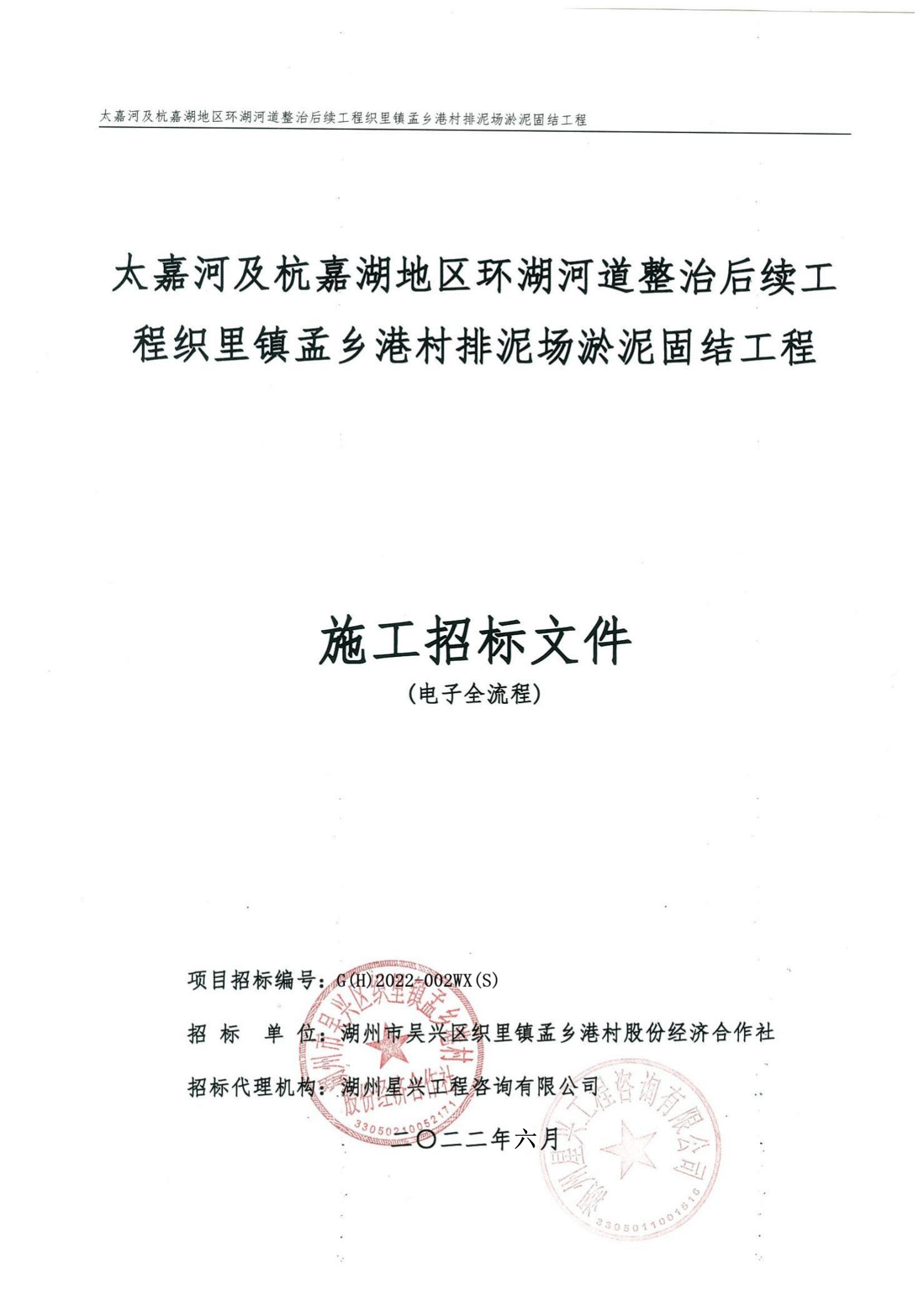 太嘉河及杭嘉湖地区环湖河道整治后续工程织里镇孟乡港村排泥场淤泥固结工程施工招标文件(电子全流程)项目招标编号： G(H)2022-002WX(S) 招 标  单 位：湖州市吴兴区织里镇孟乡港村股份经济合作社 招标代理机构：湖州星兴工程咨询有限公司二○二二年五月目   录第   一   卷	3第一章招标公告	4第二章 投标人须知	7投标人须知前附表	71.总则	132.招标文件	153.投标文件	164.投标	185.开标	187.合同授予	208.重新招标和不再公开招标	209.纪律和监督	21第三章评审办法及评分标准（技术通过制的综合评估法）	261 依据	262 评审原则	263 评审组织	26第四章 合同条款及格式	31第一节通用合同条款	31第二节专用合同条款	31第三节合同附件格式	41第五章 工程量清单	55第   二   卷	56第六章 图纸	57第   三   卷	58第七章  技术标准和要求（合同技术条款）	59第1节一般规定	59第2节施工临时设施	69第3节施工安全措施	73第4节环境保护和水土保持	78第八章投标文件格式	92一、技术文件特征值表	93二、法定代表人身份证明	94三、投标保证金	96四、施工组织设计	97五、项目管理机构	103六、资格审查资料	105七、原件的扫描件或电子件	111商务文件目录	116一、投标函	117二、已标价的工程量清单	118三、其他材料	119第   一   卷第一章招标公告太嘉河及杭嘉湖地区环湖河道整治后续工程织里镇孟乡港村排泥场淤泥固结工程招标公告招标条件本项目为全流程电子招投标水利工程项目【采用远程不见面开标方式】本招标项目太嘉河及杭嘉湖地区环湖河道整治后续工程织里镇孟乡港村排泥场淤泥固结工程已批准建设，建设资金来源为财政拨款。项目业主为湖州市吴兴区织里镇孟乡港村股份经济合作社 （委托代理单位为湖州星兴工程咨询有限公司），招投标监督机构为湖州市吴兴区公共资源交易管理办公室。项目已具备招标条件，现对该项目施工公开招标。2. 项目概况与招标范围本工程主要建设内容为：本工程位于湖州市吴兴区织里镇，通过实施淤泥固结，以此为突破口，对地块的利用打下基础。淤泥固结场地共分为2个区块，分别为织里镇孟乡港1号排泥场(29304m2)、织里镇孟乡港2号排泥场(44159m2)，总面积7.34万m2，淤泥深度2.5~3.0m，处理目标：0~1m（含1m）深度范围内地基承载力特征值不小于50Kpa；1m以下处理深度范围内地基承载力特征值不小于40Kpa，地基固结度不小于65%。以及为完成上述工作所必需的措施项目和其他项目的建设及维护（详见工程量清单及图纸）。项目基本建设项目投资约432万元。计划总工期为90日历天（具体开工时间由业主另行通知）。工程质量要求合格。3. 投标人资格要求3.1 本次招标要求投标人具备河湖整治工程专业承包三级及以上资质,其他条件详见附表。3.2本次招标不接受联合体投标。3.3其他要求：1、本项目采用电子招投标，投标单位在制作电子投标文件前须在湖州市公共资源电子交易平台完成相关注册；2、本项目拒绝被市场监督管理部门列入经营异常名录的投标企业。4. 招标文件的获取4.1已注册用户，请登录湖州市公共资源交易系统（http://ggzy.huzhou.gov.cn/hzfront/）—“交易主体登录”，下载获取后缀名为“.HZZF”的招标文件等。4.2未注册用户可通过招标公告中附件下载获取招标文件进行查看咨询。4.3注册咨询、技术服务电话:0572-2220028 ；CA锁办理：http://ggzy.huzhou.gov.cn/HZfront/InfoDetail/?InfoID=be90c8bc-0bd8-4140-a371-a0ba2181479a&CategoryNum=010007。4.4本项目招标文件已于2022年2月25日至2022年2月28日在湖州市公共资源交易平台公示。5. 投标文件的递交5.1 投标文件递交的截止时间（投标截止时间，下同）为2022年7月5日09时00分。投标人应在投标截止时间之前，登录湖州市公共资源交易信息网—交易主体登录—电子招投标交易平台—上传投标文件模块，上传“CA加密后的电子投标文件”。5.2 逾期上传电子投标文件的，招标人不予受理。6. 发布公告的媒体本次招标公告同时在中国招标投标公共服务平台、浙江省公共资源交易服务平台、湖州市公共资源交易信息网、吴兴区人民政府网（http://www.wuxing.gov.cn/）首页“吴兴区人民政府网（http://www.wuxing.gov.cn/）首页“吴兴区公共资源交易中心”专栏上发布。7. 联系方式    招 标 人：湖州市吴兴区织里镇孟乡港村股份经济合作社    地     址：浙江省湖州市吴兴区织里镇孟乡港村抗三圩联 系 人：沈金全             电话：13665728158       招标代理机构：湖州星兴工程咨询有限公司    地         址：浙江省湖州市吴兴区八里店镇星光商务广场11幢A座702室    联   系  人：吕辉、吴俊尧    电话：0572-2630018   8. 软件技术支持湖州市公共资源交易系统技术技术服务电话：0572-2220028服务热线：4009980000CA数字证书客服电话：4000878198远程不见面开标：是指将传统的开标场所搬到网上，招标人、投标人只需登录网上不见面开标大厅，无需到开标现场参与即可进行投标文件在线解密、投标人在线质疑、招标人在线回复等操作。投标人资格条件要求附表第二章 投标人须知投标人须知前附表1总则1.1 项目概况1.1.1 根据我市相关文件规定，本招标项目已具备招标条件，现对本标段施工进行招标；1.1.2 本招标项目招标人：见投标人须知前附表；1.1.3 本标段招标代理机构：见投标人须知前附表；1.1.4 本招标项目名称：见投标人须知前附表；1.1.5 本标段建设地点：见投标人须知前附表；1.1.6 本招标项目现场管理机构：见投标人须知前附表；1.1.7 本招标项目设计人：见投标人须知前附表；1.1.8 本招标项目监理人：见投标人须知前附表。1.2 资金来源和落实情况1.2.1 本招标项目的资金来源：见投标人须知前附表；1.2.2 本招标项目的出资比例：见投标人须知前附表；1.2.3 本招标项目的资金落实情况：见投标人须知前附表。1.3 招标范围、计划工期和质量要求1.3.1 本次招标范围：见投标人须知前附表；1.3.2 本标段的计划工期：见投标人须知前附表；1.3.3 本标段的质量要求：见投标人须知前附表。1.4 投标人资格要求1.4.1 投标人应具备承担本标段施工的资质条件、能力和信誉；(1) 资质条件：见投标人须知前附表；(2) 财务要求：见投标人须知前附表；(3) 业绩要求：见投标人须知前附表；(4) 信誉要求：见投标人须知前附表；(5) 项目负责人资格：见投标人须知前附表；(6) 其他要求：见投标人须知前附表。1.4.2 投标人须知前附表规定不接受联合体投标。1.4.3 投标人不得存在下列情形之一：(1) 为招标人不具有独立法人资格的附属机构（单位）；(2) 为本标段前期准备提供设计或咨询服务的，但设计施工总承包的除外；(3) 为本标段的监理人；(4) 为本标段的代建人；(5) 为本标段提供招标代理服务的；(6) 与本标段的监理人或代建人或招标代理机构同为一个法定代表人的；(7) 与本标段的监理人或代建人或招标代理机构相互控股或参股的；(8) 与本标段的监理人或代建人或招标代理机构相互任职或工作的；(9) 被责令停业的；(10) 被暂停或取消投标资格的；(11) 财产被接管或冻结的；(12) 在最近3年内有骗取中标或严重违约或重大工程质量问题的；(13) 与招标人存在利害关系可能影响招标公正性的法人或者其他组织；(14) 单位负责人为同一人或者存在控股、管理关系的不同单位；(15) 其它法律法规规定的情形。1.5 费用承担投标人准备和参加投标活动发生的费用自理。1.6 保密参与招标投标活动的各方应对招标文件和投标文件中的商业和技术等秘密保密，违者应对由此造成的后果承担法律责任。1.7 语言文字除专用术语外，与招标投标有关的语言均使用中文。必要时专用术语应附有中文注释。1.8 计量单位所有计量均采用中华人民共和国法定计量单位。1.9 踏勘现场1.9.1 不统一组织踏勘现场，投标人自行前往踏勘现场；1.9.2 投标人踏勘现场发生的费用自理；1.9.3 除招标人的原因外，投标人自行负责在踏勘现场中所发生的人员伤亡和财产损失；1.9.4 招标人在踏勘现场中介绍的工程场地和相关的周边环境情况，供投标人在编制投标文件时参考，招标人不对投标人据此作出的判断和决策负责。1.10 投标预备会1.10.1 不召开投标预备会。1.11 分包不允许分包。1.12 偏离投标文件不允许偏离招标文件的实质性要求和条件。投标文件偏离招标文件的非实质性要求和条件的，其处理方式见投标人须知前附表。2 招标文件2.1 招标文件的组成本招标文件包括：(1) 招标公告； (2) 投标人须知；(3) 评审办法；(4) 合同条款及格式；(5) 工程量清单；(6) 图纸；(7) 技术标准和要求；(8) 投标文件格式；(9) 投标人须知前附表规定的其他材料。根据本章第1.10款、第2.2款和第2.3款对招标文件所作的澄清、修改，构成招标文件的组成部分。2.2 招标文件的澄清2.2.1 投标人应仔细阅读和检查招标文件的全部内容。如发现缺页或附件不全，应及时向招标人提出，以便补齐。如有疑问，应在投标人须知前附表2.2.1规定的时间前在投标人须知前附表2.2.3规定的方式进行提疑，要求招标人对招标文件予以澄清，超过截止日期的提疑不予受理。2.2.2 招标人根据需要主动对招标文件进行必要的澄清，或是根据投标人的对招标文件提交的疑问，招标人都将作出统一解答或予以澄清，并以招标文件补充文件的形式在投标人须知前附表2.2.3规定的方式发布。如果澄清内容影响投标文件编制的，将相应延长投标截止时间。2.2.3 提疑、答疑澄清信息将统一按投标人须知前附表2.2.3规定的方式进行发布。2.2.4 本项目（仅指电子投标）若发布了澄清文件（指招标文件补疑内容或工程量清单），投标人必须选择澄清文件进行投标文件制作，否则其投标文件将无法上传。2.3 招标文件的修改2.3.1 招标人可对招标文件进行必要的澄清或修改，招标文件的修改内容作为招标文件的组成部分，具有约束作用。当招标文件、招标文件的澄清、修改、补充等在同一内容的表述上不一致时，以最后发出的文件为准。如果修改招标文件的时间距投标截止时间不足15天，并且修改内容影响投标文件编制的，将相应延长投标截止时间。2.3.2 招标文件的修改将按投标人须知前附表2.3.2规定的方式进行发布。3投标文件3.1 投标文件的组成3.1.1投标文件应包括下列内容。商务文件包括：(1)投标函及投标函附录；(2)已标价的工程量清单；(3)其他材料。技术文件包括：(1)技术文件特征值表；(2)法定代表人身份证明或附有法定代表人身份证明的授权委托书；(3)投标保证金；(4)施工组织设计；(5)项目管理机构；(6)资格审查资料；(7)原件的扫描件或电子件；(8)其他材料。注：以上资料由投标人以扫描件形式上传至系统设置的模块中，投标人必须确保提供的扫描件清晰，届时若无法辨认的，由此造成的后果由投标人自行承担。三类人员证书为电子证书（省外企业三类人员证书及水利部颁发的证书可以扫描件上传），否则视无效标处理。3.2 投标报价3.2.1 投标人应按第5章“工程量清单”的要求填写相应表格；3.2.2 投标人在投标截止时间前修改投标函中的投标总报价，应同时修改第5章“工程量清单”中的相应报价。此修改须符合本章第4.3款的有关要求。3.3 投标有效期3.3.1 在投标人须知前附表规定的投标有效期内，投标人不得要求撤销或修改其投标文件；3.3.2 出现特殊情况需要延长投标有效期的，招标人以书面形式通知所有投标人延长投标有效期。投标人同意延长的，应相应延长其投标保证金的有效期，但不得要求或被允许修改或撤销其投标文件；投标人拒绝延长的，其投标失效，但投标人有权收回其投标保证金。3.4 投标保证金3.4.1投标人应按投标人须知前附表3.4.1规定数额交纳投标保证金。①网银或电汇形式：投标人登录系统→“保证金查询（吴兴区），”菜单→选择打款的标段→查看此标段对应的子账号及户名→网银足额打款→到账后点击“查询”并自动关联。投标保证金必须从投标人的银行基本账户中转出，汇入此标段对应的子账号中，必须确保在投标文件提交截止时间前到账。如实际到账时间与关联时间不一致，以实际到账时间为准②电子保函：应在指定电子保单平台内申请投标保证金保函，承保金额须大于或等于本项目投标保证金金额。电子保函生成流程：投标人登录湖州市公共资源信息网→交易主体登录→“业务查询”模块点击“保单信息查看”→点击进入电子保函平台（或直接复制保单网址打开）→使用本单位CA锁登录平台→选择电子保函出具机构→点击“我要申请”并选择要投保的项目→确认收费标准并填写经办人相关信息→确认投标电子保函信息→签订协议并加盖电子公章→使用企业基本账户支付相关费用→电子保函生成并推送至交易平台（如有需要可下载PDF电子版）→电子保函信息（其中被保人须为招标人）可查看确认已发放的保单。投标保证金除投标人须知前附表3.4.1规定外，必须与本项目进行关联，如实际到账时间与关联时间不一致，以实际到账时间为准。如为联合体投标的应由联合体牵头人提交投标保证金。3.4.2投标保证金是投标文件的一个组成部分。投标人不按本章第3.4.1项要求提交投标保证金的，评标委员会将否决其投标。3.4.3 招标人与中标人签订合同后5日内，向未中标的投标人和中标人退还投标保证金。采用现金转账（网银或电汇）缴纳投标保证金的，支付银行同期存款利息。3.4.4 有下列情形之一的，投标保证金将不予退还： （1）投标人在规定的投标有效期内撤销或修改其投标文件；（2）投标人或项目负责人被项目所在地区（吴兴区）水利建设市场限制投标的。（3）中标候选人或其法定代表人或拟派项目负责人自2019年1月1日至查询日有行贿犯罪档案记录的（以中国裁判文书网查询结果为准）。（4）拟派项目负责人在投标截止日在建合同工程中担任项目负责人。（5）中标人在收到中标通知书后，无正当理由拒签合同协议书或未按照招标文件规定提交履约担保。3.5 资格审查资料（适用于未进行资格预审的）3.5.1 “投标人基本情况表”应附投标人营业执照副本、资质证书副本和安全生产许可证等材料的扫描件；3.5.2 “近年财务状况””应附流动资金来源证明及经会计师事务所或审计机构审计的财务会计报表，包括资产负债表、现金流量表、利润表和财务情况说明书的扫描件，具体年份要求见投标人须知前附表；3.5.3 “近年完成的类似项目情况表”、“正在施工和新承接的项目情况表” 应附中标（成交）通知书和（或）合同协议书扫描件。每张表格只填写一个项目，并标明序号；3.5.4 “近年发生的诉讼及仲裁情况表”应说明相关情况，并附法院或仲裁机构作出的判决、裁决等有关法律文书扫描件，具体年份要求见投标人须知前附表；3.5.5 投标人须知前附表规定接受联合体投标的，本章第3.5.1项～3.5.4项规定的表格。3.6 备选投标方案投标人不得递交备选投标方案。3.7 投标文件的编制3.7.1 CA加密电子投标文件应按第八章“投标文件格式”进行编写，如有必要，可以增加附页，作为投标文件的组成部分。3.7.2 CA加密电子投标文件应当对招标文件有关工期、投标有效期、质量要求、技术标准和要求、招标范围等实质性内容作出响应。3.7.3 CA加密电子投标文件应由投标单位进行电子签章盖章确认。3.7.4投标人编制的CA加密电子投标文件，必须是使用投标文件制作软件最新版（系统自带更新系统）生成的后缀名为“.HZTF”的CA加密电子投标文件。未按上述要求加密和数字证书认证的投标文件，将被视为无效投标文件。3.7.5电子投标流程如下：湖州市公共资源交易信息网→交易主体登录→下载招标文件（如果有答疑澄清文件，需要下载答疑澄清文件进行制作）→使用电子投标文件制作工具制作投标文件→系统完善投标信息（网上递交投标保证金并确保与本工程关联）→上传投标文件→点击“模拟解密”按钮→提示解密成功。4投标4.1 投标文件的密封和标识4.1.1投标文件（CA加密后的电子投标文件）：在投标截止时间前登录湖州市公共资源交易系统上的投标文件递交模块上传；4.1.2 未按投标人须知前附表4.1.1、4.1.2项要求的，招标人应予拒收。4.2 投标文件的递交4.2.1投标文件（CA加密后的电子投标文件）：投标人应在投标截止时间前登录湖州市公共资源交易信息网平台上的投标文件递交模块上传CA加密后的电子投标文件；4.2.2到投标截止时间止，招标人收到的投标文件少于3个的，招标人将依法重新组织招标。 4.3 投标文件的修改与撤回4.3.1 在投标人须知前附表第2.2项规定的投标截止时间前，投标人可以修改或撤回已递交的投标文件，但应以书面形式通知招标人；5.开标5.1 开标时间和地点5.1.1招标人在规定的投标截止时间和规定的地点公开开标，所有投标人应在投标截止时间前登录网上开标大厅参加开标，具体要求见投标人须知前附表第5.2项规定。5.1.2投标人应在投标截止时间之前，登录湖州市公共资源交易信息网—交易主体登录—电子招投标交易平台—上传投标文件模块，上传“CA加密后的电子投标文件”5.2 开标程序1、投标截止前30分钟，由招标代理机构登录网上不见面开标大厅系统，做好网上不见面开标准备；2、各投标人应于投标截止时间前使用加密锁自行登录不见面开标大厅并完成在线签到，否则视为在线不到场，投标文件开启解密时将被拒绝解密；3、投标截止时间，由招标代理机构公布投标人情况、解密要求、在线公布现场监督、见证人员；4、投标人需在系统开启投标文件解密时间后30分钟内对投标文件进行网上在线解密，未在规定时间内完成的，其投标将被拒绝；5、招标人在开标现场抽取招标文件中规定的系数；6、招标人现场解密、投标文件导入等全程操作；7、对网上开标过程有异议的，投标人应当直接在线提疑，同时由招标人在线进行回复；8、宣布开标结束。注：1.在开标过程中招标人及招标代理机构全程操作必须在直播视频中完成，不得随意离开。交易中心见证人员、现场监督人员做好相关工作并签字。2.电子交易平台遇网络故障、设备故障、断电等意外情况，导致无法正常开标、招标人无法解密等情形，2小时内能够恢复正常，待恢复正常后继续开标，原定解密时间重新计算，2小时内不能恢复正常由招标人确定另行开标时间；3.电子交易平台网络不畅导致投标人不能在规定时间内完成解密，招标人相应延长解密时间，超出相应延长解密时间仍然未解密的，视做撤销投标文件。6评审6.1 评审委员会6.1.1 评审由招标人依法组建的评审委员会负责。评审委员会由有关技术、经济等方面的专家组成。评审委员会成员人数以及专家的确定方式见投标人须知前附表；6.1.2 评审委员会成员有下列情形之一的，应当回避：(1) 招标人或投标人的主要负责人的近亲属；(2) 项目主管部门或者行政监督部门的人员；(3) 与投标人有经济利益关系，可能影响对投标公正评审的；(4) 曾因在招标、评审以及其他与招标投标有关活动中从事违法行为而受过行政处罚或刑事处罚的；(5) 法律、法规、规章规定应当回避的其他情形。6.2 评审原则评审活动遵循公平、公正、科学和择优的原则；6.3 评审评审委员会按照第三章“评审办法”规定的方法、评审因素、标准和程序对投标文件进行评审。第三章“评审办法”没有规定的方法、评审因素和标准，不作为评审依据。7合同授予7.1 定标方式7.1.1招标人依据评标委员会推荐的中标候选人确定中标人。7.1.2依法必须招标的项目，中标候选人放弃中标、因不可抗力提出不能履行合同，或者招标文件规定应当提交履约保证金而在规定的期限内未能提交，或者被查实存在影响中标结果的违法行为等情形，不符合中标条件的，取消其中标资格。7.1.3 招标人在定标前，应向 “中国裁判文书网”（https://wenshu.court.gov.cn）查询中标候选人及其拟派项目负责人的行贿犯罪档案，若发现有未如实填报或隐瞒不报情况的，一律取消其中标资格并上报行政主管部门，由行政主管部门列为不良行为记录。7.1.4 招标人在定标前，应查询中标候选人及拟派项目负责人的水利建设市场主体限制投标记录，若发现有未如实填报或隐瞒不报情况的，一律取消其中标资格并上报行政主管部门，由行政主管部门列为不良行为记录。7.1.5 出现本章7.1.2款～7.1.4款情形被取消中标资格的，招标人应根据7.2.1款实行。7.2 中标通知7.2.1评审结果公示结束后，招标人应当确定排名第一的中标候选人为中标人。排名第一的中标候选人放弃中标、因不可抗力不能履行合同、不按照招标文件要求提交履约保证金，或者被查实存在影响中标结果的违法行为等情形，不符合中标条件的，招标人可以按照评审委员会提出的排名第二的中标候选人为中标人，排名第二的中标候选人因同样原因的，可以确定排名第三的中标候选人为中标人，招标人也可以重新招标。7.2.2在本章第3.3条规定的投标有效期内， 招标人将招标投标情况和决标结果报湖州吴兴区公共资源交易管理办公室备案后，以书面形式向中标人发出中标通知书。7.3 履约担保7.3.1 在签订合同前，中标人应按投标人须知前附表规定的金额、担保形式和招标文件第4章“合同条款及格式”规定的履约担保格式向招标人提交履约担保。联合体中标的，其履约担保由牵头人递交，并应符合投标人须知前附表规定的金额、担保形式和招标文件第4章“合同条款及格式”规定的履约担保格式要求；7.3.2 中标人不能按本章第7.3.1项要求提交履约担保的，视为放弃中标，其投标保证金不予退还，给招标人造成的损失超过投标保证金数额的，中标人还应当对超过部分予以赔偿。7.4 签订合同7.4.1 招标人和中标人应当自中标通知书发出之日起30天内，根据招标文件和中标人的投标文件订立书面合同。中标人无正当理由拒签合同的，招标人取消其中标资格，其投标保证金不予退还；给招标人造成的损失超过投标保证金数额的，中标人还应当对超过部分予以赔偿。7.4.2 发出中标通知书后，招标人无正当理由拒签合同的，招标人向中标人退还投标保证金，并按投标保证金双倍的金额补偿投标人损失。8重新招标和不再公开招标8.1 重新招标有下列情形之一的，招标人将重新招标：(1)投标截止时间止，参加投标的潜在投标人少于3个的；或投标截止时间止，投标人少于3个的；(2)经评审委员会评审后否决所有投标的；(3)评审委员会否决不合格投标或者界定为否决投标后因有效投标不足3个使得投标明显缺乏竞争，评审委员会决定否决全部投标的；(4)同意延长投标有效期的投标人少于3个的；(5)中标候选人均未与招标人签订合同的。8.2 不再公开招标重新招标后，仍出现本章8.1款规定情形之一的，属于必要审批的水利工程建设项目，经行政监督部门批准后不再进行公开招标。9纪律和监督9.1 对招标人的纪律要求招标人不得泄露招标投标活动中应当保密的情况和资料，不得与投标人串通损害国家利益、社会公共利益或者他人合法权益。下列行为均属招标人与投标人串通投标：⑴招标人在开标前开启投标文件并将有关信息泄露给其他投标人；⑵招标人直接或者间接向投标人泄露标底、评审委员会成员等信息；⑶招标人明示或者暗示投标人压低或者抬高投标报价；⑷招标人授意投标人撤换、修改投标文件；⑸招标人明示或者暗示投标人为特定投标人中标提供方便；⑹招标人与投标人为谋求特定投标人中标而采取的其他串通行为。9.2 对投标人的纪律要求投标人不得相互串通投标或者与招标人串通投标，不得向招标人或者评审委员会成员行贿谋取中标，不得以他人名义投标或者以其它方式弄虚作假骗取中标；投标人不得以任何方式干扰、影响评审工作。授权委托人作为被询标人，专家询标时15分钟内不能回复，视为自动放弃。9.2.1 下列行为均属以他人名义投标：(1) 投标人挂靠其它施工单位；(2) 投标人从其它施工单位通过转让或租借的方式获取资格或资质证书；(3) 由其它单位及法定代表在自己编制的投标文件上加盖印章或签字的行为。9.2.2 下列行为，视为允许他人以本单位名义承揽工程：(1) 投标人的法定代表人的委托代理人不是投标人本单位人员；(2) 投标人拟在施工现场所设项目管理机构的项目负责人、技术负责人、质量负责人、安全负责人、专职安全生产管理人员、施工员、质量员、安全员不是本单位人员。投标人本单位人员，必须同时满足以下条件：(1) 聘任合同必须由投标人单位与之签订；(2) 与投标人单位有合法的工资关系；(3) 投标人单位为其办理社会保险关系，或具有其它有效证明其为本单位人员身份的文件。9.2.3 下列行为均属投标人串通投标报价：(1)投标人之间协商投标报价等投标文件的实质性内容；(2)投标人之间约定中标人；(3)投标人之间约定部分投标人放弃投标或者中标；(4)属于同一集团、协会、商会等组织成员的投标人按照该组织要求协同投标；(5)投标人之间为谋取中标或者排斥特定投标人而采取的其他联合行动。9.2.4 下列行为均视为投标人相互串通投标：(1)不同投标人的投标文件由同一单位或者个人编制；(2)不同投标人委托同一单位或者个人办理投标事宜；(3)不同投标人的投标文件载明的项目管理成员为同一人；(4)不同投标人的投标文件异常一致或者投标报价呈规律性差异；(5)不同投标人的投标文件相互混装；(6)不同投标人的投标保证金从同一单位或者个人的账户转出。（7）不同投标人的采用同一台电脑进行编制投标文件（如采用同一MAC地址、硬盘号、主板号、CPU号、或同一造价工具加密器等）。（8）不同投标人的电子投标文件的文件制作机器码或文件创建标识码相同的；（9）不同投标人从同一投标单位或同一自然人的ＩＰ地址下载招标文件、上传投标文件、购买电子保函或参加投标活动的人员为同一标段其他投标人的在职人员的；（10）不同投标人通过同一单位或者个人账户购买电子保函的。9.2.5 下列行为均属于投标人弄虚作假的行为：(1)使用伪造、变造的许可证件；(2)提供虚假的财务状况或者业绩；(3)提供虚假的项目负责人或者主要技术人员简历、劳动关系证明；(4)提供虚假的信用状况；(5)其他弄虚作假的行为。9.2.6 评审结束后，招标人将有串标嫌疑的投标文件送有关部门进行后续调查，即使最终无法认定串通投标行为成立，也不影响其按无效投标处理的结果。9.3 对评审委员会成员的纪律要求评审委员会成员不得私下接触投标人，不得收受投标人给予的财物或者其他好处，不得向招标人征询确定中标人的意向，不得接受任何单位或者个人明示或者暗示提出的倾向或者排斥特定投标人的要求，不得有其他不客观、不公正履行职务的行为；9.4 对与评审活动有关的工作人员的纪律要求与评审活动有关的工作人员不得收受他人的财物或者其他好处，不得向他人透漏对投标文件的评审和比较、中标候选人的推荐情况以及评审有关的其他情况。在评审活动中，与评审活动有关的工作人员不得擅离职守，影响评审程序正常进行；9.5 投诉投标人和其他利害关系人认为本次招标活动违反法律、法规和规章规定的，有权按照《中华人民共和国招标投标法实施条例》等规定提出书面异议和投诉。投诉受理机构见投标人须知前附表。10其他内容10.2已标价工程量清单电子版各投标人需上传已标价的工程量清单电子扫描件。10.3 原件投标人应按投标人须知前附表规定，将原件的扫描件上传。10.4 中标人的投标文件中标人须在签订合同前向招标人另行提交投标人须知前附表规定份数的投标文件；10.5 招标人最高限价招标人最高限价见投标人须知前附表；10.6 行贿犯罪与不良行为档案记录查询行贿犯罪与不良行为档案记录查询详见投标人须知前附表；10.7 评审结果公示评审结果公示详见投标人须知前附表。10.8 需要补充的内容1、如项目负责人有在建工程，除取消中标资格外，业主将上报行政主管部门，并建议列入不良行为记录一次。附表一：开标记录表技术文件开标记录项目名称：                                    开标时间： 招标单位：                                    开标地点： 开标人：                唱标人：              记录人：商务标开标记录项目名称：                                                    开标时间：招标单位：                                                    开标地点：开标人：                唱标人：              记录人：附表二：投标通知书项目编码：中标通知书           （中标人名称）：你方于        （投标日期）所递交的          （项目名称）      标段施工投标文件已被我方接受，并被确定为中标人。中标价：             。工期：         个月。（或日历天）工程质量：符合            标准。 项目负责人：             （姓名）。请你方在接到本通知书后的    日内到          （详细地址）与我方签订施工中标合同协议书，在此之前按照招标文件第二章“投标人须知”第7.3款规定向我方提交履约担保。特此通知。                                    招标人：                    （盖单位章）                                     招标代理：                  （盖单位章）                                                       年    月    日第三章评审办法及评分标准（技术通过制的综合评估法）1  依据为规范招标的评标工作，根据《中华人民共和国招标投标法》、《中华人民共和国招标投标法实施条例》、《评标委员会和评标办法暂行规定》（原国家发展计划委员会等七部委令第12号）、《工程建设项目施工招标投标办法》（原国家发展计划委员会等七部委令第30号）、《关于废止和修改部分招标投标规章和规范性文件的决定》（九部委第23号令）、《浙江省招标投标条例》等有关的法律、法规和规章制度规定，制定本评标办法。2  评审原则评审应遵循公平、公正、科学、择优的原则。评审组织评审工作由招标人依法组建的评审委员会负责，评审委员会的组建办法详见投标人须知前附表。评审委员会组建后报湖州吴兴区公共资源交易管理办公室备案。4 评审程序和内容4.1 评审的一般程序⑴ 熟悉招标文件和评审办法；⑵ 投标文件的符合性及技术审查；⑶ 投标文件的商务评审；⑷ 必要时对投标文件中的问题进行询标；⑸ 根据评审办法对投标文件进行排序；⑹ 完成评审报告，推荐中标候选人。 4.2 投标文件的符合性审查4.2.1 评审委员会应依照招标文件的要求和规定，首先对投标人的投标资格和投标文件进行符合性审查，符合性审查应包括三个方面内容：投标人资格审查、投标文件实质性格式要求响应性审查、投标文件实质性内容要求响应性审查。符合性审查未通过的投标文件不再进入后续评审。4.2.2投标人存在撤销投标文件和无正当理由放弃中标、不与招标人签订书面合同等情形或被行政部门查实存在违法违规行为，招标人重新招标的，招标人可以拒绝投标人再次投标该项目。4.2.3 投标人不得通过补充、修改或撤销投标文件中的内容使其成为实质性响应的投标。投标人在投标截止以后不得提交任何资料作为评审依据。4.2.4投标文件如存在以下情况之一的，由评审委员会全体成员按照少数服从多数的原则记名投票（不得弃权）认定，作为符合性审查未通过予以否决其投标，不再进行商务的评审：（一）技术文件符合性审查未通过的情形：⑴投标人未按招照标文件要求加盖单位印章或投标人的法定代表人（或其委托代理人）未按照招标文件要求签字或盖章（含电子签章）的；⑵投标人的投标资格不满足国家有关规定或者招标文件载明的强制性要求的；⑶拟实行分包的，其分包的工作、分包人的资质条件等要求不满招标文件载明的强制性要求的；⑷同一投标人提交两个以上不同的投标文件未声明哪一个有效的（招标文件要求提交备选投标的除外）；⑸不响应招标文件规定的实质性要求和条件的；⑹投标人不以自己的名义或未按照招标文件要求提供投标保证金或提供的投标保证金有缺陷而不能接受的；⑺采用的验收标准或主要技术指标达不到国家强制性标准或招标文件要求的；⑻采用的施工工艺、方法或质量安全管理措施不能满足国家强制性标准或要求的；（9）投标人未按照招标文件要求提供资格审查资料齐全；（10）投标文件未附有招标人不能接受的条件 ；（11）投标文件未按规定的格式填写，内容不全或关键字迹模糊、无法辨认的；（12）投标人及拟派项目负责人（总监）信用信息情况表未如实填写的或未按要求填写的；（13）存在法律、法规、规章规定的其它无效投标情况的；（14）不同投标人使用同一台电脑制作投标文件；（15）不同投标人投标文件制作机器码或投标文件创建标识码一致的；（二）商务文件符合性审查未通过的情形：⑴ 投标人未按照招标文件要求加盖单位印章或投标人的法定代表人（或其委托代理人）未按照招标文件要求签字或盖章（含电子签章）的；⑵ 同一投标人提交两个以上不同的投标报价且未声明哪一个有效的（招标文件要求提交备选投标的除外）；⑶ 投标报价高于或等于招标文件设定的最高限价的；⑷ 改变招标人提供的工程量清单中的项目编码、项目名称、项目主要特征、计量单位、工程数量、主要技术条款编码、金额等内容的（但按照国家规范所作的修改和招标文件规定的除外）；⑸ 存在法律、法规、规章规定的其它无效投标情况的。⑹ 解密后的开标报价记录与投标文件中的投标函所填内容不一致的。4.3 投标文件的技术评审4.3.1如投标文件有以下情况之一的，按技术评审不通过处理：⑴ 项目负责人、技术负责人不明确的；⑵ 主要的施工技术方案或安全保障措施不可行的；⑶ 主要施工机械设备不能满足施工需要的；⑷ 附有工程无法适用的其他技术和管理条款的。4.3.2技术评审不通过的投标文件不再进入商务评审。4.4 市场行为信用评分注：评标时对“投标人及拟派项目负责人（总监）信用信息情况表”的真实性进行查询。4.5投标文件的商务评审4.5.1评审委员会对通过符合性评审、技术评审的投标文件进行商务评审。评审委员会的商务专家应对商务报价的范围、数量、单价、费用组成和总价等进行全面审阅和对比分析，找出报价差异的原因及存在的问题。4.5.2 商务评审应以报价口径范围一致的投标评审价为依据。投标评审价应在最终报价的基础上，按照招标文件约定的因素和方法进行计算。凡属招标文件的原因造成报价口径范围不一致的，应调整投标报价。其中算术错误的调整原则为：⑴ 用数字表示的金额与文字表示的数额不一致时，以文字数额为准；⑵ 凡属投标人自身失误造成多算、少算、漏算的，不调整投标报价。若有算术性差错，均在投标报价不变的前提下按招标人要求调整单价及有关费用，调整后的单价及有关费用对投标人起约束作用，如果投标人不接受修正后的单价及有关费用，则按商务评审不合格处理。投标报价中，如有以下情况之一的，按商务评审不合格处理：⑴ 投标人未按照招标文件实质性规定要求进行报价，拒绝修正不平衡报价，拒绝提供报价分析说明和证明材料的；⑵ 因投标人自身多算、少算、错算、漏算而造成的错误金额超过投标总价的3%的；⑶ 安全施工费不符招标文件规定的；⑷ 通过符合性审查、技术评审的最低投标评审价低于通过符合性审查和技术评审的次低投标评审价8%，且经询标投标人对其报价不能充分说明理由，或提供的相关材料无法证明报价不低于其成本价的；⑸ 评审委员会认定属投标人自身原因有重大漏项的。4.5.3 商务评审不通过的投标文件不再进入后续评分。4.5.4 商务评分计算办法1）评分基准价的确定若通过商务评审的投标单位≥9家，基准价为通过商务评审的评标价中去除一个最高评标价、一个次高评标价和一个最低评标价、一个次低评标价后的算术平均值下浮X%；若通过商务评审的投标单位≥5家且＜9家，基准价为通过商务评审的评标价中去除一个最高评标价和一个最低评标价后的算术平均值下浮X%；若通过商务评审的投标单位＜5家，基准价为所有通过商务评审的评标价的算术平均值下浮X%的数值。X值在开标时由招标人在2.0、2.5、3.0、3.5、4.0之中随机抽取确定。评标基准价由评标委员会依据上述方法计算，除计算差错外，确认后的评标基准价在本次招标期间保持不变。计算差错，仅限于以下两种情况：（1）纯算术性四则运算差错；（2）未按约定的计算方法，多计或或者少计投标人报价的。由于评标差错，导致否决投标错误，重新评标纠正等其他情况，不属于计算差错。2）报价评分值的计算：以评分基准价为基础，将各投标人的评标价与评分基准价比较，计算出偏离基准价的百分数后，再进行计分。即：a. 投标评标价等于评分基准价时，得满分（100分）；b. 投标评标价每低于评分基准价1个百分点，扣0.5分；c. 投标评标价每高于评分基准价1个百分点，扣1分。商务最终评分保留小数2位，四舍五入；评分不足一个百分点时，使用直线插入法计算。商务报价评分最低分50分。4.6投标文件的综合评分投标文件的综合评分为投标文件的市场行为信用评分与投标文件的商务评分之和，满分为100分。4.7推荐中标候选人评审委员会根据综合评分对通过商务评审的投标文件按照由高到低的顺序进行排序，依次推荐中标候选人。评分相同时，报价低者优先。评分、报价均相同时，由评审委员会全体成员按照少数服从多数的原则记名投票（不得弃权）决定排序。本评审办法未尽事宜由评审委员会集体讨论决定。4.8评审报告4.8.1评审委员会对投标文件作出的评审结论，应当符合有关法律、法规、规章和招标文件的规定。4.8.2评审委员会应根据评审情况，推荐1~3中标候选人，并向招标人提交评审报告。评审报告由评审委员会成员起草，评审委员会全体成员应在评审报告上签字确认，评审专家如有保留意见可以在评审报告中阐明。4.8.3 评审报告应包括以下内容：⑴ 开标记录；⑵ 评审内容、过程和结果；⑶ 否决投标情况说明及依据；⑷ 中标候选人的优劣对比和存在问题；⑸ 其他建议。第四章 合同条款及格式第一节通用合同条款通用合同条款全文引用《浙江省水利水电工程施工招标文件示范文本》2014年版的通用合同条款。第二节专用合同条款前言1．一般约定1.1 词语定义1.1.2 合同当事人和人员1.1.2.2 招标人：                。1.1.2.3 中标人：（签约后填入）。1.1.2.5 分包人：             /           （签约后填入）。1.1.2.6 监理人：                     。1.1.3.4 单位工程：指经工程质量监督机构确认的工程项目划分表中确定的具有独立发挥作用或独立施工条件的永久建筑物。1.1.4 日期1.1.4.5 缺陷责任期（工程质量保修期）为： 1  年。1.1.6 其他1.1.6.2 完工验收：指《水利水电建设工程验收规程》中的合同工程完工验收。1.4 合同文件的优先顺序除合同另有规定外，解释合同文件的优先顺序如下：(1) 合同协议书（包括补充协议书）；(2) 中标通知书；(3) 投标函；(4) 投标澄清问题、澄清问题的复函、补充通知等相关资料；(5) 专用合同条款；(6) 通用合同条款；(7) 技术标准和要求；(8) 图纸；(9) 已标价的工程量清单；(10) 经双方确认进入合同的其他文件 1.7联络1.7.2 来往函件均应按技术标准和要求（合同技术条款）约定的期限送达招标人2．招标人义务2.3 提供施工场地删去本款全文，并代之以：招标人提供的施工场地范围为：本工程管理范围内，超出上述范围需要使用的场地，均由中标人自行解决。3监理人3.1 监理人的职责和权力3.1.1 监理人须根据招标人事先批准的权力范围行使权力，招标人批准的权利范围。按第4.3款约定，批准工程的分包；按第11.3款约定，确定延长完工期限；按第15.6款约定，批准暂列金额的使用；4中标人4.1中标人一般义务4.1.10  其他义务（1）中标人应按有关规定自行落实为完成本工程需临时占用征地红线范围以外的土地（包括弃渣场、进出场道路、临时设施等），并办理相关手续，所发生的费用由中标人自行承担，并包括在相应项目的报价中（招标人不另行列项支付），招标人提供必要的协调，但招标人的协调并不减轻或免除中标人的义务。临时占地退还前，中标人应自费恢复到临时占地使用前（或占地使用协议规定）的状况。如因中标人撤离后未按要求对临时占地进行恢复或虽进行了恢复但未达到使用标准的，将由招标人委托第三方对其恢复，所发生的费用将从应付给中标人的任何款项内扣除。（2）中标人应在接到进场通知后14天内按进度计划要求及时进场组织施工，并组织项目管理人员和施工所需施工船舶、机械、设备按照合同约定进场到位。（3）中标人按照批准的临时设施总平面布置图及相关生活配套设施，负责施工现场的布置和临时设施的施工。（4）中标人应妥善处理好与工程其他中标人的配合关系，发生交叉施工时，中标人和工程其他中标人应相互配合，友好协作，并服从监理人的统一协调。（5）中标人应根据工程施工情况及监理人的指令，及时向监理人提交开工报告、测量报告、试验检测报告、隐蔽工程验收通知、工程质量自检报告、竣工验收申请报告及工程事故报告。（6）中标人如采用水上施工，按港航等部门要求取得相关的施工许可及到港船舶检验等有关证件所需的费用应进入报价，招标人不另行列项支付，并负责办理应由中标人办理的施工所需各种证件、批件和其他审批手续。（7）中标人应解决施工船舶的临时停泊设施并不得阻塞航道、妨碍进出港船舶航行及安全，保证船舶在施工水域内航行安全和畅通。	（8）中标人应采取一切措施，防止施工船舶、机械、设备及材料的沉没。若发生沉没，应立即向有关部门报告，并及时通知招标人、监理人。中标人应采取得当措施，及时设置浮标或障碍指示灯，直至打捞工作完成为止。	（9）中标人应充分考虑到施工现场所有的设备、临时建筑等防火安全，配备足够的防火灭火设备。（10）中标人应在施工过程中对民房等毗邻建筑物及已完工程建筑物进行监测，并承担相应费用。	（11）中标人进驻施工现场后3天内应根据本条款要求制定工地规则并报监理人审查批准，告示全体工作人员在工程实施过程中切实遵守。工地规则应包括但不限于下列内容：a 安全保卫制度；b  施工安全制度；c 工地出入管理制度；d  环境卫生制度；e 防火、防爆制度；f 周围及邻近环境保护规则；g  农民工管理制度（含维护农民工权益制度）；h  社会治安、计划生育管理制度。在整个施工过程中对中标人采取的安全、保卫和环境保护措施，招标人和监理人有权监督，并向中标人提出整改要求。如果由于中标人未能对其负责的上述事项采取各种必要的措施而导致或发生与此有关的人身伤亡、罚款、索赔、损失补偿、诉讼费用及其他一切责任应由中标人负责。（12）中标人应实施严格的各类安全防护措施，切实做好安民告示，设置必要的施工警戒标志，线杆保护措施，制定各项安全保证措施，做好施工照明、看守和警卫工作，有毒气体防护措施和电源电线安全保护措施，并对工程施工现场的安全负责，接受招标人和监理单位的现场代表对安全措施的监督。（13）本工程完工验收通过后15日内，中标人应自行拆除施工临时设施，撤退施工机械设备并清理场地，修复场内的交通道路，撤离所有施工人员。（14）中标人应严格遵守国家有关解决拖欠工程款和民工工资的法律、法规，及时支付工程中的材料、设备货款及民工工资等费用。中标人不得以任何借口拖欠材料、设备货款及民工工资等费用，如果出现此种现象，招标人有权代为支付其拖欠的材料、设备货款及民工工资，并从应付给中标人的工程款中扣除相应款项。中标人的项目经理部是民工工资支付行为的主体，中标人的项目经理是民工工资支付的责任人。项目经理部要建立全体民工花名册和工资支付表，确保将工资直接发放给民工本人，或委托银行发放民工工资，严禁发放给“包工头”或其他不具备用工主体资格的组织和个人。（15）中标人在使用地方道路过程中，必须采取一切措施确保车辆正常通行，做到施工、通车两不误。中标人应针对通车路段的施工特点，提出通车路段的施工维护方案，报监理人批准，并认真组织实施。4.3分包4.3.2 允许中标人分包的工程项目、工作内容与分包金额为：(1) 工程项目：  /   。(2) 工作内容：  /   。(3) 分包金额：  /   。4.3.10 分包人项目管理机构的设立：  /   。4.5 中标人项目负责人本章4.5.5 款补充：项目负责人每月驻工地的天数不少于22天，每少一天支付违约金2000元，但扣款最终的累计总金额不应超过合同价的2%。上述违约金在当月工程进度款中直接扣除，在工地工作天数按监理人实际考勤记录为准。中标人的项目负责人连续3个月及以上每月驻工地的天数少于15天，招标人有权解除合同。4.6 中标人员的管理补充4.6.3款：项目技术负责人每月驻工地的天数不少于22天，每少一天支付违约金2000元，但扣款最终的累计总金额不应超过合同价的2%。上述违约金在当月工程进度款中直接扣除，在工地工作天数按监理人实际考勤记录为准。4.11不利物质条件4.11.1 不利物质条件的范围：施工中遇到文物或古迹。5材料和工程设备5.2.1招标人提供的材料和工程设备：  /	。5.2.2所有材料和工程设备采购前需经业主审核同意后方可执行。6施工设备和临时设施6.2 招标人提供的施工设备和临时设施招标人不提供其他施工设备或临时设施。7交通运输7.1道路通行权和场外设施 道路通行权和场外设施的约定：1、中标人自行协调场外道路及设施，并负责由于中标人原因造成的道路破损的维修；2、中标方负责场内过境车辆、居民和行人的协调和分流工作；3、本条1～2款相关费用计入其他临时工程费，不再另行计费。8测量放线8.1 施工控制网8.1.1施工控制网的约定：招标人应在协议书签订后14天内，招标人通过监理人向中标人提供测量基准点布置图、基准线和水准点及其书面资料。中标人在接到测量基准点布置图后14天内完成施工控制网布设，并将施工控制网资料报送监理人审批。9 施工安全、治安保卫和环境保护9.1 招标人的施工安全责任9.1.4 招标人提供  /  资料，其余资料由中标人负责收集。9.2中标人的施工安全责任9.4 环境保护    补充以下条款：9.4.7 中标人应严格执行国家有关水域环境生态保护的规定，合理选择施工船机和施工工艺，采取有效措施，减少施工对周边水域的影响。9.4.8 中标人应做好施工期各项水质保护措施，各类污水需执行分治外排原则，禁止排入饮用水水源保护区。特别加强对排泥场尾水的处理措施，确保达标排放。取土场、弃渣场及施工临时占地应尽量远离引用水水源保护区。9.4.9 中标人应尽可能优化施工方案，严格限定施工活动范围，合理安排好施工时段和施工方式。加强水土流失防治，落实相应的工程措施、植物措施和临时措施。进一步优化工程取土、弃渣处置方案，禁止在环境敏感区范围内设置工程取土弃渣场。施工期注意收集表层土壤，施工结束应立即开展对弃渣场及临时占地的复植、复耕等生态修复工作。9.4.10 中标人应做好施工区附近和施工公路沿线居民点的噪声和扬尘污染防治工作。选用低噪声设备，合理安排施工作业时间。建筑垃圾及施工人员生活垃圾须及时清运并妥善处理，禁止随意抛弃、排入水体。9.6 水土保持增加以下条款：9.6.4 中标人的各类施工活动要严格限定在用地范围内，严禁随意占压、扰动和破坏地表植被；做好表土的剥离、集中堆放、拦挡、排水、苫盖及回覆等；施工过程中产生的弃土（渣）要及时清运至指定地点堆放并进行防护，禁止随意倾倒或在河道里堆弃。施工结束后要及时进行迹地整治、复耕或恢复植被。加强施工组织管理和临时防护措施，合理安排施工时序，严格控制施工期间可能造成的水土流失。9.7文明工地9.7.1 招标人应按安全文明施工标准化工地的约定，负责建立创建文明建设工地的组织机构，制定创建文明建设工地的规划和办法。9.7.2 中标人应按创建文明建设工地的规划和办法，履行职责，承担相应责任。本工程标化工地建设方案需报招标人审核后实施。标化工地建设费用应含在安全文明施工措施中 ，招标人不再另行支付。11开工和竣工（完工）11.4  异常恶劣的气候条件11.4.3  本合同工程届定异常恶劣气候条件的范围为：(1) 日降雨量大于 50 mm的雨日连续超过 5 天；(2) 风速大于 14  m/s的 7 级以上台风灾害；(3) 日气温超过 40 ℃的高温大于 3 天；(4) 日气温低于 -5 ℃的严寒大于 3 天；(5) 造成工程损失的冰雹和大雪灾害：冰雹天气或日降雪量超过10mm以上的天气大于10天；(6) 其它异常恶劣气候灾害。11.5 中标人的工期延误(1) 逾期完工违约金表逾期完工违约金表 (2) 全部逾期完工违约金的总限额为不超过签约合同价的2%。11.6  工期提前     工期提前的奖金约定：/12 暂停施工12.1中标人暂停施工的责任(5) 中标人承担暂停施工责任的其他情形：    /    。12.2招标人暂停施工的责任(3) 招标人承担暂停施工责任的其他情形：    /    。13．工程质量13.1 工程质量要求13.7 质量评定13.7.7  工程质量等级标准为：合格；14 验收和检验14.1材料、工程设备和工程的试验和检验14.1.6 本工程实行见证取样的试块、试件及有关材料：具体按监理人的要求。15变更15.1 变更的范围和内容关于变更的范围的约定：本工程实施过程中发生的工程变更应遵守《吴兴区政府性建设工程概算调整和工程变更管理办法》，未按此办法要求进行工程变更报批的不予认可。凡合价金额占签约合同总价2%及以上的分类分项清单项目其工程量增加或减少超过本项目工程数量15%及以上时，或合价金额占签约合同总价不到2%的分类分项清单项目但其工程量增加或减少超过本项目工程数量25%及以上时，增加部分工程量或减少后剩余部分工程量的相应单价由中标人按15.4.3款的原则提出合适的变更单价，并需经监理人审核。变更单价与合同单价相比，上下浮动超过    %（10%~20%）时，按变更单价调整合同单价，发包人同意后进入工程结算。由于分类分项清单项目其工程量大幅减少，并造成承包人费用损失的，由承包人提出，监理人审核，发包人同意后进入工程结算。15.4 变更的估价原则15.4.3 细化为：本合同在实施过程中，如遇到设计变更出现新增或变更项目时，则该新增或变更项目的单价由中标人按以下原则提出变更单价，监理人审核，招标人同意后进入工程结算，支付方式执行原合同约定的支付条款。（1）人工预算单价采用投标期浙江省现行水利行业人工预算单价；（2）材料预算价格采用投标期基价（投标文件截止到日前一个月项目所在地造价管理部门发布的信息价），如无信息价，则根据项目实施时的材料市场价由相关部门组织询价确定材料预算价格；（3）机械台班单价按投标期浙江省现行水利水电工程施工机械台班定额和有关规定计算；（4）定额采用投标期浙江省现行水利水电工程定额和有关规定，如浙江省水利工程定额不能满足计价，可采用水利部颁布水利定额及其他相关行业定额的定额含量计价；（5）取费费率采用投标期浙江省现行水利行业取费标准按工程类别选取费率，对各项弹性区间费率取中间值；（6）上述单价按以下计算的综合优惠率进行优惠。综合优惠率=[1-（投标人投标价-安全施工费）/（本标段最高投标限价-安全施工费）]*100%。    （7）按照上述仍无法组价的，根据市场招标或询价确定。15.5中标人的合理化建议15.5.2 中标人实现合理化建议的奖励金额为：   /    。15.8暂估价15.8.1 （1）招标人和中标人组织招标的暂估价项目： /   ；招标人组织招标的暂估价项目/ 。(2) 招标人和中标人以招标方式选择暂估价项目供应商或分包人时，双方的权利义务系：/    。16价格调整16.1 物价波动引起的价格调整16.1.1约定为：所有材料价格按当前的市场价考虑风险系数进入单价，在合同执行期内不作调整，价格风险由中标人自负。17计量与支付17.2 预付款(1) 工程预付款的总金额为签约合同价(扣除暂列金后)的 10 %  预付款的支付额度和付款时间为：在合同协议书订后，中标人的主要设备进入工地后，由中标人提出书面申请，经监理人出具付款证书报送招标人批准后 14 天内予以支付。(2) 工程材料预付款的额度和预付办法约定为：   /   。17.2. 2 预付款保函（担保）(2) 工程材料预付款的担保约定为：   /   。17.2.3 预付款的扣回与还清(1) 工程预付款在合同累计完成金额达到签约合同价的20%时开始扣款，直至合同累计完成金额达到签约合同价的50%时全部扣清。(2) 工程材料预付款的扣回与还清约定为：   /   。17.3 工程进度付款17.3.3 进度付款证书和支付时间工程款支付办法：工程进度款按工程付款申请的85%进行支付（工程进度付款申请节点按月支付），本工程完工验收合格后支付至实际验收完成工程的85%；工程结算通过三方（发包人、承包人及发包人或发包人主管部门委托的咨询人）共同确认无异议且出具审核报告后支付至核准价的98.5%；剩余1.5%工程款作为预留质量保修金（无息）。中标人必须按规定支付民工工资，并且招标人有监督的权利。如中标人未按规定兑现，招标人有权直接从工程款中扣除该费用，用于直接支付民工工资，并扣罚双倍的费用。注：施工过程变更的工程量在进度款中不予支付，待工程结算通过三方（发包人、承包人及发包人或发包人主管部门委托的咨询人）共同确认无异议且出具审核报告后支付。17.4 质量保证金    17.4.1质量保证金总额为完工结算合同总价的  1.5  %（不得超过1.5%），在合同工程完工结算时扣留，工程进度付款时不另行扣留。发包人在扣留质量保证金时，应同时将履约担保退还给承包人。承包人可采用等额银行保函或保险公司保函换取质量保证金，办理保函所需的费用由承包人承担。17.4.2 在第1.1.4.5目约定的缺陷责任期（工程质量保修期）满时，发包人将在30个工作日内会同承包人按照合同约定的内容核实承包人是否完成保修责任。如无异议，发包人应当在核实后将剩余的质量保证金支付给承包人。17.5 竣工（完工）结算17.5.1 竣工（完工）付款申请单(1) 中标人应提交完工付款申请单一式 6 份。17.5.3 工程价款必须经过招标人委托的第三方审价。审价后的核减费用超过送审结算价5%以上部分的审价费由中标人承担。17.6 最终结清17. 6.1 最终结清申请单(1) 中标人应提交最终结清申请单一式 6 份。17.7 竣工财务决算中标人应为竣工财务决算编制提供的资料：财务决算所需的一切资料。18 竣工验收（验收）18.1 验收工作分类本工程法人验收包括：分部工程验收，单位工程验收，合同工程完工验收；政府验收包括： 阶段验收，专项验收，竣工验收 。验收条件为及验收程序参照《水利水电建设工程验收规程》（SL223-2008）执行。18.2 分部工程验收18.2.2 本工程分部工程验收由监理人主持。18.3 单位工程验收18.3.4 提前投入使用的单位工程包括：  /  。18.5 阶段验收18.5.1 本合同工程阶段验收类别包括：  /  。18.6 专项验收18.6.2 本合同工程专项验收类别包括：  /  。18.7 竣工验收18.7.3 本工程是否需要竣工验收技术鉴定由竣工验收委员会确定。18.7.6 项目竣工验收前，中标人应按《水利工程建设项目档案验收管理办法》做好档案整编、归档工作，并配合招标人申请并通过档案验收。18.8 施工期运行18.8.1 需要在施工期运行的单位工程或工程设备为：  /   。18.9 试运行18.9.1 试运行的组织：  /  ；费用承担：  /  。19缺陷责任与保修责任19.1 缺陷责任期（工程质量保修期）的起算时间本工程缺陷责期（工程质量保修期）为1年。20保险20.1 工程保险建筑工程一切保险和（或）安装工程一切险投保人：由中标人以招标人和中标人的名义投保，费用列入投标文件；招标人凭保函支付保费；投保内容：为本合同工程的永久工程、临时工程和设备及已运至施工工地用于永久工程的材料和设备；保险金额、保险费率和保险期限：保险金额按保险人规定，保险费率由中标人与保险人协商确定，保险期限：开工日起直至本合同工程签发缺陷责任终止证书止（即合同工期＋缺陷责任期）20.4 第三者责任险20.4.2 第三者责任险保险费率：自行考虑；第三者责任险保险金额：100万元/年，事故次数不限（不计免赔额）。20.5 其它保险需要投保的其它内容：  /  ；保险金额、保险费率和保险期限：  /  。20.6 对各项保险的一般要求20. 6.1 保险凭证中标人提交保险凭证的期限：保险手续办理完毕后7 天内提交。20.6.4 保险金不足的补偿中标人负责补偿的范围与金额：保险金不足的补偿均由中标人负责。招标人负责补偿的范围与金额：由于本工程一切保险均由中标人负责投保，其费用均列入报价，故招标人不承担保险金不足的补偿。24 争议的解决24.1 争议的解决方式合同当事人友好协商解决不成、不愿提请争议评审或不接受争议评审组意见的，约定的合同争议解决方式：工程所在地仲裁委员会仲裁 。 通用合同条款补充：25 .合同类型  除招标文件另有规定外，本合同的建筑安装工程采用单价中标，在合同执行期内，单价不变（合同另有约定除外），工程量按实调整；措施项目费用和其他项目费用（除“安全施工费”外）均采用总价承包，在合同执行期内不作调整。“安全施工费”不作为竞争性费用，且实行标外管理，由招标人掌握使用。26.其他除涉及国家秘密、商业秘密和个人隐私外，招标人应在合同签订后15日内在项目交易平台上公开合同订立信息。第三节合同附件格式附件一：合同协议书合同协议书________________（招标人名称，以下简称“招标人”）为实施_____   __ (项目名称)，已接受__________________（中标人名称，以下简称“中标人”）对该项目标段施工的投标。招标人和中标人共同达成如下协议。1．本协议书与下列文件一起构成合同文件：(1) 成交通知书；(2) 投标函；(3) 发投标澄清问题、澄清问题的复函、补充通知等相关资料；(4) 专用合同条款；(5) 通用合同条款；(6) 技术标准和要求；(7) 图纸；(8) 经双方确认进入合同的其他文件。2．上述文件互相补充和解释，如有不明确或不一致之处，以合同约定次序在先者为准。3．签约合同价：人民币（大写）_________元。4．中标人项目负责人：___________，项目技术负责人：_________。5．工程质量符合标准。6．中标人承诺按合同约定承担工程的实施、完成及缺陷修复。7．招标人承诺按合同约定的条件、时间和方式向中标人支付合同价款。8．中标人应按照监理人指示开工，工期为月。9．本协议书一式份，合同双方各执一份。10．合同未尽事宜，双方另行签订补充协议。补充协议是合同的组成部分。招标人：          （盖单位章）中标人：    （盖单位章）    法定代表人： __   （签字）   法定代表人： （签字）或其委托代理人                                 或其委托代理人年月日                年月日附件二：履约担保履约担保（格式）（招标人名称）：鉴于_____________（招标人名称，以下简称“招标人”）接受          （中标人名称）（以下称“中标人”）于    年    月     日递交的          项目名称）            标段施工的投标。我方愿意无条件地、不可撤销地就中标人履行与你方订立的合同，向你方提供担保。1．担保金额人民币（大写）_______元（￥______）。2．担保有效期自招标人与中标人签订的合同生效之日起至招标人签发工程接收证书之日止。3．在本担保有效期内，因中标人违反合同约定的义务给你方造成经济损失时，我方在收到你方以书面形式提出的在担保金额内的赔偿要求后，在7天内无条件支付。4．招标人和中标人按《通用合同条款》第15条变更合同时，我方承担本担保规定的义务不变。担保人：__________________（盖单位章）法定代表人或其委托代理人：__________（签字）地    址：_______________________邮政编码：_______________________电    话：________________________传     真:________________________年月日注：委托代理人应附授权委托书。附件三  预付款担保格式（供参考）预付款担保__________________________（招标人名称）：根据____________（中标人名称，以下称“中标人”）与_____________（招标人名称，以下简称“招标人”）于___年____月____日签订的___________（项目名称）__________（标段名称）合同协议书，中标人按约定的金额向招标人提交一份预付款担保，即有权得到招标人支付相等金额的预付款。我方愿意就你方提供给中标人的预付款提供担保。1．担保金额人民币（大写）______元（￥________）。2．担保有效期自预付款支付给中标人起生效，至招标人签发的进度付款证书说明预付款已完全扣清止。3．在本担保有效期内，因中标人违反合同约定的义务而要求收回预付款时，我方在收到你方的书面通知后，无条件地在7天内予以支付。但本担保的担保金额，在任何时候不应超过预付款金额减去招标人按合同约定在向中标人签发的进度付款证书中扣回的金额。4．招标人和中标人按《通用合同条款》第15条变更合同时，我方承担本担保规定的义务不变。担保人：_______________________（盖单位章）法定代表人或其委托代理人：____________（签字）地    址：________________________________邮政编码：___________________________电    话：___________________________传     真:___________________________年  月  日注：委托代理人应附授权委托书。附件四：工程廉政责任书工程廉政责任书（格式）为加强工程建设中的廉政建设，保证工程建设高效优质完成，保证建设资金的安全和有效使用，工程的项目法人__________(以下称甲方)与中标商__________（以下称乙方），特订立如下责任书。第一条  甲乙双方的权利和义务严格遵守党和国家工程建设的有关法律法规及水利部门的有关规定。严格执行工程的合同文件，自觉按合同办事。双方的业务活动坚持公开、公平、公正、诚信、透明的原则（除法律认定的商业秘密和合同文件另有规定之外），不得损害国家和集体利益，违反工程建设管理规定。建立健全廉政制度、监督制度和处罚制度，开展廉政教育，设立廉政告示牌，公布举报电话。发现对方在业务活动中有违反廉政规定的行为，有及时提醒对方纠正的权利和义务。发现对方严重违反本责任书义务条款的行为，有向其上级有关部门举报、建议给予处理并要求告知处理结果的权利。第二条  甲方的义务甲方及其工作人员不得索要或接受乙方的礼金、礼券、有价证券和物品，不得到乙方报销任何由甲方或个人支付的费用等。甲方不得有意刁难、拖延中标商工程款，不得违反规定批拨工程建设费用等。甲方工作人员不得参加乙方安排的宴请和娱乐活动；不得接受乙方提供的通讯工具、交通工具和高档办公用品等。甲方及其工作人员不得要求或者接受乙方为其住房装修、操办婚丧嫁娶、安排配偶子女的工作以及出国出境、旅游等。甲方工作人员的配偶、子女及下属单位不得从事与甲方工程有关的材料设备供应、工程分包、劳务等经济活动。甲方及其工作人员不得以任何理由向乙方推荐分包单位，不得要求乙方购买合同规定外的材料和设备。第三条  乙方义务乙方不得以任何理由向甲方及其工作人员行贿或馈赠礼金、礼券、有价证券、礼品。乙方不得以任何名义为甲方及其工作人员报销应由甲方单位或个人支付的任何费用。乙方不得要求甲方违反规定，批拨、追加工程建设费用等。乙方不得以任何理由安排甲方工作人员参加宴请及娱乐活动。乙方不得为甲方单位和个人购置或提供通讯工具、交通工具和高档办公室用品等。第四条  违约责任（一）甲方及其工作人员违反本责任书第一、二条，按管理权限，依据有关规定给予党纪、政纪或组织处理；涉嫌犯罪的，移送司法机关追究刑事责任；给乙方单位造成经济损失的，应予以赔偿。（二）乙方及其工作人员违反本责任书第一、三条，按管理权限，依据有关规定，给予党纪、政纪、组织处理或停止承接业务处理；给甲方单位造成经济损失的，应予以赔偿；情节严重的，甲方建议有关工程建设主管部门给予乙方一至三年内不得参与工程建设项目投标的处罚。第五条  双方约定本责任书由纪检监察机关负责监督执行。纪检监察机关对本责任书执行情况进行抽查。提出属于本责任书规定范围的处理意见。第六条  本责任书有效期同甲乙双方签署之日起至该工程项目工程款支付完结时止。第七条  本责任书作为本工程施工中标合同的附件，与工程施工合同具有同等的法律效力，经甲、乙双方签署后生效。第八条  本责任书甲、乙双方各执一份，送交监督单位一份。甲方单位：___________________（盖章）       乙方单位：__________________ （盖章）法定代表人：________________                法定代表人：___________________地址：_____________________                 地址：___________________电话：_____________________                 电话：___________________年    月    日                            年    月    日附件五：安全文明施工协议工程名称:甲方：乙方：为切实加强工程项目安全文明管理力度，不断提高安全文明生产的管理水平。依照《中华人民共和国安全生产法》、《中华人民共和国建筑法》、《中华人民共和国民法典》以及政府相关法规的规定，为明确甲、乙双方责任，确保安全文明生产，保证相关人员在工程建设过程中人身健康安全，预防发生各类施工安全事故，经双方协商，甲、乙双方自愿签订本协议。1.安全施工1.1甲方的责任1.1.1贯彻落实国家及政府有关施工现场安全生产、文明施工的法规和管理规定，对施工现场进行全面的安全生产管理和监督检查。1.1.2依照甲、乙双方的约定，提供施工现场安全生产条件。如交付使用前双方要办理交接手续，由甲方按照政府有关安全标准对乙方进行日常监督检查等。1.1.3对乙方施工区域进行安全生产和文明施工检查。及时纠正乙方施工人员违章指挥和违章作业行为，对乙方人员在生产工作中违反有关安全生产规章制度的行为予以制止和纠正；对严重违章行为有权勒令停止其工作。对乙方施工区域内的重大安全事故隐患，开具隐患通知单，限期整改；如在规定时间内未能整改，有权对乙方进行处罚。1.1.4建立健全的施工现场各项安全生产管理制度。1.1.5乙方发生生产安全事故时，甲方应提供必要的协助救援并协助处理善后事宜。1.2乙方的责任1.2.1贯彻落实国家及政府有关施工现场安全生产的法规和管理制度，建立健全安全生产责任制和安全生产管理制度，对中标施工区域的安全生产管理负全面责任。乙方应完善健全自己的安全管理组织体制，建立施工现场的安全生产保证体系，在安全管理工作中对自单位人员全面负责。方施工人员违反有关安全生产规程制度时，甲方有权予以纠正制止并给予经济处罚，直至停止乙方的工作。乙方进驻工地后十四（14）天内制定工地/施工安全预防设施的详细计划书，并提交给甲方审批。甲方可以驳回、批准或修订该计划书，乙方应根据甲方意见做出修订。乙方须委任一名常驻工地的管理人员为工地/施工安全监理及甲方主任，确保该已被甲方批准的计划书得以正确执行及保证整项工程施工期内完全遵守政府部门所颁布的安全规则及避免发生任何意外。乙方应每周向甲方提交工地/施工安全报告。若甲方认为乙方在工地的安全设施或处理方法不符合要求时，可发出停工指令直至修复妥当符合安全规则。停工期内的所有间接及直接损失全部由乙方负责。1.2.2接受甲方的施工资质审查，并负责提供有关资料（包括单位营业执照，安全生产许可证、资质证书等）。严格按照施工资质范围施工，不得承接超资质范围的施工任务。严格遵守《中华人民共和国建筑法》和政府有关规定，不得将中标项目违法转包。1.2.3服从甲方现场安全生产管理。严格按照市建委标准化劳务人员登记表进行劳务人员登记并签订劳动合同，进行标准化统一管理。特种工种上岗证持证率100％，如“电工、电焊工、架工、塔吊工、信号工”及普通工等工种的各种操作上岗证，收集存档、先验原件、上岗证复印证件必须乙方盖单位红章送交甲方项目部安全员处存档备查，严格按照安全监督部门关于特种工种的相关规定，做到人证相符，严禁无证人员上岗操作。1.2.4乙方对所承担的施工项目，必须制订并且提交给甲方安全生产管理方案及各重大施工项目安全专项实施方案，如“塔吊、脚手架、大模板、深基坑、临电”等方案要有专人管理；并结合工程实际制定好保证安全的“三大措施” (组织、技术、安全措施)，经甲方审查确认合格后监督实施。1.2.5按照政府有关安全管理规定，定期组织安全生产培训教育和安全生产活动。在安全教育或安全活动中如需要可要求甲方提供帮助。工程开工前，乙方必须组织全体施工人员分工种进行入场三级安全教育、技能和安全规定考试，合格并建立每个职工专一安全教育档案后方可进入现场施工。需调换工种、增补或调动人员者，在上岗前均必须进行安全教育和技能安全规定考试，并报给监理方备案。1.2.6乙方应按《中华人民共和国劳动法》等法律、法规、规定用工，严禁使用未成年工和有职业禁忌的人员进行施工作业。1.2.7工程开工前，必须向全体施工人员进行书面安全技术交底，让全体施工人员掌握工程特点及施工安全措施。1.2.8乙方应自觉接受甲方的监督和指导。对甲方检查提出的安全整改通知，必须在限期内及时整改。施工中一旦发生人身事故或危及生产运行的不安全情况，必须立即向甲方报告。1.2.9乙方必须按国家有关规定，为施工人员配备合格的劳动防护用品及安全用具，并保证施工工具、器械使用安全。乙方施工人员应对所在的施工区域、作业环境、操作设施、设备、工器具等进行认真检查，对于检查中发现的问题及隐患，必须先整改后施工。对施工现场脚手架每天开工前须派专人进行检查，发现隐患应及时整改。各类安全防护设施、遮栏、安全标志牌、警告牌和接地线等乙方不得擅自拆除、更改。1.2.10对乙方中标范围的施工用电负有全部管理责任。B级配电箱以下部分必须符合有关安全用电标准。1.2.11在施工期间所使用的各种设备及工用具等均应符合施工要求。对乙方自行携带和使用的机械设备负有安全管理和维护保养的责任，并符合政府有关安全标准。使（租）用大型机械设备时，应在使用前向甲方备案。开工前应对施工机械、工器具及安全防护设施进行一次检查，确保符合安全规定并不超过检验周期。1.2.12按照《中华人民共和国安全生产法》和政府有关安全管理规定，及时将《生产安全事故应急救援预案》报甲方备案。1.2.13乙方应遵守工程建设安全生产有关管理规定，严格按安全标准组织施工，并随时接受行业安全检查人员依法实施的监督检查，采取必要的安全防护措施，消除事故隐患，有关费用已包含在合同价款中，不再另行计取。由于乙方安全措施不力造成事故的责任和因此发生的费用，由乙方承担。1.2.13.1遵守所有适用的安全规则，阻止未经授权的人员进入现场；1.2.13.2高度重视并照料有权在现场的所有人员的安全；1.2.13.3保持现场和清除工程不需要的障碍物，并及时从现场清除运走任何废料、垃圾或不再需要的临时工程，以避免对现场人员造成危险；1.2.13.4在按照竣工验收的规定移交前，提供围栏、照明、警告信号、保卫、看守，并保持现场内外清洁；1.2.13.5在施工现场制作、张贴、悬挂广告宣传时，应事先征得甲方的同意并符合政府的有关规定。如果因乙方未履行上述职责，致使在本工程实施过程中造成安全质量事故或其它政府罚款，乙方应立即书面报告甲方代表，并承担由此产生的一切责任及所有费用。1.2.14乙方应按照国家及相关地区有关现场施工的消防要求于现场配备适量质量合格的灭火器、消火栓、变压器沙坑等以保证现场消防安全。所有的消防安全措施与责任均由乙方承担，并须达到甲方和有关政府部门的要求。1.2.15乙方须遵从并按照政府部门有关施工作业安全、现场安全的条例。在动力设备、输电线路、地下管线、易燃易爆地段以及临街交通要道等重要地点附近施工时乙方应采取必要、特殊的安全防护措施以保证其雇员、现场其他人员及第三者的安全。包括该安全措施的建立及日常维护。在建筑物临边、洞口、交叉、高处等作业地点设置及维护安全防护措施，包括安全护栏、临时封闭隔断等。在进行爆破、有毒有害等高危作业时，乙方应该采取的必要、特殊的安全防护措施以保证避免发生任何意外。1.2.16其他安全施工环境创建与保持。按工程项目当地政府安全施工要求可能增加的其他措施及费用。如在工地内各通道的安全照明；为其雇员提供和保持一切所需的安全防护衣物和设备；按政府部门要求在日间和夜间挂起旗帜、讯号和标记，保障行人的安全等。1.2.15乙方在动力设备、输电线路、地下管道、密封防震车间、易燃易爆地段以及临街交通要道附近施工时，施工开始前应向监理方提出安全防护措施，经监理方认可后实施，有关费用已包含在合同价款中。1.2.16实施爆破作业，在放射、毒害性环境中施工（含储存、运输、使用）及使用毒害性、腐蚀性物品施工时，乙方应在施工前14天以书面通知监理方，并提出相应的安全防护措施，经监理方认可后实施，有关费用已包含在合同价款中。1.3承担事故的责任1.3.1由于乙方责任造成生产安全事故，导致甲方或第三方人员伤亡时，由乙方承担事故责任和经济责任。1.3.2由于甲方责任或第三方责任造成生产安全事故，乙方有义务负责协助处理善后事宜。1.3.3由于双方责任造成的生产安全事故，根据政府有关部门的责任划分承担相应的事故责任和经济责任。1.3.4发生生产安全事故后，要先抢救人员生命并保护现场，必须在30分钟内向甲方报告，并按照政府有关规定向有关主管部门报告。迟报或者隐瞒不报生产安全事故，承担事故的全部责任。1.3.5乙方应依法为其施工现场作业人员办理意外伤害保险或工伤保险。1.4安全施工处罚条例1.4.1乙方要对所有进入施工现场人员，上岗前进行安全教育，针对各工种安全技术操作规程进行培训，做好安全技术交底和书面记录，无书面记录的罚款500元。1.4.2施工作业人员进入现场必须要戴好安全帽，凡发现在施工现场不戴安全帽者，每人每次罚款人民币50元。1.4.3对于“四口五临边”做到“有洞必盖、有边必有栏”的防护措施，并配置醒目警告标志，无防护措施者罚款1000元，无警告标志罚款100元。1.4.4施工用电按JGJ46-88《施工现场临时用电安全技术规范》施工，现场电缆线必须穿管埋设或架空敷设。对易触及或接近带电体的地方均采用绝缘保护和安全隔离措施。现场夜间施工时，施工通道保证有足够高度的夜间照明灯，现场有电工值班巡视。1.4.5特殊工种按G35306—85，特殊技术安全部分检查验收合格后方可挂牌使用。脚手架搭、拆过程中，须有专人监护，设置一道安全警戒线，由专业架子工负责搭、拆。违者立即停工整改，并提出书面警告，罚款1000元—5000元。1.4.6工地应配备齐全的防火器材，否则酌情给予罚款500元—1000元。1.4.7对提出的问题要限时整改，若到期仍未整改，立即停工，并出书面警告，罚款1000元—5000元。1.4.8发生安全事故，必须按“三不放过”的原则认真查处，并立即采取有效的防范措施，及时按事故规程上报，否则罚款1000元。1.4.9进入施工现场不戴安全帽，发现每人每次罚50元，高空作业不戴安全带，每人每次罚款100元，穿拖鞋进入现场，每人每次罚50元，酒后进入现场，每人每次罚款100元，如儿童进入现场，当事人每人每次罚款100元。2、文明施工2.1现场进出口位置设置必须事先得到甲方的认可，但甲方的认可不免除乙方按政府部门指令自费更改进出口的责任。出入口处必须按规定设置洗车设备，包括水枪及洗车槽等，其费用已包括在合同总价中。所有车辆必须于洗车槽清洗后方可离开现场以确保道路清洁。无论施工与否，直至完成整项工程的交付，乙方应在工程现场保留足够的保安员24小时保护工程、材料、施工机械等，并采取一切措施以确保未经允许之人不能进入工地范围。乙方将负责保护已完工程，雇用保安员并不意味乙方免于承担工程、材料、配件、施工机械等遭受损失或损坏的责任。2.2堆场及加工场地硬化创建与保持。施工单位应按照工程需要对材料堆放及加工场地实施地面硬化措施，硬化标准及范围由甲方确定。现场临时道路、排水沟等设置应符合招标要求；对现场区域进行划分，乙方有义务负责所划分区域的道路、排水沟等的日常清洁工作；乙方负责地面硬化的日常维护，并在发生损坏时负责修复。2.3施工区段范围临时围墙创建与保持。乙方应根据施工现场的需要及甲方指示，按照经甲方批准后临时围墙设计方案创建施工区段临时围墙并在发生损坏时负责修复。甲方对围墙方案批准并不代表乙方对临时围墙安全责任的减少。2.4垃圾集中收集站设置及保持。乙方应根据施工现场及施工组织设计的需要，在施工现场设置垃圾集中收集站,并按时将建筑物室内外的垃圾清理至垃圾集中收集站后统一外运。2.5施工垃圾清运。乙方必须清除和搬走在施工过程中产生的所有垃圾（包括工程变更及增加工程产生的垃圾），统一清运至垃圾集中收集站后外运。在任何时候垃圾清运的间隔时间不长于三（3）天。2.6乙方在施工期间必须保持工地现场施工道路的畅通与整洁，定期清扫施工道路并在有尘埃形成的地方经常洒水。施工道路及施工区入口由乙方负责管理，并指派专人负责现场的清洁卫生。2.7乙方的生活设施，须在施工场地以外区域自行解决，施工现场内一律不准布置工人宿舍（保安、值班人员除外）。2.8乙方须与所在村庄和农户积极协调、团结合作，避免发生冲突。若与村庄和农户发生冲突事件，所有责任由乙方与村庄和农户自行协商解决，甲方不负任何责任。2.9当乙方不执行或不按规定时间或期限执行甲方关于文明施工的指示，甲方被迫雇用第三人代乙方执行文明施工项目时，所发生的全部费用将从应支付给乙方的任何款项中扣除。2.10文明施工处罚条例2.10.1建立健全门卫、外来人员出入登记、货物出入登记制度。本工地施工人员在现场必须佩戴证明其身份的胸卡。施工现场未经甲方批准的人员一律不准住宿。违者罚款50元。2.10.2在施工前严格按防汛要求，现场周围设置水沟，有系统地把地面水排入沉淀池，经沉淀后的水方能排入河道。防止泥浆、污水、废水直接流入河道。违者罚款500元—1000元，并负担由此产生的政府相关部门的罚款及责任。2.10.3在施工道路接入市政道路前应设排水沟并加盖雨水铁箅子，排水沟两边要设沉淀池，对外出车辆设专人清洗。违者罚款500元—1000元。2.10.4在施工中产生的各类垃圾应按规定地点堆放并及时清运，保证施工区域畅通，平坦、整洁、场地平整无积水，同时保证出入口和道路畅通，如乙方未按指定地点堆放或未及时清理垃圾，则甲方有权在书面告知后另行安排其他单位完成，相关费用另加15%管理费由乙方依法承担。2.10.5材料堆放要求分类、集中堆放、砌体材料归类成垛，堆放整齐，废料随用随清。2.10.6积极采取各种有效的防范措施，降低施工中产生的各种噪音，以免周边居民投诉。2.10.7施工区内要设足够的男、女厕所，定期清洁，化粪池定期抽粪，严禁将粪直接排入河道，违者罚款500元—1000元。2.10.8施工期间，服从水利、市政、交警、环卫、卫生防疫站等有关部门的指导工作。2.10.9施工区域随便大便者，一经发现，当事人罚款50，当事人单位罚100元，发现施工现场有大便，处罚相应作业区域责任单位100元；发现小便者，当事人罚款50元，当事人单位罚50元。2.10.10施工区域预留的树木，未经项目部同意任何单位不得擅自砍伐或损坏，否则酌情处以500—1800元罚款。2.10.11如果乙方的员工或工人、供货单位及其他业务往来单位的人员在甲方的施工工地或者其他公共场所发生群体性事件。乙方承诺必须在事件发生后30分钟内赶到现场处理问题。如果不能按时赶到现场，迟到1个小时内，乙方应向甲方支付1 万元的违约金；迟到2 个小时内，乙方应向甲方支付2 万元的违约金；迟到超过3小时，乙方应向甲方支付5 万元的违约金。在其期间造成的一切后果责任仍由乙方承担。有关当事人罚款从当事人所在单位当月工程进度款中直接扣除。3.公共财产的维护3.1乙方须采取一切合理措施，保护现场及其附近的所有公共财产、公共设施、邻近财产、道路、河渠、园林、建筑物、构筑物、现存市政管线设施等，避免由其施工引起的污染、噪声或其它后果对公众造成人身或财物方面的伤害或妨碍，并承担因其疏忽对所有分包人、指定分包人及其他乙方造成损坏所需的一切修复费用，以及由此引起的其他直接、间接的经济损失和赔偿费用，所需的所有保护及措施费用已含在合同价款中。3.2现场周围及场内需保留的市政设施如道路、电力、通讯、给水、排水、煤气、热力、化学气体等管线设施乙方应妥善加以保护，并随时进行监测，在其附近的施工应采取相应的措施并承担相应的探察和技术措施费用，如设置防护棚、人工挖探孔、人工挖槽等措施。如需要改路、移位、改线、关止，应征得甲方及有关单位的批准，因乙方的过失而造成管线设施清理、修复；路面、道牙、人行路及园林、树木、铺装的修复；政府有关部门的罚款等费用由乙方承担，包括由此引起的其他直接和间接的经济损失和赔偿费用。3.3乙方不得擅自砍伐、损坏现场周围及场内需保留的树木，并承担由此引起的一切经济和法律责任。3.4在土方开挖、支护、人工降水、地基处理及结构、外装修等施工时，乙方应采取必要的安全技术措施防止现场周围及场内的建筑物、构筑物、市政设施管线、道路、边坡等出现下沉、断裂、塌落、损坏等事件，并承担由此引起的一切经济和法律责任。4.事故处理4.1发生重大伤亡及其他安全事故，乙方应立即通知甲方代表，同时按政府有关部门要求处理，由事故责任方承担发生的费用。4.2甲方、乙方对事故责任有争议时，应按政府有关部门的认定处理。在按上述条款执行的同时，甲方保留向责任单位追究其它责任的权利。甲方签字（盖章）：                        乙方签字（盖章）： 年月日工程运输车辆安全文明管理补充协议招标人：_________________________（甲方）中标人：_________________________（乙方）为进一步加强工程运输管理，落实工程运输车辆安全文明出行，确保人民群众生命财产安全，保障工程建设顺利进行，创建吴兴建设良好环境，特与乙方签订该协议，具体内容如下：一、工程名称：________________________二、管理内容：1、建设施工项目的工程运输，必须使用经行政执法部门审批的专业运输企业的车辆，严禁将工程运输业务招标给没有资质或证照不齐全的工程运输或个人；2、加强道路运输车辆安全行驶教育，东部新城范围内所有工程运输车辆最高时速不得超过50公里/小时，严禁闯红灯、逆行、违法调头、闯禁区等交通违法行为；3、工程运输车辆保持日常整洁，并采取有效措施防止建筑材料、垃圾和渣土飞扬、洒落或者流溢，保证行驶途中不污染道路和环境。三、处罚办法：1、设立工程运输安全文明专项保证金。具体专项保证金如下：（单位：万元）综合类工程单独土石方工程类型合同价专项保证金类型合同价专项保证金□ 500 以下1 万元□ 20 以下1万元□ 500-2000 2万元□ 20-50 2万元□ 2000 以上5万元□ 50以上5万元2、处罚措施：中标人应加强工程运输管理，做好自查自纠工作，若违反上述管理内容的，一经发现或被执法部门查处的，须进行处罚。第一次违反，谈话警告；连续二次的，扣罚保证金的50%；连续三次的，扣罚全部保证金。处罚金额于结算工程款中直接扣除。四、其他1、本协议是该工程的补充，其他内容按主合同执行；2、本协议一式四份，双方各执二份；3、本协议经双方签字盖章后生效。甲方：__________________（盖章）                      乙方：______________（盖章）法定代表人：____________（签字）                     法定代表人：_________（签字）或其委托代理人                                       或其委托代理人年 月 日                                             年  月  日“无欠薪”承诺_______________________（招标人名称）：本投标人_________________（投标人名称）郑重承诺：1、拟派本招标项目_____________（招标项目名称）__________（标段名称）的项目负责人______________（姓名）“无欠薪”承诺。2、本投标人实行全员实名制管理，建立农民工工资专用账户，实行银行按月代发工资制度并且招标人有监督的权利。如本项目未按规定兑现，招标人不需经本标投标人同意确认有权直接从工程款中扣除该费用，用于直接支付民工工资，并扣罚双倍的费用。3、本投标人提供的资料保证真实。以上情况如有不实，愿意被取消中标资格并上报行政主管部门，由行政主管部门列入不良行为记录，并没收投标保证金。附：项目负责人身份证扫描件投标人：_______________（盖单位章）年 月 日第五章 工程量清单详细清单后附第   二   卷第六章 图纸1、 说明本招标文件所附全部图纸为招标图，仅供投标人在编制投标文件时使用，不得作为施工详图使用，否则，由此而造成的一切后果均由中标人自负。2 、图纸（详见图册）第   三   卷第七章  技术标准和要求（合同技术条款）第1节一般规定1.1 说明1.1.1 工程概况本工程位于湖州市吴兴区织里镇，通过实施淤泥固结，以此为突破口，对地块的利用打下基础。本工程主要建设内容为：淤泥固结场地共分为2个区块，分别为织里镇孟乡港1号排泥场(29304m2)、织里镇孟乡港2号排泥场(44159m2)，总面积7.34万m2，淤泥深度2.5~3.0m，处理目标：0~1m（含1m）深度范围内地基承载力特征值不小于50Kpa；1m以下处理深度范围内地基承载力特征值不小于40Kpa，地基固结度不小于65%。以及为完成上述工作所必需的措施项目和其他项目的建设及维护（详见工程量清单及图纸）。项目基本建设项目投资约432万元。计划总工期为90日历天（具体开工时间由业主另行通知）。工程质量要求合格。1.1.2 水文气象1.1.2.1 水文气象本工程地处亚热带季风气候区，温暖湿润，四季分明，雨热同季。由于季风气候的不稳定性，易受夏季梅雨和台风洪涝、冬春低温寒潮、盛夏高温干旱等灾害性天气的影响。多年平均气温15.8℃，极端最高气温39℃（1966年），极端最低气温-11.1℃（1969年），平均风速3.0m/s，多年平均最大风速20.3m/s，一般风向为W、WNW。多年平均降水量1398.5mm，最大年降雨量达2102.6mm（杭长桥站1954年降雨量），最枯年降雨量729mm（杭长桥站1978年），平均年降雨日142~155天，无霜期235天左右。降雨以梅雨和台风雨为主，年内雨量分布不均，5~10月降水量占70%左右，易成洪涝灾害。1.1.3 施工条件1.1.3.1 土料场回填土料利用满足回填要求的开挖土，若回填土料不足则回填土料料源由中标人自行负责，不足部分的回填土料的料源费、运输费、填筑费、检验、试验、验收等相应费用均进入相关项目的单价中，招标人不另行支付。1.1.3.2弃渣场弃渣场地由投标人自行解决，并经监理人确认。及时做好弃渣场内水保，环保措施，弃渣场相关费用进入开挖项目单价中。1.1.3.3建筑材料	建筑材料均由投标人自行负责。1.2 合同工作范围1.2.1 本合同中标人中标的工程项目和工作内容(1) 中标人应承包完成的永久工程项目包括：1）具体详见图纸。(2) 中标人应承包完成的临时工程项目包括：1）施工道路，场内由中标人根据现有的施工道路条件，在满足工程施工的前提下，根据施工的需要，自行确定施工道路的级别与布置，并负责设计、施工、维护和养护；2）压气系统；3）施工用水系统；4）施工用电系统；5）砼拌和系统；6）碎石料系统；7）施工场地平整；8）修配加工企业；9）临时生产管理及生活设施；10）施工场地使用完的拆除；11）其它有关临时工程。1.2.2 招标人承担的工程项目和工作内容有关政策处理的事宜。1.3 招标人提供的施工图纸和文件1.3.1 招标人负责提供的施工图纸和文件(1) 由招标人负责设计的工程项目，应由监理人按本章第1.3.2条签订的供图计划提供施工图纸给中标人。(2) 招标人按合同约定向中标人提供的设计基本资料、材料样品、试验成果，以及根据合同要求提供的录像、照片、会议纪要等所有图纸、文件（包括软件、移动硬盘）和影像资料等，招标人不再另行收取费用。1.3.2 招标人供图计划(1) 招标人应在发出开工通知后 7 天内，与中标人共同商签招标人供图计划，经合同双方签订的供图计划作为合同的补充文件。(2) 不论何种原因调整和修订了合同进度计划，监理人应及时与中标人共同修订供图计划，并作为执行合同进度计划的补充文件。(3) 招标人应向中标人提供 6份各类施工图纸（包括设计修改图）。中标人可根据施工需要，要求增加提供图纸份数，并为增供的图纸支付费用。1.3.3 招标人提供施工图纸的期限(1) 用于中标人编制施工进度计划和施工总布置所需的工程枢纽总布置图和主要工程建筑物布置图在签署合同协议后 7 天内提供给中标人。(2) 用于各工程项目施工的工程建筑物结构布置图、体形图等施工图纸，应在该项目工程施工前 14 天提供给中标人。(3) 用于工程施工的开挖支护图、配筋图、细部设计图和浇筑图等施工图纸，应在该部位施工前 14天提供给中标人。(4) 用于机电设备安装的安装总图及其有关的图纸和技术文件（包括由设备供货商提交的图纸和技术文件）应在机电设备安装开始前21 天提供给中标人。用于机电设备安装的埋设件图纸应在安装埋设前  21 天提供给中标人。（5）用于金属结构的制作和安装（如压力钢管、钢结构的制作和安装以及闸门和启闭机的安装等）的安装总图、分件图、安装说明书等图纸和文件，应在开始制作安装前21 天提供给中标人。（6）用于安装监测仪器安装和埋设的施工图纸和技术文件应在开始安装埋设前21 天提供给中标人。1.3.4 施工图纸的修改（1）中标人收到招标人按上述第1.3.3条的规定提交施工图纸后，应进行详细检查，若发现错误或表达不清楚时，应在收到图纸后的 14 天内书面通知监理人。若监理人确认需要作出修改或补充时，应在接件后 14 天内将修改和补充后的施工图纸重新提供给中标人。（2）监理人发出施工图纸后，需要对某些工程设计进行修改和补充时，应在该部位开始施工 14 天前及时签发设计修改图。（3）若因施工情况紧急，监理人无法在上述规定的时间内签发修改施工图纸，可以临时发出施工图修改通知单，但应在此后的合理时限内补发正式施工图纸。1.4 中标人提交的文件1.4.1 中标人文件的提交计划中标人应在签署协议书后 14天内，根据监理人批准的合同进度计划，编制一份由项目经理签署的中标人文件提交计划，提交监理人审批，监理人应在收到该提交计划后的 14 天内批复中标人。中标人文件的内容应包括本章第1.4.2~1.4.5条规定的各项提交件，以及按合同约定应由中标人提交的其它图纸和文件。1.4.2 中标人负责设计的临时工程图纸和文件(1) 由中标人负责设计的临时工程项目，应在该项目开工前 28 天，提交该项目的总布置图、结构详图及其设计依据，以及监理人认为需要提交的其它图纸和文件，提交监理人批准。(2) 中标人提交的上述临时工程项目的基本资料、试验成果、施工样品，以及所有图纸、文件和影像资料等，其所需的费用均包括在相关项目的报价中，招标人不另行支付。1.4.3 施工总进度计划(1) 中标人按本合同条款第10.1款要求提交的施工总进度计划，应采用关键线路法编制网络图。网络图应包括以下各项数据和内容，表述全部工程施工作业间的逻辑关系：1）作业和相应节点编号；2）各项施工作业间的衔接逻辑和协调关系；3）持续时间；4）最早开工及最早完工日期；5）最迟开工及最迟完工日期；6）总时差和自由时差；7）主要项目施工强度曲线；8）附需要资源和说明。(2) 中标人编制的施工总进度计划应满足本合同约定的各工程施工控制节点工期要求。1.4.4 施工总布置设计(1) 中标人应在收到开工通知后的 28 天内，将本合同工程的施工总布置设计文件，提交监理人批准。监理人应在签收后 14天内批复中标人。(2) 中标人提交的施工总布置设计文件，其内容应包括施工总平面布置图、主要剖面图和设计说明书。中标人应按本技术条款第2章所列各项临时设施的设计和使用要求进行总平面布置，施工总布置的占地范围不得超过招标人划定的界线。(3) 中标人应按本技术条款第3章有关“施工安全措施”和第4章“环境保护和水土保持”的要求，保护好临时设施周围的边坡、冲沟、河道、河岸的稳定和安全。1.4.5 主要施工方法和措施(1) 中标人应在每项工程开始施工或安装前 28 天，编制各工程项目的施工方法和措施，提交监理人批准。监理人应在收到文件后的 14 天内批复中标人。(2) 中标人按监理人指示提交的施工方法和措施，应包括施工需要的浇筑图、车间加工图和安装图等施工文件。1.4.6 中标人文件的审批(1) 除合同另有约定外，凡须经监理人审批的中标人文件，应在收到文件后 28天内批复中标人，逾期不批复，则视为已经监理人批准。监理人的审批意见包括：1）同意按此执行；或2）按修改意见执行；或3）修改后重新提交；或4）不予批准。(2) 凡标有“按修改意见执行”或“修改后重新提交”的图纸和文件，应由中标人在收到批复件后 14 天内作出相应修改。所有修改都应由中标人在修改的图纸和文件上标明编号、日期以及说明修改范围和内容，并由中标人项目经理签字后，重新提交监理人批复，监理人应在图纸的角签部位和文件的签署栏签注处理意见后，发还中标人执行。(3) 凡合同约定由中标人提交监理人批准的图纸和文件，必须由项目经理或其授权代表签名，否则均属无效。凡未经监理人按上述第1款规定签署的图纸和文件，均属无效。1.5 招标人提供的材料和工程设备招标人无材料和工程设备提供。1.6 中标人提供的材料和设备1.6.1 中标人提供的材料(1) 中标人提供的材料应由监理人按以下程序进行检查和验收：1）查验证件：中标人应按供货合同的要求查验每批材料的发货单、计量单、装箱材料的合格证书、化验单以及其它有关图纸、文件和证件，并应将上述图纸，以及文件、证件的复印件提交监理人；2）抽样检验：中标人应会同监理人按本合同约定和技术条款各章的有关规定进行材料抽样检验，检验结果应提交监理人。并对每批材料是否合格作出鉴定；3）材料验收：经鉴定合格的材料方能验收，中标人应与监理人共同核对每批材料的品名、规格、数量，并作好记录，共同验点入库。(2) 不合格材料的处理经监理人查库发现的不合格材料，应禁止使用，并清除出场。中标人违约使用了不合格材料，应按本合同约定予以清除或返工至合格为止。(3) 代用材料中标人申请代用材料，应将代用材料的技术标准、质量证明书和试验报告提交监理人。经监理人批准后，才能采用代用材料。1.6.2 中标人提供的工程设备按合同约定由中标人负责采购和安装的工程设备，应由中标人将工程设备的订货清单提交监理人批准。中标人应按监理人批准的工程设备订货清单办理订货，并应将订货协议副本提交监理人。中标人应承担工程设备的采购、验收、运输和保管的责任。中标人应承担工程设备的采购、验收、运输和保管的责任。1.6.3 中标人施工设备(1) 中标人应在签署合同协议书后 14 天内，提交一份为完成本合同各项工作所需的施工设备清单，提交监理人批准。施工设备清单的内容应包括：1）新购设备的生产厂家、品名、型号、规格、主要性能、数量和预计进场时间，中标人应向监理人提交新购置主要施工设备的订货协议复印件；2）旧施工设备的购置时间、残值、运行和检修记录以及维修保养证书等；3）租赁设备的购置时间、租赁期限、租赁价格、运行检修记录以及维修保养证书等。(2) 中标人配置的旧施工设备（包括租赁的旧设备），应由监理人进行检查，并须进行试运行，确认其符合使用要求后方可投入使用。(3) 中标人施工设备进场后，监理人应按中标人提供的施工设备清单，仔细核查进场施工设备的数量、规格和性能是否符合施工进度计划和质量控制的要求，监理人有权索取必要的施工设备资料，如发现进场的施工设备不能满足施工要求时，监理人有权责令撤换。1.6.4 不合格的材料和工程设备的处理由于中标人使用了不合格材料和工程设备造成了工程损害，监理人可要求中标人立即采取措施进行补救，直至彻底清除工程的不合格部位以及不合格的材料或工程设备，由此增加的费用和工期延误责任由中标人承担。1.7 进度计划的实施1.7.1 施工总进度实施措施中标人应按监理人根据本章第1.4.3条要求批准的施工总进度实施计划，编制详细的施工总进度计划的实施措施，提交监理人批准。实施措施应说明以下内容：(1) 各永久工程和临时工程项目按期完成的年、月工程量计划和各年度形象面貌。(2) 主要物资材料（如钢材、钢筋、木材、水泥、砂石骨料、土料和石料、柴油、用水和用电等）使用计划及主要材料订货安排。(3) 施工现场各类人员配备和劳务计划。(4) 工程设备的订货、交货计划。(5) 其它说明。1.7.2 年进度计划中标人应在每年 12 月，将下年度的进度计划，提交监理人批准，其内容包括：(1) 计划完成的年工程量及其施工面貌。(2) 该年施工所需的机具、设备、材料的数量和需要补充采购的计划。(3) 要求招标人提供的施工图纸计划。(4) 提出招标人和其它中标人提供工程设备预埋件的计划要求。(5) 该年施工工作面移交计划日期和要求其它中标人提供工作面的计划日期。(6) 该年各施工工程项目的试验检验计划。(7) 工程安全措施实施计划等。1.7.3 季、月进度计划监理人认为有必要时，可要求中标人向监理人提交季、月进度计划，其内容包括：(1) 季、月工程量及其施工面貌。(2) 该季、月所需施工设备数量及材料用量。(3) 该季、月招标人应提供的施工图纸目录等。1.7.4 月进度报告（1）中标人应在每月底按批准的格式，向监理人提交月进度实施报告，其内容包括：1）月完成工程量和累计完成工程量（包括永久工程和临时工程）；2）月完成的工程面貌图；3）材料实际进货、消耗和库存量；4）现场施工设备的投运数量和运行状况；5）工程设备的到货情况；6）劳动力数量（本月及预计未来3个月劳动力的数量）；7）当前影响施工进度计划的因素和采取的改进措施；8）质量事故和质量缺陷处理纪录，质量状况评价；9）安全施工措施实施情况（包括安全事故处理情况）；10）环境保护及水土保持措施实施情况。月进度报告应附有一组充分显示工程施工面貌与实际进度相对应的定点摄影照片。（2）中标人应在每周进度会议上按批准的格式，向监理人提交周进度报表，其内容包括：1）上周之前合同进度计划要求和实际完成工程量和累计完成工程量统计；2）上周实际完成工程量统计；3）下周计划完成的工程量；4）要求监理人协调解决的主要问题1.7.5 进度会议（1）监理人应在每月末定期召开月进度会议，检查中标人合同进度计划的执行情况，协调解决工程施工中发生的工程变更、质量缺陷处理等问题，以及与其它中标人的相互干扰和矛盾。（2）中标人应在每月进度会议上按规定的格式提交月进度报表。1.8 工程质量的检查、检验和验收1.8.1 中标人的质量自检（1）中标人应在收到开工通知后的 14 天内，向监理人提交本工程质量保证措施文件，其内容包括：1）质量检查机构的组织框图；2）质量检查的岗位设置及检查人员名单；3）各主要工程建筑物施工，以及各施工工种的质量检查程序；4）隐蔽工程和工程隐蔽部位的质量检查程序；5）质量检查记录及验收单格式。（2）中标人应按监理人指示和批准的格式，编制工程质量报表，定期提交监理人。（3）工程发生质量事故时，中标人应约请监理人共同对工程质量事故进行检查，做好质量事故检查的同期记录和事故处理的自检报告。自检报告应提交监理人。1.8.2 监理人的质量检查（1）监理人为检查工程和工程设备质量的需要，可要求中标人提交材料质量和设备出厂合格证、材料试验和设备检测成果、施工和安装记录等，中标人应及时予以提供。（2）监理人有权要求中标人按合同约定提供试验用的材料样品或在现场钻取试件，并使用中标人的测试设备进行试验检验；监理人还可要求中标人进行补充的试验检验。1.9 验收1.9.1 分部工程验收（1）分部工程验收应遵守《水利工程建设项目验收管理规定》水利部30号令和《水利水电建设工程验收规程》（SL 223-2008）的规定。（2）分部工程验收应根据合同约定由招标人或招标人委托监理人主持。验收工作组由招标人以及合同工程有关的勘测、设计、监理、施工、主要设备（供应）商等单位代表组成，可根据情况邀请运行管理单位人员参加。验收工作组成员应具有相应的专业知识或执业资格。参加分部工程验收的每个单位代表人数不宜超过2名。（3）分部工程验收应具备的条件、验收主要内容和验收程序分别按《水利水电建设工程验收规程》（SL 223-2008）第3章3.0.4条、3.0.5条和3.0.6条要求进行。（4）招标人应在分部工程验收通过之日起10个工作日内，将验收质量结论和相关资料报质量监督机构备案。1.9.2单位工程验收（1）单位工程验收应遵守《水利工程建设项目验收管理规定》水利部30号令和《水利水电建设工程验收规程》（SL 223-2008）的规定。（2）单位工程验收应由招标人主持。验收工作组由招标人以及合同工程有关的勘测、设计、监理、施工、主要设备（供应）商、运行管理等单位代表组成，必要时，可邀请上述单位以外的相关专家参加。验收工作组成员应具有中级及以上技术职称或相应执业资格，每个单位代表人数不宜超过3名。（3）单位工程完工并具备验收条件时，施工单位应向招标人提出验收申请报告，招标人应在收到验收申请报告之日起10个工作日内决定是否同意验收。（4）单位工程验收应具备的条件、验收主要内容和验收程序分别按《水利水电建设工程验收规程》（SL 223-2008）第4章4.0.5条、4.0.6条和4.0.7条要求进行。（5）需提前投入使用的单位工程应进行单位工程投入使用验收。单位工程投入使用验收应由招标人主持，根据工程具体情况，经竣工验收主持单位同意，单位工程投入使用验收也可由竣工验收主持单位或其委托的单位主持。1.9.3 合同工程完工验收（1）合同工程完工验收应遵守《水利工程建设项目验收管理规定》水利部30号令和《水利水电建设工程验收规程》（SL 223-2008）的规定。（2）施工合同约定的建设内容全部完成后，应进行合同工程完工验收。当合同工程仅包含一个单位工程（分部工程）时，宜将单位工程（分部工程）验收与合同完工验收一并进行，但应同时满足相应的验收条件。（3）合同工程完工验收由招标人主持。验收工作组由招标人以及合同工程有关的勘测、设计、监理、施工、主要设备（供应）商等单位代表组成。（4）合同工程具备验收条件时，施工单位应向招标人提出验收申请报告，招标人应在收到验收申请报告之日起20个工作日内决定是否同意进行验收。（5）合同工程完工验收应具备的条件按《水利水电建设工程验收规程》（SL 223-2008）第5章5.0.4条要求进行。1.9.4 阶段验收（1）阶段验收应遵守《水利工程建设项目验收管理规定》水利部30号令和《水利水电建设工程验收规程》（SL 223-2008）的规定。（2）根据国家对工程施工过程的安全管理需要，本工程应进行以下项目的阶段验收：1）工程通水验收；2）部分工程投入使用验收；3）工程建设需要增加的其它验收。（3）阶段验收应由竣工验收主持单位或其委托的单位主持。阶段验收委员会应由验收主持单位、质量和安全监督机构、运行管理单位的代表和有关专家组成；必要时，可邀请地方人民政府以及有关部门参加。1.9.5 专项验收（1）工程竣工验收前，应按有关规定进行专项验收。专项验收主持单位应按国家和有关行业的有关规定确定。（2）专项验收是指与国家和地方有关的对外永久交通、移民安置、环境保护、水土保待及通航等的专项工程验收。（3）项目法人应按国家和相关行业主管部门的规定，向有关部门提出专项验收申请报告，并做好准备和配合工作。（4）专项验收成果性文件应是工程竣工验收成果性文件的组成部分，其工程竣工验收资料的整编内容可参照本章第1.9.6项的要求进行。1.9.6 工程竣工验收（1）工程竣工验收应遵守《水利工程建设项目验收管理规定》水利部30号令和《水利水电建设工程验收规程》（SL 223-2008）的规定。（2）工程竣工验收前，中标人应积极配合招标人整编以下竣工验收资料提交招标人，其内容包括（但不限于）：1）验收工程的各项施工材料的试验检验成果；2）监理人对验收工程及其工程设备的质量检查记录；3）施工过程中，本项工程及其工程设备的变更文件及资料；4）质量事故记录以及工程及其工程设备的缺陷处理报告；5）施工过程中，对验收工程质量的专题评定报告；6）质量监督机构签认的质量鉴定报告和有关文件；7）验收工程施工期的安全监测成果，以及工程设备的试运行检测成果；8）监理人指示提交的其它竣工验收资料。（3）工程竣工验收应在工程建设项目全部完成，各单位工程、分部工程和单项工程的验收全部合格，并已满足一定运行条件后1年内进行。（4）工程竣工验收应由招标人向国家主管部门提出工程竣工验收申请，并经国家主管部门批准后，由国家主管部门主持、招标人组织进行。1.10 工程量计算1.10.1 说明(1)本合同的工程项目应按本合同《通用合同条款》和专用合同条款的有关规定进行计量，所有工程项目的计量方法均应符合本技术条款各章的规定。（2）中标人应保证自供的一切计量设备和用具符合国家度量衡标准的精度要求。（3）凡超出施工图纸和本技术条款规定的计量范围以外的长度、面积或体积，均不予计量或计算。（4）根据合同完成的有效工程量，由中标人按施工图纸计算，或采用标准的计量设备进行秤量，并经监理人签认后，列入中标人的每月完成工程量报表。当分次结算累计工程量与按完成施工图纸所示及合同文件规定计算的有效工程量不一致时，以按完成施工图纸所示及合同文件规定计算的有效工程量为准。（5）分次结算工程量的测量工作，应在监理人在场的情况下，由中标人负责。必要时，监理人有权指示中标人对结算工程量重新进行复核测量，并由监理人核查确认。1.10.2 重量计算（1）按施工图纸所示计算的有效重量以吨或千克为单位计量。（2）凡以重量计量并需秤量的材料，由中标人合格的测量人员使用经国家计量监督部门检验合格的秤量设备，根据合同约定，在监理人指定的地点进行秤量。1.10.3 面积计量按施工图纸所示施工轮廓尺寸或结构物尺寸计算的有效面积以平方米为单位计量。1.10.4 体积计量按施工图纸所示施工轮廓尺寸或结构物尺寸计算的有效体积以立方米为单位计量。1.10.5 长度计量按施工图纸所示施工轮廓尺寸或结构物尺寸计算的有效长度以米为单位计量。1.11技术标准和规程规范1.11.1 遵守国家和行业标准的强制性规定技术条款中有关工程等级、防洪标准和工程安全鉴定标准等涉及工程安全的施工安装技术要求及其验收标准，必须严格遵守国家和行业标准中的强制性规定。遇有矛盾时，应由监理人按国家和行业标准的强制性规定进行修正。1.11.2 引用标准和规程规范以最新版本为准新技术条款中引用的标准和规程规范均标有出版年代，引用截止期为2012年底，应用时执行国家和各行业最新出版的版本。1.12 工程保险1.12.1 投保险种招标人和中标人应按本合同通用合同条款第20条的约定投保以下险种：（1）建筑安装工程的一切险（包括材料和工程设备，以招标人和中标人共同名义投保）；（2）人员工伤事故险（按各自管辖的人员投保）；（3）人身意外伤害险（按各自管辖的人员投保）；（4）第三者责任险（按各自管辖区，以招标人和中标人共同名义投保）；（5）施工设备险（由中标人负责投保）。1.12.2 保险费用（1）按本合同约定由中标人负责投保建筑安装工程一切险，中标人应按本合同通用合同条款第20.1款约定的责任和内容，在本章工程量清单中专项列报。（2）中标人员的工伤事故险和人身意外伤害险应由中标人按本合同通用合同条款第20.2款、第20.3款约定的责任和内容，为全部现场施工人员办理保险，并按本章《工程量清单》所列项目专项列报。（3）中标人管辖区内的第三者责任险应由中标人，根据本合同通用合同条款第20.4款约定的责任和内容与本章《工程量清单》所列项目专项列报。（4）施工设备险由中标人负责投保，保险费用包括在施工设备运行费内。1.13 工程价款支付方法1.13.1 单价支付项目除合同另有约定外，中标人在《工程量清单》以单价形式列报的所有工程项目，招标人均按《工程量清单》相应项目的工程单价支付。1.13.2 一般总价支付项目除合同另有约定外，中标人在《工程量清单》以总价形式列报的所有工程项目，招标人均按《工程量清单》相应项目（不包括以总价形式列报的暂列金额）的总价支付。1.13.3 特殊约定的总价支付项目（1）进场费中标人为进行施工准备所需的人员和施工设备的调遣费和进场开办费，已包括在工程量单价中，中标人不应另立项目要求招标人予以支付。（2）退场费工程完工验收后，中标人进行完工清场、撤退人员和设备、撤离临时工程、场地平整和环境恢复等所需的费用，已包括在工程量单价中，中标人不应另立项目要求招标人予以支付。（3）保险费中标人按本章第1.12款规定列报，由招标人按中标人提交的保险单及保险发票按实支付，最高、不超过《工程量清单》所列报的保险费用。（4）其它费用除《工程量清单》所列的全部总价和单价项目所包含的工程项目及其工作内容外，中标人按本章规定进行的各项工作，其所需费用均应分摊在各项目的报价中，招标人不再另行支付。第2节施工临时设施2.1 一般规定2.1.1 应用范围本章规定适用于本合同工程施工临时设施的设计、施工及其附属设备的采购和配置、安装、运行、维护、管理和拆除等全部工作。其工作项目包括：现场施工测量、现场试验、施工交通、施工供电、施工供水、施工供风、施工照明、施工通信、施工排水、砂石料加工系统、混凝土生产系统、机械修配厂、加工厂、仓库、存料场、弃料场以及施工现场办公和生活建筑设施等。2.1.2 中标人责任（1）中标人应按本章第2.2节、第2.3节的规定，负责本工程的现场施工测量和现场试验工作。并对其提供的测量和试验成果负全部责任。（2）中标人应负责修建完成本章第2.4~2.13节所列的各项施工临时设施，并在各项永久工程建筑物施工前，完成全部施工临时设施及其附属设备的安装和试运行。（3）中标人应按招标人提供的施工交通规划及本章第2.4节的规定，负责场内施工临时道路及其交通设施、设备的设计、施工、采购和配置、安装、运行和维护。（4）中标人应按本章第2.5~2.8节的规定，负责设计和配置施工供水、供电、供风、通信等施工临时设施。（5）中标人应按本章第2.10~2.12节的规定，负责设计、建造混凝土生产系统、钢筋加工、机械修配加工、汽车修理保养、仓储设施、弃渣场等的临时生产设施。（6）中标人应按本章第2.13节的规定，负责现场办公和生活建筑等临时设施的规划、布置、设计、施工和维护，并应对现场办公和生活建筑物的使用安全负责。2.1.3 主要提交件中标人应按本技术条款第1.4.2条，以及批准的施工总布置设计和本章第2.4~2.15节的规定，编制各项施工临时设施的设计文件，提交监理人批准。其内容包括：（1）施工临时设施布置图；（2）施工工艺流程和（或）施工程序说明；（3）安全和环境保护措施；（4）施工期运行管理方式。2.1.4 引用标准（1）《生活饮用水卫生标准》（GB 5749-2006）；（2）《水工建筑物地下开挖工程施工规范》（SL 378-2007）；（3）《水利水电工程施工组织设计规范》（SL 303-2017) ；（4）《水利水电工程施工测量规范》（SL 52-2015）。2.2 现场施工测量中标人应按本合同通用合同条款第8.1~8.4款的规定执行。2.3 现场试验中标人应按本合同通用合同条款第14.2款、第14.3款的规定执行。2.4 施工交通2.4.1 场内施工道路(1)除本合同约定由招标人提供的施工道路外，中标人应负责修建本合同施工区内的全部施工道路、桥涵和停车场，并在合同实施期间负责管理和维护。(2) 中标人修建道路应做好路基和路面的排水设施，进行洒水除尘，将施工作业的扬尘公害减少至最低程度。(3) 中标人修建道路不应危害邻近道路两侧的农田和民舍，维护好道路两侧的开挖和填筑边坡。(4) 本合同中标人负责修建的施工道路、桥涵和停车场，应免费提供招标人和监理人使用，其他中标人需要使用时，应按本合同《通用合同条款》的有关规定办理。2.4.2 场外公共交通中标人应按本合同通用合同条款第7.3~7.5款的规定执行。2.5 施工供电2.5.1施工电源(1)除合同另有约定外，本项目施工用电电源由中标人自行负责。 (2) 中标人应负责设计、施工、采购、安装、调试、管理和维修由招标人指定的地点至所有施工区和生活区的输电线路及其全部配电装置和功率补偿装置，并在工程实施期间，负责保管业主提供的变压器。(3) 除合同另有规定外，中标人应按本合同《通用合同条款》的有关规定和监理人的指示，为进入现场的其他中标人提供用电方便。(4) 中标人应为其出现停电事故后急需恢复用电的重要工程部位（如地下工程照明和排水、基坑抽水、补救中断的混凝土浇筑、混凝土温控冷却水、办公和生活区的安全照明等）配备一定容量的事故备用电源，为紧急供电之用。中标人应负责电网不能正常供电或备用电源出现故障所引起的损失。2.5.2 施工用电计划中标人应在每年末、每季开始前28天向监理人提供下一年、各季度和各月的施工用电计划，并按监理人批准的用电计划执行。2.6 施工供水(1) 除合同另有规定外，中标人应负责提供本工程施工和生活用水，水质应符合GB 5749-2006有关的规定。（2）中标人应按合同规定负责设计、施工、采购、安装、管理和维修施工区和生活区的供水系统，包括修建为保证正常供水的引水、储水、水处理和抽排水设施等。（3）中标人应负责向招标人和监理人提供现场办公和生活用水，包括引向招标人和监理人办公地点和生活区的引水、储水和水处理设施及其设备、设施的施工、安装和日常维修等工作。上述供水设施建设和日常供水费用包括在供水项目的总价内，招标人不再另行支付。（4）除合同另有规定外，中标人应按本合同《通用合同条款》的有关规定和监理人的指示，为进入现场的其它中标人提供施工和生活用水方便，具体提供措施和收费办法由双方协商确定。2.7 施工供风中标人应负责提供本合同工程所需的施工供风，包括负责施工供风系统的设计、建造、运行管理和维护。2.8 施工照明（1）中标人应负责设计、施工、采购、安装、管理和维修其工程所有施工作业区、办公区和生活区以及相关的道路、桥涵在内的施工区照明线路和照明设施。各区的最低照明度应符合3.2.5款的规定。（2）中标人应按本合同《通用合同条款》的有关规定和监理人的指示，为进入现场工作的其他承包人架设施工和生活区的室外照明线路提供方便。2.9 施工通信(1) 除合同另有规定外，中标人应在工程开工前与当地电讯部门协商解决通向施工现场的通讯线路和现场的电讯服务设施，并由中标人与电讯部门签订协议。(2) 中标人应负责设计、施工、采购、安装、管理和维修施工现场的内部通讯服务设施。招标人和监理人有权使用中标人的内部通讯设施。其他中标人需要使用内部通讯设施时，应按本合同《通用合同条款》的有关规定办理。2.10 混凝土生产系统（1）由中标人自建混凝土生产系统，中标人应按批准的施工总布置规划，进行混凝土生产系统（包括混凝土骨料储存系统）的设计和施工（包括场地的开挖、回填与平整）、混凝土浇筑设备和设施的采购、安装、调试、运行管理和维修，以及混凝土骨料储存和混凝土的拌和、运输等。中标人的混凝土生产系统还应做好场地排水和弃渣处理，以及防止污染环境等措施。（2）中标人应按施工图纸和本合同技术条款规定的温控要求，负责混凝土制冷（热）系统的设计和施工，并负责制冷（热）设备的采购、安装、调试、运行管理和维修等。2.11 临时工厂设施中标人应按批准的施工总进度和施工图纸的要求，修建以下临时工厂设施，并各工厂设施施工前，将临时工厂设施的设计文件提交监理人批准。（1）钢筋加工厂；（2）木材加工厂；（3）混凝土构件预制厂（4）机械修配工厂；（5）汽车保养站；2.12 仓库和堆、存料场（1）中标人应按批准的施工组织设计和合同进度计划的要求，修建本工程的仓库和堆、存料场，并在开始施工前，将仓库和堆、存料场的设计图纸与文件提交监理人批准。（2）中标人应负责本合同工程所需的各项材料和设备仓库的设计、修建、管理和维护。（3）除合同另有约定外，储存炸药、雷管和油料等特殊材料仓库应按监理人批准的地点进行布置和修建，并应严格遵守国家有关安全管理的规定。2.13 弃渣场中标人应按监理人批准的环境保护措施计划，在弃渣场周围及场地内设置防洪和排水设施，防止冲刷弃渣，造成水土流失。2.14 临时生产管理和生活设施（1）除合同另有约定外，中标人应负责其施工需要的全部临时生产管理与生活设施的设计、建造及其设备的采购、安装、管理和维护等。（2）中标人应在收到开工通知后的21天内，按招标人批准的施工规划总布置，向监理人编制一份临时生产管理和生活设施的布置和房屋建筑物设计的图纸和文件提交监理人批准。中标人应按施工图纸和监理人的指示，负责上述临时房屋和公用设施的设备和设施的采购、安装、管理和维护等。2.15 计量和支付2.15.1 现场施工测量现场施工测量（包括根据合同约定由中标人测设的施工控制网、工程施工阶段的全部施工测量放样工作等）所需费用，包含在《工程量清单》所列各项目的工程单价或总价中，招标人不另行支付。2.15.2 现场试验（1）现场室内试验：除合同另有约定外，中标人现场试验室的建设费用，均包含在《工程量清单》项目的工程单价中，招标人不另行支付。（2）现场工艺试验：除合同另有约定外，现场工艺试验所需费用，均包含在《工程量清单》项目的工程单价中，招标人不另行支付。（3）现场生产性试验：除合同约定的大型现场生产性试验项目由招标人按《工程量清单》所列项目的总价支付外，其它各项生产性试验费用均包含在《工程量清单》相应项目的工程单价或总价中，招标人不另行支付。2.15.3 施工交通设施（1）除合同另有约定外，中标人根据合同要求完成场内施工道路的建设和施工期的管理维护工作所需的费用，由招标人按《工程量清单》相应项目的工程总价支付。（2）场外公共交通的费用，除合同约定由中标人为场外公共交通修建和（或）维护的临时设施外，中标人在施工场地外的一切交通费用，均由中标人自行承担，招标人不另行支付。（3）中标人承担的超大、超重件的运输费用，均由中标人自行负责，招标人不另行支付。超大、超重件的尺寸或重量超出合同约定的限度时，增加的费用由招标人承担。2.15.4 施工及生活供电设施除合同另有约定外，中标人根据合同要求完成施工用电设施的建设、移设和拆除工作所需的费用，由招标人按《工程量清单》相应项目的工程单价或总价支付。2.15.5 施工及生活供水设施除合同另有约定外，中标人根据合同要求完成施工及生活供水设施的建设、移设和拆除工作所需的费用，由招标人按《工程量清单》相应项目的工程单价或总价支付。2.15.6 施工供风设施除合同另有约定外，中标人根据合同要求完成施工供风设施的建设、移设和拆除工作所需的费用，由招标人按《工程量清单》相应项目的工程单价或总价支付。2.15.7 施工照明设施除合同另有约定外，中标人根据合同要求完成施工照明设施的建设、移置、维护管理和拆除工作所需的费用，由招标人按《工程量清单》相应项目的工程单价或总价中支付。2.15.8 施工通信除合同另有约定外，中标人根据合同要求完成现场施工通信和邮政设施的建设、移设、维护管理和拆除工作所需的费用，由招标人按《工程量清单》相应项目的工程单价或总价支付。2.15.9 混凝土生产系统除合同另有约定外，中标人根据合同要求完成混凝土生产系统的建设和拆除工作所需的费用，由招标人按《工程量清单》相应项目的工程单价或总价支付。2.15.10 附属加工厂除合同另有约定外，中标人根据合同要求完成附属加工厂的建设、维护管理和拆除工作所需的费用，由招标人按《工程量清单》相应项目的工程单价或总价支付。2.15.11 仓库和存料场除合同另有约定外，中标人根据合同要求完成仓库或存料场的建设、维护管理和拆除工作所需的费用，由招标人按《工程量清单》相应项目的工程单价或总价支付。2.15.12 弃渣场除合同另有约定外，中标人根据合同要求完成弃渣场的建设和维护管理等工作所需的费用，由招标人按《工程量清单》相应项目的工程单价或总价支付。2.15.13 临时生产管理和生活设施除合同另有约定外，中标人根据合同要求完成临时生产管理和生活设施的建设、移设、维护管理和拆除工作所需的费用，由招标人按《工程量清单》相应项目的工程单价或总价支付。2.15.14 其它临时设施未列人《工程量清单》的其它临时设施，中标人根据合同要求完成这些设施的建设、移置、维护管理和拆除工作所需的费用，包含在相应永久工程项目的工程单价或总价中，招标人不另行支付。第3节施工安全措施3.1一般规定3.1.1应用范围本章适用于水利工程施工现场的文明施工及施工安全管理工作等，包括创建文明工地，作业环境安全保护，施工安全监测、监控及施工安全的防控等。3.1.2中标人责任（1）中标人应按本合同通用合同条款第9.2款的约定和《水利水电工程施工通用安全技本规程》（SL 398-2007）的规定履行其文明施工和安全施工职责，对本工程的文明施工和施工安全负责。（2）中标人应坚持“安全第一，预防为主，综合治理”的方针，建立、健全安全生产责任制度，制定各项安全生产规章制度和操作规程，建立完善的施工安全生产设施，健全安全生产保证体系，加强监督管理，切实保障全体人员的生命和财产安全。（3）中标人应加强对职工进行施工安全教育，应按本章第3.2款规定的内容，编印安全保护手册发给全体职工。工人上岗前应进行安全操作的培训和考核。合格者才准上岗。（4）中标人必须遵守国家颁布的有关安全规程。若中标人责任区内发生重大安全事故时，中标人应立即报告招标人，并在事故发生后 12～24小时内提交事故情况的书面报告。（5）中标人应为施工作业人员配置必需的劳动保护用品。中标人应对其施工安全措施不到位而发生的安全事故承担责任。（6）中标人应负责全部施工作业的安全检查，建立专门的安全检查机构，配备专职的安检人员，进行经常性的安全生产检查，并及时作好安全记录。（7）中标人应按相关规定积极创建文明施工标准化工地建设，文明施工。3.1.3主要提交件（1）中标人应在本工程开工前 28 天，编制一份文明施工及创建标化工地措施计划，提交监理人批准。（2）中标人应在本工程开工前 28 天，根据《中华人民共和国安全生产法》《中华人民共和国消防法》《中华人民共和国道路交通安全法》《中华人民共和国传染病防治法》《水利工程建设安全生产管理规定》《浙江省水利工程施工安全生产工作导则》等国家行业和地方有关法规规章，以及本章第3.2.1项规定的内容和要求，编制一份施工安全措施计划，提交监理人批准。（3）中标人应在每年、每季和每月的进度报告中，按本章规定的各项安全工作内容，详细说明本工程安全措施计划的实施情况，包括对重大危险源和事故隐患分析、评估、监控和整改，以及按规定的格式提交安全检查和事故处理记录。3.1.4引用的法律法规规章（1）《水利工程建设安全生产管理规定》。（2）《安全技术措施计划的项目总名称表》。（3）《中华人民共和国道路交通安全法》。（4）《中华人民共和国安全生产法》。（5）《中华人民共和国消防法》。（6）《中华人民共和国传染病防治法实施办法》。（7）《中华人民共和国食品卫生法》。（8）《中华人民共和国劳动法》。（9）《浙江省安全生产条例》。（10）《浙江省水利工程施工安全生产工作导则》。3.1.5引用标准（1）《爆破安全规程》（GB 6722-20l4）。（2）《安全标志及其使用导则》（GB 2894-2008）。（3）《水利水电工程施工通用安全技术规程》（SL 398-2007）。（4）《水工建筑物地下开挖工程施工规范》 （SL 378-2007）。（5）《职业健康安全管理体系要求》（GB/T 28001-201l）。3.2  文明施工措施3.2.1  文明施工措施计划中标人应按本章第3.1.3项的规定提交文明施工措施计划，主要内容包括“六牌一图”（概况、名单、安全、文明、消防、重大危险源公示牌，总平面图）、现场标牌（安全警示标志、文明标识、宣传标语等）设置，围护设施（围墙、围挡、彩条布固栏等）、场容场貌整洁（清扫、清洗、绿化等），现场地面整治及创建标化下地的措施计划等。3.2.2  六牌一图六牌一图（概况、名单、安全、文明、消防、重大危险源公示牌，总平面图）应设在项目部及其他醒目位置，尺寸不宜过小。3.2.3  现场标牌（1）安全警示标志垃设置在施工现场事故易发地，规格建议为宽12Ocm，高9Ocm。（2）安全警示标志应按监理人指示补充或更换失效的标志。（3）现场标牌中需公布监督电话，主动接受社会各界的监督。3.2.4  围护设施（1）根据施工现场情况，需尽量修建维护设施进行封闭施工，减轻对周边环境的影响。（2）围护设施需满足安全要求。3.3施工安全措施3.3.1施工安全措施计划中标人应按本章第3.1.3项的规定提交施工安全措施计划，其内容应包括施工安全机构的设置、专职安全人员的配备，安全作业环境和安全防护措施及用具、装备，安全设施及特种设备的监测、监控，特殊安全作业防护用品、救生设施、防毒面具、有毒气体检测仪器，安全警示、安全保卫设施，以及防洪、防火、防毒、防噪声、防爆破烟尘、救护、警报、治安和炸药管理等。施工安全措施的项目和范围，还应符合国家颁发的《安全技术措施计划的项目总名称表》及其附录H、附录1、附录J的规定。并对重大危险源和事故隐患分析、评估、监控和整改。3.3.2劳动保护（1）中标人应定期向所有现场施工人员发放安全帽、水鞋、雨衣、手套、手灯、防护面具和安全带等劳动保护用品，以及特殊工种作业人员的劳动保护津贴和营养补助等。（2）按《中华人民共和国劳动法》的有关规定安排现场作业人员的劳动和休息时间，加班时间不得超过《中华人民共和国劳动法》第四章的规定。3.3.3伤病防治和卫生保健（1）中标人应在施工现场设置医疗卫生机构，负责施工人员的伤病防治和卫生保健工作。（2）施工人员进入生活区和作业面前，应对环境进行卫生清理，以及采取消毒、杀虫、灭鼠等卫生措施，并对饮用水进行消毒。（3）及时做好病源和疫情监测。一旦发现疫情，应立即采取措施控制感染源和感染者。（4）职工食堂应严格执行《中华人民共和国食品卫生法》的有关规定。（5）所有传染病人、病原携带者和疑似病人一律不得从事易于使该病传播的工作。3.3.4危险物品的安全管理中标人运输和存放爆破器材，应遵守《水利水电施工通用安全技术规程》（SL 398-2007）第8.3.3条、第8.3.4条的规定；油料的运输和管理应遵守《水利水电施工通用安全技术规程》（SL 398-2007）第11.5节的规定。3.3.5照明安全中标人应在施工作业区、施工道路、临时设施、办公区和生活区设置足够的照明，地下洞室的施工作业区、运输通道应布置照明设施符合《水利水电施工通用安全技术规程》（SL 398-2007）第4.5.9～4.5.14条的规定。3.3.6接地及防雷装置接地及防雷装置应符合《水利水电施工通用安全技术规程》（SL 398-2007）第4.2节接地（接零）与防雷规定的要求。凡可能漏电伤人或易受雷击的电器及建筑物均应设置接地或防雷装置。3.3.7防有毒、有害物品的控制中标人应遵守《水工建筑物地下开挖工程施工规范》（SL 378-2007）第11.3节防尘、有害气体的规定。3.3.8爆破作业安全（1）中标人的施工爆破作业应严格遵照《爆破安全规程》（GB 6722-2014）及国家有关爆破安全管理的规定。中标人应对爆破造成的工程和人身损害和财产损失承担责任。（2）对实施电引爆的作业区，中标人应采用必要的特殊安全装置，以防止暴风雨时的大气或邻近电气设备放电的影响。特殊安全装置应经过试验证明其确保安全可靠时方可使用。试验报告应提交监理人。（3）当中标人的现场爆破作业对其他中标人的施工造成干扰及影响临近设施和人员的安全时，应由监理人协调解决。现场爆破时，各方均应服从爆破作业指挥人员的命令。3.3.9消防（1）中标人应遵守《中华人民共和国消防法》，并负责其自己辖区内的消防工作。中标人应对其辖区内发生的火灾及其造成的人员伤亡和财产损失负责。（2）中标人应按《水利水电施工通用安全技术规程》（SL 398-2007）第3.5节的规定，建立现场消防组织，配置必要的消防专职人员和消防设备器材。消防设备的型号和功率应满足消防任务的需要。在现场配备必要的灭火器材、设置防火警示标志，保持畅通的消防通道。（3）中标人应对职工进行经常性的消防知识教育和消防安全训练，消防设备器材应经常检查和保养，使其处于良好的待命状态。（4）中标人应制定经常性的消防检查制度，划分施工现场的防火责任区。中标人的消防专职人员应定期检查各施工现场，以及办公与生活区的消防安全，特别是用电安全。3.3.10洪水和气象灾害的防护（1）中标人应做好水情和气象预报工作。中标人应向招标人或地方主管水文、气象预报工作的部门获取工程所在区域短、中、长期水文、气象预报资料。一旦发现有可能危及工程和人身财产安全的灾害预兆时，应立即采取确保安全的有效措施。（2）每年汛前，中标人应编制防洪度汛预案，并按《水利水电工程施工通用安全技术规程》（SL 398-2007）第3.6节、第3.7节的规定，制定切实可行的预防和减灾措施。3.3.11安全标志（1）中标人应按《安全标志及其使用导则》（GB 2894-2008）的要求，在施工区内设置一切必需的安全标志，其标志类型包括：1）禁止标志。2）警告标志。3）指令标志。4）提示标志。（2）中标人应负责保护施工区内的所有标志，并按监理人指示补充或更换失效的标志。3.3.12施工安全监测有关施工期的安全监测详见本技术条款第25章。3.4应急救援措施3.4.1事故应急救援预案（1）中标人应制定生产安全事故的应急救援预案，应急救援预案应能随时紧急调动应对人员，救援专职人员应定期组织应急预案的演练。（2）发生事故后，中标人应按应急救援要求，配备必需的应急救援器材和设备，并及时将应急救援的措施报告提交监理人。3.4.2伤亡事故处理（1）施工过程中，若发生施工生产人员或第三者人员的伤亡事故时，中标人应按本合同通用合同条款第9.5款的约定，及时进行处理，并立即报告监理人。（2）发生重大伤亡或特大事故时，中标人必须保护事故现场，立即报告招标人和当地政府的安全管理部门，并在当地政府的支持和协助下，按国家有关规定妥善处理好事故。（3）事故处理结案后，中标人应向公众张榜告示处理事故结果。3.4.3预防自然灾害措施（1）施工期间一旦发生洪水、或可能危及人身财产安全事故的预兆时，中标人应立即采取有效的防灾措施，确保工程人员和财产的安全。（2）一旦发生安全事故，中标人应立即按其安全职责分工，组织人员、设备和物资，尽快制止事故发展，及时消除隐患，划定警戒范围，并在最短时间内组织好人员、车辆和设备的疏散，避免再次发生人员伤亡和财产损失。（3）中标人应保护好事故现场，为事故调查分析提供直接证据，做好现场标志和书面记录，绘制现场简图，并妥善保存现场重要痕迹、物证，必要时应对事故现场和伤亡情况进行录像或拍照，待事故调查部门有明确指令后，才能清除事故现场。3.5  计量和支付3.5.1 中标人按本节第 3.2 款、第 3.3 款、第 3.4 款要求进行的，指施工现场文明施工、安全施工所需要的各项费用，应在《工程量清单》以安全施工费用总价形式专项列报。安全施工费的使用范围按国家和浙江省水利水电工程设计概（预）算编制规定（2018年）等有关规定执行，中标人应提出具体实施方案和预算，经监理和第三方中介机构审核，招标人批准后按方案实施进度支付3.5.2 中标人按合同要求完成施工期观测（包括巡视检查和现场监测）、设备维护、资料记录和整理、资料分析等工作所需的费用，包含在相应项目的单价或总价中，招标人不再另行支付。3.5.3 施工图纸明示的永久性标志牌、闸铭牌、成品警示牌（含设计详图中所有内容，包括基础）等以个、处、块等为单位计量，由招标人按《工程量清单》相应项目有效工程量的每个、处、块等工程单价支付。3.6本招标文件中未体现的，按国家、省、市有关法律法规执行。第4节环境保护和水土保持4.1 一般规定4.1.1 应用范围本章规定适用于本工程施工期的生产、生活区环境保护和水土保持的有关工作，其主要工作范围和内容包括：施工、生活污水和废水处理、大气环境与声环境保护、固体废弃物处理、水土保持、完工后的场地清理、农田复耕与植被恢复等。4.1.2 中标人责任（1）中标人必须遵守有关环境保护和水土保持的法律、法规和规章，并按照本合同技术条款的有关规定，做好施工区及生活区的环境保护与水土保持工作。（2）对本合同划定的施工场地界线附近的树木和植被必须尽力加以保护。中标人不得让有害物质（如燃料、油料、化学品、酸等，以及超过剂量的有害气体和尘埃、污水、泥土或水、弃渣等），污染施工场地及场地以外的土地和河川。（3）中标人应按合同约定和监理人指示，接受国家和地方环境保护与水行政主管部门的监督和检查。中标人应对其违反上述法律、法规和规章以及本合同规定所造成的环境污染、水土流失、人员伤害和财产损失等承担责任。4.1.3 主要提交件（1）环境保护及水土保持措施计划：中标人在提交施工总布置设计文件的同时，提交本合同施工期的环境保护和水土保持措施计划，提交监理人批准，其内容包括（但不限于）：1）中标人生活区的生活用水和生活污水处理措施；2）中标人对生活垃圾、粪便处理措施3）办公、生活场所清洁措施4）施工生产废水（如隧道排水、基坑废水、混凝土生产系统废水、砂石料加工系统废水、机修废水等）处理措施；5）施工区扬尘、粉尘、废气的处理措施；6）施工区强光、噪声控制措施；7）固体废弃物处理措施；8）人群健康保护措施；9）本工程存料场、弃渣场的挡护工程、坡面保护工程和排水工程；10）环境风险应急措施；11）施工辅助生产区（如混凝土系统、砂石加工系统的生产区及加工场等）、工程施工区、施工生活营地等所有场地周边的截、排水措施，开挖边坡支护措施、挡护建筑物的排水措施等；12）施工区边坡工程的水土保护措施；13）完工后场地清理及农田复耕和植被恢复措施。（2）中标人应按监理人指示，在工程开工后 28  天内，将废水处理系统的设计与施工计划以及维护系统的运行措施等生产废水处理的专项报告提交监理人批准。（3）验收报告和资料：l）环境保护措施质量检查及验收报告；2）水土保持措施的质量检查及验收报告；3）监理人要求提供的其它资料。4.1.4 引用的法律法规（1）《水利工程建设项目验收管理规定》（水利部第30号令）；（2）《中华人民共和国水法》；（3）《中华人民共和国水污染防治法实施细则》；（4）《中华人民共和国大气污染防治法》；（5）《建设项目环境保护管理条例》；（6）《中华人民共和国环境噪声污染防治法》；（7）《中华人民共和国水污染防治法》；（8）《中华人民共和国固体废弃物污染环境防治法》；（9）《中华人民共和国水土保持法》；（10）《中华人民共和国环境保护法》。4.1.5 引用标准（1）《生活饮用水卫生标准》（GB 5749-2006)；（2）《地表水环境质量标准》（GB 3838-2002)；（3）《环境空气质量标准》（GB 3095-2012）；（4）《污水综合排放标准》(GB 8978-1996)；（5）《大气污染物综合排放标准》（GB 16297-1996)；（6）《建筑施工场界噪声限值》（GB 12523-2011)；（7）《水利水电工程施工通用安全技术规程》（SL 398-2007)；（8）《水土保持监测技术规程》（SL 277-2002)；（9）《水环境监测规范》(SL 219-2013)；（10）《生活垃圾卫生填埋技术规范》（CJJ 17-2004）；（11）《水土保持综合治理验收规范》（GB/T 15773-2008）。4.2 施工环境保护4.2.1 生活供水及生活废水处理（1）饮用水水质应符合GB 5749-2006的规定。（2）处理后的废水水质应符合受纳水体环境功能区规划规定的排放要求，或应遵守GB 8978-1996的规定，不得将未处理的生活污水直接或间接排人河流水体中，或造成生活供水系统的污染。4.2.2 生产废水处理（1）基坑排水的排放口位置尽可能设置在靠近河流中的流速较大处，以尽量满足水质保护要求。基坑的经常性排水，应在基坑排水末端设沉淀池，排水量视沉淀池水的浑浊程度而定，做到蓄浑排清。尽量控制水体pH值接近中性时排放。（2）、混凝土生产及其它辅助生产系统等的废水处理应实行雨污分流，建立完善的废水处理系统，将各生产系统经常性排放的废水统一收集处理。（3）废水处理系统排出的污泥需进行必要的脱水（或沉淀）处理后，运至指定的弃渣场堆存。防止污泥进入排水系统或排入河道。（4）机修及汽修系统的废水收集、处理系统应建立专用的废水收集管道，对含油较高的机修废水应选用成套油水分离设备进行油水分离，不得任意设置未经处理的废水排污口。（5）混凝土浇筑面的冲洗、冲毛废水，以及灌浆工作面冲洗岩粉的污水和废弃浆液应由专设的沟道集中排放，严禁污水漫流。4.2.3 施工区粉尘控制（1）中标人应根据施工设备类型和施工方法制定除尘实施细则，提交监理人批准。（2）施工过程中，中标人应会同监理人根据批准的除尘实施细则，随时进行除尘措施的检查和检测。检查和检测记录应提交监理人。（3）施工期间，中标人应根据工程所在区域环境空气功能区划要求，保证施工场界及敏感受体附近空气中允许粉尘浓度限值控制在SL 398-2007表3.4.2规定范围内。（4）中标人制定的除尘措施，应遵守SL 398-2007第3.4.3条的有关规定外，还应做到：1）施工期间，除尘设备应与生产设备同时运行，并保持良好运行状态；2）选用低尘工艺，钻孔要安装除尘装置；3）混凝土系统配置除尘装置，及时更换和修理无法运行的除尘设备；4）中标人不得任意安装和使用对空气可能产生污染的锅炉、炉具，以及使用易产生烟尘或其它空气污染物的燃料；5）散装水泥、粉煤灰、磷矿渣粉应由封闭系统从罐车卸载到储存罐，所有出口应配有袋式过滤器；6）中标人应经常清扫施工场地和道路，向多尘工地和路面充分洒水；7）施工场地内应限制卡车、推土机等的车速以减少扬尘；运输可能产生粉尘物料的敞篷运输车，其车厢两侧及尾部均应配备挡板。运输粉尘物料应用干净的雨布加以遮盖；4.2.4 施工区噪声污染控制（1）施工过程中，中标人应会同监理人根据批准的降低噪声的措施，对施工场地进行噪声的检查和监测，检查和监测记录应提交监理人。（2）施工期间，中标人应按SL 398-2007第3.4.4条的规定，控制生产车间和作业场所地点噪声级卫生限值。（3）生活区噪声声级的限值应遵守SL 398-2007表3.2.8的规定。4.2.5 固体废弃物处理（1）中标人应负责对其施工场地以及生活区范围内的生产和生活垃圾进行清运填埋，并应设置必要的生活卫生设施，及时清扫生活垃圾，统一运至指定地点。（2）生产垃圾中的金属类废品，应由中标人负责回收利用。（3）中标人应按指定的渣场弃渣，弃渣场应采取碾压、挡护或绿化等措施进行处理。（4）对施工中难以避免滑入河道的渣土、因施工造成的场地塌滑与泥沙漫流等问题，应根据监理人指示和地方环境保护部门要求，采取合理措施进行处理。（5）废弃混凝土应运至专设的弃料场，不得在施工场地内任意弃置。4.2.6 有毒有害物质和危险品的管理有毒有害物质和危险品的管理应遵守SL 398-2007第11.3.1条、第11.3.2条的规定。4.3 生态环境保护4.3.1 陆生动植物及资源保护（1）中标人因工程施工需要在施工场地范围内进行砍树、清除表土和草皮时，必须按环境保护主管部门和监理人批准的环境保护规划要求进行。（2）中标人在施工场地内发现国家保护级的鸟巢、受保护动物和巢穴，应按国家的有关规定妥善保护。（3）中标人在施工区附近的水域，发现受保护的鱼类应立即报告监理人，并按国家有关规定处理。严禁在施工区以外的保护林区捕猎野生动物。4.3.2 景观与视觉保护（1）施工期间，中标人应负责保护好施工场地附近的风景区、自然保护区及温泉等的景观免受工程施工的影响。（2）中标人应做好生活营地周围的绿化和美化工作，保护生态，改善生活环境。修建的各项临时设施应尽可能与周围环境协调。4.4 水土保持4.4.1 执行水土保持措施计划中标人应按监理人批准的水土保持措施计划，负责实施本合同责任范围内（包括施工开挖的场地、生活区、施工道路和渣场等）的水土保持措施，并在工程结束后，按合同要求进行场地清理和整治。4.4.2 做好水土保持工程措施（1）中标人应做好场内道路上下边坡水土流失的防治工程措施；施工场地应设置完善的排水系统，防止降雨径流对施工场地和渣场的冲刷。（2）中标人应按监理人批准的水土保持工程措施，做好料场、渣场的挡护、排水等工程措施和植物种植保护措施，并负责料场和渣场施工期的维护管理工作。（3）中标人应选择不易受径流冲刷侵蚀的场地堆放开挖料和弃渣，并在其堆放场地周边修建临时排水沟引排周边汇水。（4）中标人应保护施工场地周边的林草和水土保持设施（包括水库、渠、塘坝、梯田和拦渣坝等），避免或减少由于施工造成的水土流失。4.5 环境清理4.5.1 环境清理措施计划中标人应按监理人指示，在工程基本完工后，制定一份环境清理措施计划，提交监理人批准，其内容应包括：（1）环境清理范围（包括本合同施工场地及施工场地以外遭受施工损坏的地区）；（2）环境保护辅助工程设施；（3）植被种植措施。4.5.2 环境清理（1）在每一施工作业区施工结束后，中标人应及时拆除各种临时建筑结构和各种临时设施（包括已废弃的沉淀池和临时挡洪设施等）。（2）完工后，中标人应按计划将所有材料和设备撤离现场，工地范围内废弃的材料、设备及其它生产垃圾应按环境规划要求和（或）监理人指示的方式处理。（3）对防治范围内的排水沟道、挡护措施等永久性水土保持设施，应在撤离前进行疏通和修整。按合同要求拆除和撤离的其它设施和结构应及时清理出场。（4）中标人应有责任保证其种植的林草按SL 277-2002第7.2.2条第2款规定的“林草恢复期”内成活。（5）占用耕地的料场，应在开采前将剥离的耕植土妥善堆存保管，完工后将其返还摊铺，还田复耕。4.6 环境保护工程的验收4.6.1 施工期环境保护临时设施的检查和验收各项施工期环境保护临时设施投入使用前，应由监理人会同环保部门代表与中标人共同进行环境保护临时设施的质量检查和验收。中标人应为上述检查和验收提供以下资料：（1）监理人批准的“环境保护及水土保持工程”的施工措施计划；（2）各项环境保护临时设施布置图；（3）施工质量检查记录；（4）生活和生产供水水质、污水和废水处理水质，以及固体废弃物处理效果等的检验和实测资料。4.6.2 环境保护和水土保持工程的质量检查和验收本章第4.2~4.5节所涉及的本工程环境保护和水土保持设施，包括为环境清理修建的永久性设施，均应由监理人会同环境保护部门代表与中标人共同按国家的环境保护法规和本合同技术条款的有关规定进行质量检查和验收。中标人应为上述永久性环境保护设施的检查和验收提供以下资料：（1）永久性环境保护工程和设施的各项工程布置图；（2）永久性环境保护工程和设施的工程质量检查验收记录；（3）植被种植计划的完成情况和检查验收记录；（4）“林草恢复期”内，各区植被的维护管理措施。4.6.3 永久性环境保护工程的完工验收上述条款所列的全部永久性环境保护和水土保持设施项目验收合格后，中标人应按监理人的指示，向招标人提交要求对全部永久性环境保护工程和设施进行完工验收的申请报告。经招标人同意后，由监理人会同中标人和环境保护部门代表共同进行完工验收。中标人应为永久性环境保护工程的完工验收提供以下资料：（1）各项永久性环境保护工程的竣工图及其有关的竣工资料；（2）各项永久性环境保护工程的质量检查记录和质量鉴定成果；（3）监理人要求提交的其它完工验收资料。4.7 计量和支付（1）施工临时设施（包括混凝土生产系统、机修车间、施工现场和生活区临时设施等）的废、污水（或废油）处理设施，应分别包含在与本技术条款第2章“施工临时设施”各自相关的施工临时设施项目中。中标人根据合同要求完成各废、污（或废油）处理设施的建设、移设和拆除工作所需的费用，由招标人按《工程量清单》相应“施工临时设施”的各项总价支付，招标人不另行支付。（2）除合同另有约定外，施工场地和生活区的其它零星污水、零星废弃物和生活垃圾处理费用，大气环境保护措施费用和声环境保护措施费用，包含在《工程量清单》相应项目工程单价或总价中，招标人不另行支付。（3）未列入《工程量清单》的其它环境保护和水土保持措施，中标人完成这些措施的建设、运行、维护管理和施工期监测等工作所需费用，包含在《工程量清单》相应项目工程单价或总价中，招标人不另行支付。5、施工导流工程5.l 一般规定5.1.1 应用范围本章规定适用于本合同施工图纸所示主体工程的施工导流工程，包括施工导流挡水和泄水建筑物、截流、度汛、基坑排水及其工作内容。5.1.2 承包人责任（1）按本合同确定的施工导流方案、导流洪水标准与施工控制性进度，编制本工程施工导流的措施计划，提交监理人批准。（2）按批准的施工导流措施计划和本技术条款的规定，负责完成以下各项工作：1）完成本章第5.1.1项所规定的施工导流工程项目及其工作内容；2）保证永久建筑物在干地施工的措施；3）按合同约定，负责提供导流工程的材料和设备，包括材料和设备的试验、检验，以及设备的运行和维护。（3）协助发包人安排好施工通航和施工期下游供水。（4）导流期间，当河道的天然来水流量小于或等于本合同规定的导流工程设计洪水标准时，承包人应对导流工程的施工安全承担责任。（5）当施工期内，遭遇不可抗力的自然灾害或发生超标准洪水时，承包人应按监理人指示，采取应急措施，进行防洪防灾的抢救工作。5.1.3 主要提交件（1）导流工程施工措施计划承包人应在施工导流建筑物开工前 14天，按本章第5.1.1项规定的导流工程项目，编制导流工程施工措施计划，提交监理人批准，其内容包括：1）导流标准及方案2）基坑排水措施；3）防洪和安全度汛措施；4）导流工程施工进度计划；5）监理人要求其它补充措施计划。（2）导流建筑物施工图纸除合同另有约定外，在导流建筑物施工前 14 天，承包人应将其负责提供的导流建筑物施工图纸，提交监理人批准。（3）安全度汛措施计划承包人应在每年汛期前，将该年度的安全度汛措施报告，提交监理人批准，其内容包括：1）截至度汛前工程应达到的度汛形象面貌；2）临时和永久工程建筑物的汛期防护措施；3）防汛器材设备和劳动力配备；4）施工区和生活区的度汛防护措施；5）临时通航的安全度汛措施；6）遭遇超标准洪水时的应急度汛措施；7）监理人要求提交的其它施工度讯资料。（4）施工期临时通航措施计划承包人应在施工期临时通航开始前，将施工期临时通航措施计划提交监理人批准。（5）截流措施计划承包人应在截流前，将截流措施计划提交监理人批准，其内容包括：1）截流施工进度；2）截流时段、截流方式（如立堵、平堵或两者兼有）、截流落差、截流戗堤轴线位置截流水力参数；3）供料的料源、备料场地储量，各种截流抛投材料的品种、数量和备料情况；4）截流材料抛投的运输设备配置和运输道路情况；5）截流过程水力参数的测试安排；6）监理人要求提交的其它截流资料。5.1.4 引用标准（1）《防洪标准》（GB 50201-2014）；（2）《水利工程建设项目验收管理规定》（水利部第30号令）；（3）《水利水电建设工程验收规程》（SL 223-2008）；（4）《水利水电工程施工组织设计规范》（SL 303-2017）；（5）《水利水电工程天然建筑材料勘察规程》（SL 251-2015）；（6）《水利水电工程等级划分及洪水标准》（SL 252-2017）；（7）《水利水电工程混凝土防渗墙施工技术规范》（SL 174-2014）； （8）《水工建筑物水泥灌浆施工技术规范》（SL 62-2014）；（9）导流工程项目的专项技术涉及其它章节引用的标准和规程规范。5.2 施工期导流控制标准略。5.3 导流建筑物设计与施工略。5.4 基坑排水5.4.1 基坑初期排水承包人应负责围堰截流闭气后的基坑初期排水，初期排水量可根据围堰闭气后的基坑积水、抽水过程中围堰和基础渗水量、堰身和基坑覆盖层含水量及可能降雨量进行估算，初期排水时间应按基坑边坡的水位允许下降速度控制。5.4.2 基坑经常性排水承包人应负责排除基坑内施工期的围堰渗水、基础渗水、降水和施工废水，以及不能从施工场地地表排水系统排除而进入基坑的地表汇水，经常性排水措施计划应提交监理人。5.4.3 基坑排水设备承包人应负责提供基坑初期排水和经常性排水所需的全部排水设备和设施，并负责设备和设施的安装、运行和维修。承包人应保证基坑排水设备不间断持续运行，配置应急的备用设备和设施（包括备用电源），避免造成基坑积水而延误工期。5.5 安全度汛（1）每年汛前，发包人应会同承包人对工程的安全度汛措施和工程应达到的施工面貌进行全面检查，确保度汛安全。（2）每年汛前，承包人应按批准的安全度汛措施，备足防汛所需的材料和设备。5.6 质量检查和验收略。5.7 计量和支付（1）承包人按合同要求完成基坑排水工作（含基坑初期排水和经常性排水）所需的费用，由发包人按《工程量清单》相应项目的总价支付。（2）承包人按合同要求完成施工期防洪度汛和基坑排水所需的费用，由发包人根据合同具体约定，按《工程量清单》相应项目的总价分年度支付。17 疏浚和吹填工程17.1 一般规定17.1.1 应用范围本节规定适用于本合同施工图纸所示的疏浚和吹填工程，主要包括河道疏浚采用挖泥船或水力冲挖机组施工的疏浚和吹填工程。17.1.2 承包人的责任（1）承包人应负责本合同疏浚和吹填工程的施工规划、设备配置和维修、疏浚和吹填施工、以及质量检查和验收的全部工作，并应负责提供为完成疏浚和吹填工程所需的人工、材料、设备和辅助设施。（2）承包人应按本合同技术条款、施工图纸和监理人的指示，对河道开挖断面进行实地放样校测。校测中发现与施工图纸不符时，应会同监理人共同进行复测，复测成果作为疏浚和吹填工程计量的原始依据。17.1.3 主要提交件（1）施工措施计划疏浚和吹填工程开工前 28 天，承包人应按本合同技术条款、施工图纸和监理人指示，编制一份包括下列内容的施工措施计划，提交监理人批准。1）疏浚和吹填工程的施工平面布置图；2）疏浚设备的配置；3）施工设备调遣计划；4）疏浚和吹填工程施工方法及程序；5）排泥区或排泥场布置设计；6）疏浚和吹填工程的质量控制措施；7）环境保护和安全保证措施；8）施工进度计划。（2）疏浚放样资料在疏浚工裎开工前，承包人应将实地放样的疏浚断面资料提交监理人。17.1.4 引用标准（1）《水利水电工程施工质量检验与评定规程》（SL176-2007）；（2）《水利水电工程钻探规程》（SL291-2003）（3）《水利水电建设工程验收规程》（SL 223-2008）；（4）《土工试验规程》（SL237-1999）；（5）《水利水电工程施工测量规范》（SL52-2015）；（6）《疏浚工程施工技术规范》（SL17-2014）；（7）《疏浚与吹填工程质量检验标准》（SL17-2006）。17.2 疏浚和吹填工程施工17.2.1 疏浚和吹填工程施工条件的调查承包人应在提交疏浚和吹填工程的施工措施计划前，对疏浚和吹填工程区的施工条件进行详细调查，并将调查资料提交监理人，调查内容包括：（1）船泊组装、停靠、避风、度汛和维修等条件。（2）航道、桥闸及其它建筑的标准，以及通航对疏浚和吹填施工的影响。（3）施工作业区内有无过江电力及通信线路和水底电缆管道、桥涵、闸坝、水下障碍物、水生植物、污染物、爆炸物等，查明这些设施和物体的具体细节及其所属管理单位。（4）陆上排泥场、水下卸泥区，以及取土和吹填区的设置条件，及其对当地经济的影响。（5）陆上排泥场泄水通道泄水对附近水域或设施可能产生的冲淤及污染影响。17.2.2 疏浚和吹填工程施工措施承包人应根据发包人提供的水文地质和工程设计资料，以及上述调查取得的施工条件资料，并按监理人批准的疏浚和吹填工程施工措施计划，进行疏浚和吹填工程区的场地布置，选定疏浚设备及其辅助设备和设施，以及疏浚和吹填设备的调遣计划、调遣线路和安全措施。17.3 挖泥船疏浚17.3.1 施工测量开挖前，承包人应根据施工图纸进行实地放样，放样测站点的高程精度不得低于四等水准测虽的精度要求。放样点的点位误差不应超过以下值：（1）疏浚开挖边线：水下 ±1.0 m，岸边 ±0.5 m。（2）挖槽中心线： ±1.0 m。17.3.2 施工标志设立开挖前应在河道设计中心线、开口线、开挖迄点、弯道顶点设立清晰的标志，包括标杆、浮标或灯标等。平直河段每隔 50～100 m设一组横向标志，弯道处应适当加密。施工标志应符合下列各项规定：（1）在河道开阔水域施工时，各组标志应从不同形状的标牌相间设置。同组标志上应安装颜色相同的单面发光灯，相邻组标志的灯光，应以不同的颜色区别；（2）水下卸泥区应设置浮标、灯标或岸标等标志，指示卸泥范围和卸泥顺序；（3）在挖泥区通往卸泥区、避风锚地的航道上应设置临时性航标，航行条件差的水道狭窄处，应在转向区增设转向标志；在船泊避风水域内应设置泊位标，并在岸上埋设带缆桩或水上系缆浮筒，以利船泊紧急停泊。17.3.3 观测水尺设立施工作业区内必须沿疏浚河段设立便于观测的水尺。水尺零点宜与挖槽设计底高程一致，并应满足以下要求：（1）水尺间距：当水面比降小于 1/10000 时，每 1 km设置一组；当水面比降大于 1/10000 时，每 0.5 km设置一组；（2）水尺应设置在便于观测、水流平稳、波浪影响小和不易被船艇碰撞的地方；（3）水尺应满足五等水准精度要求；（4）施工区远离水尺所在地，应在水尺附近设置水位读数标志，定时悬挂水位信号，或采用其它通信方式通报水位。17.3.4 排泥管架设（1）排泥管线应平坦顺直，避免死弯。出泥管口伸出排泥场围堰坡脚外的距离不小于 5 m，并应高出排泥面 0.5 m以上。水下排泥区的管口应伸出排泥区标志线外30 m，且应高出水面 0.5 m。（2）排泥管接头应紧固严密，整个管线和接头不得漏泥漏水。一旦发现泄漏，应及时修补或更换。（3）排泥管支架必须牢固，水陆排泥管连接应采用柔性接头。（4）排泥管的布置不得破坏既有公路、堤防等设施，必须穿越时，应报请监理人与有关管理部门协调解决。（5）承包人应采取措施确保水上航运和陆上交通。当浮式排泥管碍航时，承包人应采用潜管。潜管的架设和拆除期间的碍航问题，应由监理人会同承包人与交通部门协商解决。（6）潜管敷设前，必须对潜管进行加压试验，各处均无漏水、漏气时，方可敷设。（7）潜管的敷设和拆除应按SL17-2104第4.3.3条的规定实施。17.3.5 挖泥船施工（1）根据批准的施工措施计划选定船型，并按下列规定选择各类挖泥船的开挖方向：1）绞吸式挖泥船：当流速小于 0.5 m/s时，采用顺流开挖，当流速不小于 0.5 m/s时，采用逆流开挖；2）链斗式挖泥船采用逆流开挖；3）抓斗、铲扬式挖泥船采用顺流开挖。（2）挖泥船开挖应按S 17-2014第4.6.2～4.6.6条的规定执行。开挖时应根据泥层厚度、挖槽宽度和机械能力，确定是否分层、分条开挖。分条开挖时，条与条之间应有重叠区，以免形成欠挖土埂。采用铰吸式挖泥船挖较硬的粘性土时，其一次切削厚度应通过试验确定。（3）在施工过程中，若发包人需要改变河道开挖断面时，应由监理人发出书面通知。（4）由承包人选定的、为进入施工区或任何其它目的而进行的开挖，应限定在监理人批准的范围内。（5）在疏浚期间，如疏浚河段存在发包人尚未拆除的老桥，则开挖施工应限制在该桥上、下游各 25 m范围外，对正在施工的新桥，其疏浚活动应远离新桥施工围堰的  20 m外进行。直至发包人完成该桥的拆除或新建后，承包人方可进行该桥遗留河段的疏浚。（6）在已有建筑物（如桥、闸等）附近施工时，应采取措施，确保建筑物的安全。凡因施工原因造成的建筑物损坏，应由承包人承担全部责任。（7）当发现水下障碍物时，承包人应设置浮标和灯标标示其位置，并立即报告监理人。承包人应尽快清除水下障碍物，其施工方法须经监理人批准。（8）有环境保护要求的疏浚区，承包人应按监理人批准的环境保护措施执行。（9）疏浚土必须排放到施工图纸所示的排泥区或经监理人核准的地点。（10）为形成河道设计边坡，疏浚时一般宜采取下超上欠、超欠基本平衡的阶梯开挖法，超、欠面积比应控制在 1～1.5 范围内，应避免出现边坡超挖或欠挖现象。若出现超欠挖时，应进行修整至监理人验收合格为止。对岸边附近有房屋、堤防等建筑物时，不允许有超挖现象；对有护砌要求的岸坡应采取有效措施严格按设计边坡进行开挖。（11）承包人应在施工过程中严格控制回淤。河道疏浚工程完工验收之前，在河道设计开挖范围内的回淤由承包人负责清除。17.4 水力冲挖机组施工（1）开挖前，应按批准的施工措施计划要求，修筑围堤、断流、断航、分段截流，将河湖内积水排干，再布设水力冲挖机组。（2）水力冲挖机组所需电源应按批准的施工措施计划进行架设。电源与施工区距离应不小于 400 m，线路电压应为 380  V （±10%） 。（3）电缆线路接头必须用防水胶带扎紧密，并全部架空，距地面高度不应低于  0.5 m，沿河湖边电缆线路距地面高度不得低于 2.5 m，较宽河面的过河电缆宜采用密封防水大型号电缆线。（4）开挖时根据开挖深度、挖槽宽度和机型，确定是否分层、分段开挖。一般开挖深度超过 2 m时，应采取分层开挖措施，以防止塌坡。（5）宜采用逆向拉行冲挖的施工方法，使冲挖水流的方向与排水管的方向相反，可使冲挖过程中杂物滞留，便于人工检拾，并有效地防止杂物进入管道造成堵塞。（6）运距超过 500 m的长距离输泥，可在沿途设立接力池或接力泵站，通过管道多次接力，输泥至指定地点。17.5 排泥区及吹填施工17.5.1 排泥场施工（1）承包人应按本节第17.1.3款的要求提交详细的排泥场布置和排泥场占地计划，方案，弃渣场(排泥场)由承包人自行落实解决和办理相关手续。承包人应合理布置弃渣(排泥)场地，组织有效的实施方案，报监理人和发包人批准，发包人或监理人的批准不能免除承包人所应承担的责任。弃渣(排泥)的排放必须遵守国家和湖州市有关交通、城市管理、环卫、安全、防噪声、水土保持等管理法规的规定，管理部门要求办理的所有手续均应办理，并由承包人自行办理解决。承包人施工中因违反国家和地方有关规定，引起政府职能部门罚款和停工整改，其发生的费用与损失由承包人自行承担。本标段所有弃土承包人均不得擅自出售、移做他用,否则将按违约进行处罚。（2）承包人应负责设计、施工以及维护陆上排泥场的围堰、隔埂、排水渠及截水沟、泄水口及其防冲设施。（3）承包人在施工中不允许造成水下弃泥区附近区域的河槽、航道、码头、水工建筑物等设施的淤积。排泥场布置必须满足挖泥机械的性能要求，其容积应与挖方量相适应。（4）承包人应根据环境保护要求对排泥区排泥程序进行合理安排，将污染严重的土排在底层，污染较轻的土排在上层，再在其上覆盖无污染的土。（5）承包人应在排泥场完成排泥施工后尽快按要求做好后续整平及归还等相关工作。17.5.2 排泥场围堰及隔埂施工（1）承包人的围堰设计应经监理人批准后方能进行填筑。应确保施工中的围堰稳定。（2）围堰的取土和填筑应满足SL 17-2014第6.1.1～6.1.6条的规定，使用的土料应经监理人批准。筑堰前，应将堰墓上的杂草、树根、腐殖土层等清除干净，将表土翻松，并予压实。围堰填筑须分层压实，筑堰过程中的堰顶填筑高差应小于 15  cm。（3）在吹填区内取土填筑围堰时，其取土坑不得连续贯通，以防止泥浆串流冲刷堰基。（4）对于长度较大的排泥场，每隔 400～500 m加筑中间隔埂，隔埂应交叉布置，以防泥浆串流冲刷堰基。隔埂顶高程应与吹填高程一致。（5）利用现有堤防作为围堰的一部分堰体时，围堰不得占用堤防顶宽，并不得因设置排泥场而损坏堤防，一旦堤防受损，承包人应立即修复至监理人同意为止。17.5.3 排泥场泄水口施工（1）泄水口必须满足排泥区退水需要，每个排泥区的泄水口不少于两个。（2）泄水口应设置排水通道，当吹填区附近无排水通道时，泄水口应设置在利于开挖排水渠的部位。（3）为减少吹填区的泥沙流失，泄水口排出水流的泥浆浓度应控制在挖泥船设计泥浆浓度的 10 %以内；当吹填土有特殊要求时，应按监理人指示控制排出水流的泥浆浓度。（4）应防止泄水口的泄流冲刷附近的山坡、田地和建筑物，必要时应加设防冲设施。17.5.4 排水渠与截水沟（1）在地下水位高的地区设置排泥场，承包人必须确保周边农田不产生次生盐碱化。（2）承包人应在排泥场区周边，平行于围堰外边线 6 m处开挖截水（渗）沟，其断面应满足截留围堰渗水的需要，并保持边坡稳定。（3）排水渠的尺寸应满足排水要求，引导水流排入附近水域的排水渠应有一定坡降，其出口水流应不淤积航道、不影响相邻建筑物和不污染水源为原则。（4）完工验收前，承包人应负责清除所有排水渠的淤泥，并按本技术条款第4节的规定和监理人指示进行环境恢复。17.5.5 吹填施工（1）吹填施工应防止细颗粒土聚集成泥囊和水塘，吹泥区的泥面应高出水面 2～3 m以上，以利排水。在超软地基上分层吹填时，第一层吹填高度应高出水面 1 m，其后按 1m 高度逐层加高。吹填细颗粒土时，应设置两个以上的排泥区，轮流吹填。（2）吹填施工应根据造地和加固堤防等要求吹填。吹填土表面平整度应满足以下要求：细颗粒土为 0.5～1. 2m ，粗颗粒土为 0.8～1. 6m 。吹填平整度达不到要求时，应配备陆上土方机械加以平整。吹填区的平均高程误差应在 +0. 15～+0.20m 范围内。17.6 质量检查和验收17.6.1 河道疏浚断面的测量检查河道疏浚过程中，承包人应会同监理人，按施工图纸指定的疏浚断面，定期测量河道的开挖深度和宽度，测量结果应达到以下标准：（1）河道开挖断面宽度，每边计算超宽及最大允许超宽值应符合SL17-2014表7.4.1-1规定。挖槽深度，计算超深及最大允许超深值应符合SL17-2014表7.4.1- 2规定。（2）河道的欠挖极限值小于设计水深的 5 %，且不大于 0.3 m，横向浅埂长度小于挖槽设计底宽的 5 %，且不大于 2 m，纵向浅埂长度小于 2.5 m。17.6.2 河道疏浚和吹填工程的检查和验收（1）疏浚及吹填工程的检查和验收应遵守SL223-2008的规定。（2）验收测量可在疏浚工程全部完工后一次进行，对于工期较长或自然回淤严重的河段应分期、分段验收。验收测量应按SL52-2015第11章的规定执行。已经进行了分期分段验收的河道，应在当时由监理人签认验收资料，经监理人确认后，承包人不再为已进行分期分段验收后的河道回淤承担责任。（3）单项疏浚和吹填工程完工后，承包人应对挖槽进行全面的水深测量，对超过允许欠挖值的欠挖部位进行返工处理。（4）自检合格后，承包人应及时向监理人申请进行单项工程验收。经监理人检查认为质量不合格时，应按监理人要求进行返工。17.6.3 疏浚和吹填工程的完工验收疏浚和吹填工程全部完工后，承包人应向发包人和监理人申请完工验收，并按以下的规定提交完工资料：（1）疏浚工程竣工图；（2）完工的测绘断面资料；（3）疏浚施工记录；（4）质量检查报告；（5）监理人要求提交的其它完工资料。17.7 计量和支付（1）河道土方疏浚按施工图纸所示轮廓尺寸计算的水下有效自然方体积以立方米为单位计量，由发包人按《工程量清单》相应项目有效工程量的每立方米工程单价支付。河道土方疏浚弃土运距由承包人自行负责，投标人应根据本项目特点和项目所在地的实际情况充分考虑其中的风险后进行报价。（2）河道土方疏浚工程施工过程中疏浚设计断面以外增加的超挖量、施工期自然回淤量、浚前扫床、障碍物的清除、开工展布与收工集合、避险与防干扰措施、排泥管安拆移动、大型设备调遣以及使用辅助船只等所需的费用，包含在《工程量清单》相应项目有效工程量的每立方米工程单价中，发包人不另行支付。（3）承包人为获得排泥场使用权所涉及的修筑费、维护费、清水排放费、二次污染费等所有费用，由承包人根据项目情况在技术措施费用中自行报价，总价包干。（其中排泥场建设维护费是按单价承包的，以立方米计量，工程量同疏浚工程量）。第八章投标文件格式技术文件目录一、技术文件特征值表二、法定代表人身份证明或附有法定代表人身份证明的授权委托书三、投标保证金四、施工组织设计五、项目管理机构六、资格审查资料七、原件的扫描件或电子件八、其他材料一、技术文件特征值表二、法定代表人身份证明投标人名称：___________________________________单位性质：________________________________________地址：_____________________________________________成立时间：______年______月______日经营期限：______________________姓名：__________性别：_________年龄：________职务：________系___________________（投标人名称）的法定代表人。特此证明。投标人：_________________（盖单位章）_______年______月______日授权委托书本人_________（姓名）系_____________（投标人名称）的法定代表人，现委托__________（姓名）为我方代理人。代理人根据授权，以我方名义签署、澄清、说明、补正、递交、撤回、修改__________________（项目名称）标段施工投标文件、签订合同和处理有关事宜，其法律后果由我方承担。委托期限：______________________________代理人无转委托权。附：法定代表人身份证明投标人：________________________（盖单位章）法定代表人：______________（签字）身份证号码：_________________________委托代理人：_____________________（签字）身份证号码：_______________________________年_____月______日三、投标保证金四、施工组织设计1．投标人编制施工组织设计时应采用文字并结合图表形式说明工程的施工组织、施工方法、技术组织措施，同时应对关键工序、复杂环节重点提出相应技术措施，如冬雨季施工技术、减少噪音、降低环境污染、地下管线及其它地上地下设施的保护加固措施等。施工组织设计还应结合工程特点提出切实可行的工程质量、工程进度、安全生产、防汛度汛、文明施工、水土保持、环境保护管理方案。施工组织设计应附的文字说明及附图见下表（不限于，仅供参考）：2．施工组织设计除采用文字表述外可附下列图表，图表及格式要求附后。附表一拟投入本标段的主要施工设备表附表二拟投入本标段的试验和检测仪器设备表附表三拟投入本标段的劳动力计划表附表四计划开、完工日期和施工进度网络图附表五施工总平面图附表六临时用地表附件一拟投入本标段的主要施工设备表附件二拟投入本标段的试验和检测仪器设备表附件三：拟投入本标段的劳动力计划表附件四计划开、完工日期和施工进度网络图1．投标人应递交施工进度网络图或施工进度表，说明按照招标文件要求的计划工期进行施工的各个关键日期。2．施工进度表可采用网络图（或横道图）表示。附件五施工总平面图投标人应递交一份施工总平面图，绘出现场临时设施布置图及表并附文字说明，说明临时设施、加工车间、现场办公、设备及仓储、供电、供水、卫生、生活、道路、消防等设施的情况和布置。附件六临时用地表五、项目管理机构（一）项目管理机构组成表    （二）主要人员简历表注：主要人员指项目负责人、技术负责人、安全管理人员、质量员、施工员及其他主要人员。六、资格审查资料（一）投标人基本情况表投标人基本情况表（格式）注：相关材料在“原件的扫描件或电子件”中提供。投标人：（盖单位章）法定代表人（或委托代理人）：（签名）年  月   日（二）2018年、2019年、2020年财务状况表1.财务状况表财务状况表2. 拟投入本项目的流动资金函拟投入本项目的流动资金函（招标人名称）：我方拟投入（项目名称）（标段名称）的流动资金为______万元，资金来源于______，资金来源证明文件附后。申请人：（盖单位章）年  月  日注：相关材料在“原件的扫描件或电子件”中提供。资金来源填写银行存款、银行信贷或其他形式。（三）正在施工的和新承接的项目情况表正在施工的和新承接的项目情况表注：相关材料扫描件在“原件的扫描件或电子件”中提供。（四）2019年1月1日至投标截止日以来发生的诉讼及仲裁情况表注：相关材料扫描件在“原件的扫描件或电子件”中提供。（五）2019年1月1日以来投标人及拟派项目负责人行贿犯罪记录申报表投标人应如实填写下列内容注：1）投标人应如实填写，若隐瞒不报，经查实一律取消中标资格。2）附中国裁判文书网结果网页打印页。（六）资格审查自审表七、原件的扫描件或电子件（1）需要的原件清单详见投标人须知前附表第10.3款规定。（2）投标人须将上述原件的扫描件或电子件及其他认为必需的扫描件或电子件放入投标文件（CA锁）中。八、其他材料1、拟派项目负责人无限制投标的不良行为记录承诺书（招标人名称）：本投标人（投标人名称）郑重承诺：1、拟派本招标项目_____________（招标项目名称）______________（标段名称）的项目负责人（姓名）（建造师注册证书号：__________________）无招标文件所指的在建工程。2、本投标人及拟派本招标项目的项目负责人无本地区范围内的水利建设市场限制投标期内的不良行为记录（以当地水行政主管部门不良行为记录查询结果为准）。3、本投标人及拟派本招标项目负责人_________（身份证号码：____________）自____年____月_____日（以法院判决书出具的日期为准）以来至投标截止时间，无行贿犯罪记录。4.本投标人提供的资料保证真实。以上情况如有不实，愿意被取消本项目投标资格、被没收投标保证金和无条件接受3个月及以上的不良行为公示。附：拟派项目负责人身份证扫描件投标人：             （盖单位章）年  月   日2、投标人及拟派项目负责人（总监）信用信息情况表注： 1. “投标人信用信息情况”、“拟派项目负责人（总监）信用信息情况”表格内必须填写“有”或“无”。如为空白或“/”的均以未按规定的格式填写处理。不良行为记录是指各行政机关出具的不良行为认定书、黑名单、失信名单或通知、通报、警示警告、责令整改（停工）通知书等明确认定为“不良行为”的各类文书，该文书注明时限的以时限为准，未注明时限的按一年计。行政处罚是指各行政机关作出的行政处罚决定书，时间以作出行政处罚决定的日期为准。4.不良行为记录和行政处罚如提前结束或被撤销的，投标文件中必须提供原处理部门出具的正式文书。如未提供均按未如实填写处理。5.与工程建设相关的行政处罚或不良行为记录是指：投标人或拟派项目负责人（总监）在从事工程建设活动中，因违反招标投标规定、法定建设程序、工程合同约定被各级行政机关作出行政处罚或记录不良行为，以及因危害社会公共安全被追究刑事责任的情形。3、“无欠薪”承诺__________________（招标人名称）：本投标人___________（投标人名称）郑重承诺：1、拟派本招标项目______________（招标项目名称）_________（标段名称）的项目法人代表____________（姓名）“无欠薪”承诺。2、本投标人实行全员实名制管理，建立农民工工资专用账户，实行银行按月代发工资制度并且招标人有监督的权利。如本项目未按规定兑现，招标人不需经本标投标人同意确认有权直接从工程款中扣除该费用，用于直接支付民工工资，并扣罚双倍的费用。3、本投标人提供的资料保证真实。                               以上情况如有不实，愿意被取消中标资格并上报行政主管部门，由行政主管部门列入不良行为记录，并没收投标保证金。附：项目法人身份证扫描件投标人：_______________（盖单位章）年   月    日4、 湖州市政府投资建设项目投标人廉洁守信承诺书本公司决定参加  　                       项目投标。为维护公平竞争的市场秩序，促进企业廉洁从业、诚实守信，特承诺如下：一、严格遵守《中华人民共和国招标投标法》、《中华人民共和国政府采购法》等法律法规，决不发生以下行为：1.以他人名义投标，允许其他单位或个人使用本单位资质投标；2.提供虚假材料，或以其他方式弄虚作假骗取中标；3.与招标人或者其他投标人相互串通投标；4.中标后将项目转包，或违法分包；5.中标后与招标人签订背离投标文件及合同实质性内容的私下协议；6.其他违反招标投标、政府采购等法律法规的行为。二、不以任何理由给予建设单位、主管部门、相关单位及其工作人员、专家评委以下好处：1.赠送礼金、有价证券、贵重物品，或给予回扣、感谢费、劳务费等各种名目的经费；2.报销应由上述单位或个人支付的费用；3.赠送或提供通讯工具、交通工具和高档办公用品等；4.提供宴请、健身、旅游、娱乐等高消费活动；5.无偿或明显低于市场价装修住房。三、不以任何理由为建设单位、主管部门、相关单位的工作人员及其配偶、子女等亲属的工作安排以及出国（境）等提供方便。四、自觉接受有关部门和派驻廉政监察组等机构的监督，积极配合建设单位开展廉政文化进工程工作，加强廉洁从业环境宣传、项目管理制度建设，多种形式开展廉洁教育。五、本公司自愿将此承诺书在信用湖州网站进行公示。上述承诺如有违反，愿接受录入诚信档案的处理，构成违纪违法的，由相关部门依纪依法作出处理。    法定代表人（签字或盖章）：              承诺单位（公章）：                     　                                                   承诺日期：              商务文件目录一、投标函二、已标价的工程量清单三、其他材料一、投标函投标函___________________（招标人名称）: 1．我方已仔细研究了________________（项目名称）_________（标段名称）招标文件的全部内容，愿意以人民币（大写） _______元（￥______元）的投标综合报价，工期____天，拟派__________为本项目负责人，按合同约定实施和完成中标工程，修补工程中的任何缺陷，工程质量达到_______。2．我方承诺在投标有效期内不补充、修改、替代或者撤回本投标文件。3．随同本投标函递交投标保证金一份，金额为人民币（大写）_______元（￥___元）。4．如我方中标：(1) 我方承诺在收到中标通知书后，在中标通知书规定的期限内与你方签订合同；(2) 随同本投标函递交的投标函附录属于合同文件的组成部分；(3) 我方承诺按照招标文件规定向你方递交履约担保；(4) 我方承诺按照招标文件规定向你方递交民工工资支付担保；(5) 我方承诺在合同约定的期限内完成并移交全部合同工程。5．我方在此声明，所递交的投标文件及有关资料内容完整、真实和准确，且不存在第2章投标人须知第1.4.3款规定的任何一种情形。6. （其它补充说明）。投标人：_______________________（盖单位章）法定代表人或其委托代理人：______________（签字）地址：________________________________网址：________________________________电话：________________________________传真：________________________________邮政编码：_____________________年月日二、已标价的工程量清单注：各投标人需在湖州市公共资源交易平台上传已标价的工程量清单电子扫描件。三、其他材料序号资 格 条 件 内 容一企业11、应具备河湖整治工程专业承包三级及以上资质，具有有效的营业执照和安全生产许可证。2、本次招标不接受联合体投标。2近三年（2019年1月1日以来至投标截止日）无行贿犯罪记录（以中国裁判文书网（https://wenshu.court.gov.cn/）查询结果为准）3应未被项目所在地区（吴兴区）水利建设市场限制投标。二拟派项目组主要人员1项目负责人应持有水利水电专业贰级及以上建造师注册证书，并在投标截止日不得在其他任何在建合同工程中担任项目负责人。其他在建合同工程的开始时间为合同工程中标通知书发出之日（不通过招标方式的，开始时间为合同签订之日），结束时间为该合同工程通过验收或合同解除之日。2拟派项目负责人自2019年1月1日以来至投标截止日无行贿犯罪记录。（以中国裁判文书网（https://wenshu.court.gov.cn/）查询结果为准）3项目负责人应未被项目所在地区（吴兴区）水利建设市场限制投标。4项目技术负责人应持有水利水电工程专业的二级及以上建造师注册证书，且必须具有水利相关专业工程师及以上职称证书；职称证书未注明专业的，要求提供毕业证书（以满足水利类工程师的条件）。5质量负责人、安全负责人应持有水利水电专业贰级及以上建造师注册证书。6项目安全员、质检员和施工员必须持有中国水利工程协会或中国水利企业协会的全国水利水电工程施工现场管理人员培训合格证书。7项目负责人、项目技术负责人、安全员、施工员、质检员、专职安全生产管理人员均不得相互兼任。三其它1投标人的“三类人员”（企业主要负责人、项目负责人、专职安全生产管理人员）必须持有省级及以上水利行政主管部门颁发的安全生产考核合格证书（A、B、C证），企业主要负责人是指企业法定代表人、企业总经理、企业技术负责人、企业分管安全生产的副经理；其中企业分管安全生产的副总经理应有任命文件；专职安全生产管理人员不少于1人。注：根据浙江省水利厅浙水监督〔2020〕1号文件本项目三类人员证书应为电子证书（省外企业三类人员证书及水利部颁发的证书可以扫描件上传），否则视无效标处理2拟派项目组主要人员（指项目负责人、项目技术负责人、专职安全生产管理人员、安全员、质量员、施工员，下同）必须已在 “浙江省水利建设市场信息平台”上公示，外地进浙施工企业的委托代理人必须是在“浙江省水利建设市场信息平台”上已经公示的授权的代理人。3授权的代理人及拟派项目负责人均须提供连续近3个月出具社保缴费证明（并加盖缴费证明专用章）（注：自2022年3月1日起）。4本工程拒绝投标人及其相关人员在工程建设中因以下行为之一受到行政处罚且在处罚有效期内（无有效期的按一年计）的参与本项目投标，但已经信用修复的除外：a.在招投标活动中串通投标、弄虚作假；b.转包、违法分包建设工程；c.工程建设相关的较大等级或以上工程质量事故、安全事故。条款号条款名称编列内容1.1.2招标人名称：详见招标公告 地址：详见招标公告联系人：详见招标公告 电话：详见招标公告1.1.3代理机构名称：详见招标公告　地址：详见招标公告联系人：详见招标公告电话：详见招标公告1.1.4项目名称太嘉河及杭嘉湖地区环湖河道整治后续工程织里镇孟乡港村排泥场淤泥固结工程1.1.5建设地点吴兴区织里镇1.1.6现场管理机构湖州市吴兴区织里镇孟乡港村股份经济合作社   1.1.7设计人浙江中水工程技术有限公司1.1.8监理人/1.2.1资金来源财政拨款1.2.2出资比例100%1.2.3资金落实情况已落实1.3.1招标范围详见工程量清单及图纸1.3.2计划工期计划工期： 90日历天（具体标段开工时间由业主另行通知）计划开工日期：2022年  月  日计划完工日期：2022年  月  日1.3.3质量要求合格1.4.1投标人资质条件、能力和信誉资质条件：投标人应具备河湖整治工程专业承包三级及以上资质，并具有有效营业执照和安全生产许可证。财务要求：拟投入本项目的流动资金不少于/万元。业绩要求：见招标公告及投标人资格条件要求附表。信誉要求：见招标公告及投标人资格条件要求附表。项目负责人资格：详见投标人资格条件要求附表。项目技术负责人资格：详见投标人资格条件要求附表。其他要求：详见投标人资格条件要求附表。1.4.2是否接受联合体投标不接受□接受，应满足下列要求：1.联合体所有成员数量不得超过个；   2.应以方作为联合体牵头人；1.9踏勘现场□组织不组织1.10投标预备会召开不召开1.11分包允许，分包内容要求：分包金额要求：接受分包的第三人资质要求：不允许1.12偏离不允许□允许，偏差允许幅度及其处理方法：2.2.1投标人提疑的截止时间  2022年6月25日23 时 59 分59 秒.2.2投标截止时间  2022年7月5日 09时 00分（以电子交易平台时间为准）2.2.3提疑、答疑澄清的方式提疑：投标人对招标文件、工程量清单、施工图纸等有任何疑问，应于规定的提疑截止时间前通过登录湖州市公共资源交易信息网—交易主体登录—电子交易平台—网上提问，进行提疑；或于规定的提疑截止时间前在湖州市公共资源交易信息网—“水利栏-招标公告”中相应工程的公告中的“提问”区进行提疑；答疑澄清：无论是招标人根据需要主动对招标文件进行必要的澄清，或是根据投标人的对招标文件提交的疑问，招标人都将于规定的修改招标文件截止时间前通过湖州市公共资源交易系统进行发布。查看答疑：投标人应在截标时间前登录湖州市公共资源交易信息网—交易主体-相应工程或在湖州市公共资源交易信息网—“水利栏-招标公告”相应工程公告中的“答疑信息”区随时查看系统中有关该工程的答疑澄清等内容。否则，由此引起的投标损失自负。查看方式：①通过湖州市公共资源交易信息网—交易主体登录—电子交易平台-进行查看②通过湖州市公共资源交易信息网(https://ggzy.huzhou.gov.cn/)—“工程水利栏—招标公告”在本项目公告中的“答疑信息”区查看。2.3.2异议潜在投标人或者其他利害关系人对招标文件有异议的，应当在投标截止时间10日前提出。招标人应当自收到异议之日起3日内做出答复，做出答复前，应当暂停招标投标活动。3.1.1投标文件成册要求/3.3.1投标有效期投标文件自投标截止时间起生效，有效期为90天3.4.1投标保证金□不要求递交投标保证金☑要求递交投标保证金投标保证金的形式：☑网银或电汇 ☑电子保函（☑关联 □不关联）投标保证金的金额： 40000元整注：投标截止前投标保证金必须通过投标人的银行基本账户一次性足额缴纳且确保到达指定账户。汇出的投标保证金须与本项目关联。投标保证金缴纳的账户名称、账号、开户银行等信息请登录湖州市公共资源交易系统查看。采用电子保函的应在指定电子保单平台内申请投标保证金保险，承保金额须大于或等于本项目投标保证金金额并以电子保单的形式与本项目进行关联。如实际到账时间与关联时间不一致，以实际到账时间为准。3.5.2近年财务状况的年份要求2018年至2020年3.5.5近年发生的诉讼及仲裁情况的年份要求3年（2019年1月1日至投标截止日）3.7.3签字或盖章要求招标文件提供投标文件格式中有要求签字或盖章（含电子签章）的按要求执行。3.7.4投标文件份数要求加密电子投标文件（.hztf）一份（上传至交易平台），作为投标文件正本；投标人成交后应在签订合同协议书前补交与投标文件正本内容相同的投标文件副本4份及投标文件电子文件1份。4.1.1投标文件的密封要求投标文件（CA加密后的电子投标文件）：在投标截止时间前登录湖州市公共资源交易系统上的投标文件递交模块上传；4.1.2封袋上应载明的信息/4.2.2递交投标文件地点投标文件（CA加密后的电子投标文件）：登录湖州市公共资源交易系统上传；5.1投标时间和地点投标时间：同投标截止时间投标地点：网上远程不见面开标大厅 网上不见面开标大厅登录方式：湖州市公共资源交易信息网-选择不见面开标大厅登录即可。网址：http://220.191.216.200:8085/BidOpening/bidopeninghallaction/hall/login ；5.2投标程序投标顺序：上传投标文件的先后顺序：1、投标截止前30分钟，由招标代理机构登录网上不见面开标大厅系统，做好网上不见面开标准备；2、各投标人应于投标截止时间前使用加密锁自行登录不见面开标大厅并完成在线签到，否则视为在线不到场，投标文件开启解密时将被拒绝解密；3、投标截止时间，由招标代理机构公布投标人情况、解密要求、在线公布现场监督、见证人员；4、投标人需在系统开启投标文件解密时间后30分钟内对投标文件进行网上在线解密，未在规定时间内完成的，其投标将被拒绝；5、招标人在开标现场抽取招标文件中规定的系数；6、招标人现场解密、投标文件导入等全程操作；7、对网上开标过程有异议的，投标人应当直接在线提疑，同时由招标人在线进行回复；8、宣布开标结束。注：在开标过程中招标人及招标代理机构全程操作必须在直播视频中完成，不得随意离开。交易中心见证人员、现场监督人员做好相关工作并签字。电子交易平台遇网络故障、设备故障、断电等意外情况，导致无法正常开标、招标人无法解密等情形，2小时内能够恢复正常，待恢复正常后继续开标，原定解密时间重新计算，2小时内不能恢复正常由招标人确定另行开标时间；电子交易平台网络不畅导致投标人不能在规定时间内完成解密，招标人相应延长解密时间，超出相应延长解密时间仍然未解密的，视做撤销投标文件。6.1.1评审委员会的组建评标委员会由招标人的代表和有关技术、经济等方面的专家组成，成员人数为五人及以上单数，其中技术、经济等方面的专家不得少于成员总数的三分之二。招标人代表不得担任委员会负责人，除招标人代表外其余成员从省综合性评标专家库中随机抽取。7.3.1履约担保履约担保的形式：☑履约担保金（含现金支票、银行汇票、保兑支票）或☑银行履约保函或☑履约担保书（建设工程完工履约保证保险保单保函）履约担保的金额：中标价的2%（其中质量履约保证金：0.8%；工期履约保证金：0.4 %；项目负责人到位率履约保证金：0.4 %；安全无死亡履约保证金：0.2%；文明施工履约保证金：0.2%）。注：采用建设工程完工履约保证保险保单保函的应符合《湖州市住房和城乡建设局等4部门关于开展建设工程综合保险试点工作的通知》湖建发【2018】211号、《湖州市建设工程综合保险项目共保体中标公示》等文件内容，由首席保险人出具。9.5投诉投诉受理机构：湖州市吴兴区公共资源交易管理办公室10需要补充的其他内容需要补充的其他内容10.1类似项目详见招标需求。10.2已标价工程量清单各投标人需上传已标价的工程量清单电子扫描件。10.3资格审核资料扫描上传，且应遵守如下规定：1）与评审有关的原件扫描上传，投标人须确保上传原件扫描件的真实性。资格审核资料包括：1 企业部分(1) 营业执照；(2) 安全生产许可证；(3) 资质证书；(4) 法人代表的安全生产考核合格证书（A证）；(5) 总经理的安全生产考核合格证书（A证）；(6) 分管安全生产的副总经理安全生产考核合格证书（A证）和任命书；(7) 企业技术负责人的安全生产考核合格证书（A证）； (8)经会计师事务所或审计机构审计的财务会计报表，包括资产负债表、现金流量表、利润表和财务情况说明书；(9) 投标人在“浙江省水利建设市场信息平台” 公示本企业及拟投入本项目管理班子成员信息及外地进浙施工企业的委托代理人在“浙江省水利建设市场信息平台”上已经公示的授权的代理人的网页打印件（加盖单位公章）应装订在投标文件正本中；评审时应对信息进行复核，以投标截止日“浙江水利建设市场信息平台”公示信息为准； (10) 其他资料。2 项目部部分项目负责人的水利水电工程贰级及以上建造师注册证书并在投标截止日不得在其他任何在建合同工程中担任项目负责人。其他在建合同工程的开始时间为合同工程中标通知书发出之日（不通过招标方式的，开始时间为合同签订之日），结束时间为该合同工程通过验收或合同解除之日；(2) 项目负责人的水利行业主管部门颁发的安全生产考核合格证书(B证)；(3) 项目技术负责人应持有水利水电工程专业的二级及以上建造师注册证书，且必须具有水利相关专业工程师及以上职称证书；（职称证书未注明专业的，要求提供毕业证书以满足水利类工程师的条件）；(4) 项目安全员、质量员和施工员必须持有省级及以上水利行政主管部门颁发或认可的上岗证；(5) 项目质量负责人的水利水电工程贰级及以上建造师注册证书；(6) 项目安全负责人的水利水电工程贰级及以上建造师注册证书；(7) 项目专职安全生产管理人员的省级及以上水利行政主管部门颁发的安全生产考核合格证书(C证)；(8) 委托代理人及拟派本工程的主要人员连续近3个月社保缴费证明；(9) 项目负责人无担任其他工程项目、无限制投标的不良行为记录承诺书；(10)无欠薪承诺；(12)其他。备注：1.如果安全生产许可证和建造师注册证书已用行政主管部门颁发的电子证书代替纸质证书的，可以使用电子证书打印件（加盖单位公章）作为原件。2.三类人员证书为电子证书（省外企业三类人员证书及水利部颁发的证书可以扫描件上传），否则视无效标处理。□不提交10.5招标人最高限价及安全施工费本项目最高限价为：4316638元，安全文明施工费为42501元，安全文明施工费不得作为竞争性费用（安全文明施工费统一计入水利工程其他项目的安全施工费中，执行水利工程安全文明施工费的计量支付规则）。10.6行贿犯罪与不良行为档案记录查询由投标人登录中国裁判文书网（https://wenshu.court.gov.cn/）自行查询行贿犯罪记录及有无被项目所在地区（吴兴区）水利建设市场限制投标的不良行为档案记录查询。若发现存在水利建设市场主体不良行为档案记录，一律取消其中标资格，并没收投标保证金。中标候选人拟派本标段的项目负责人不得在其他任何在建合同工程中担任项目负责人，若发现其有的，一律取消其中标资格，并没收投标保证金。评审委员会将在评审过程中对项目负责人在建情况进行查询，有在建的投标人将不予进入下一评审环节，招标人在定标前将对中标候选人拟派项目负责人在建情况做进一步查询。10.7评标结果公示推荐1-3名中标候选人。评标结束后，将评标结果在原发布招标公告网上公示3天，公示包括推荐中标候选人及其最终报价等。如果发现有弄虚作假的行为，取消中标资格，并建议政府主管部门予以通报。10.8投标人硬件设备要求各投标人需要保障参与不见面开标的电脑硬件要求符合以下内容：1.具备摄像头与耳麦（用于接收代理公司开标指令）。2.要求使用ie浏览器11及以上版本。3.电脑操作系统要求在win7及以上。4.内存要求在4G以上。5.要求正确安装湖州市电子招投标驱动程序。开标过程中不得随意离开摄像头范围，因投标单位自身原因造成未成功解密的，均按未提交投标文件处理。序号投标单位名称项目负责人工期报价质量目标授权代表资格序号投标单位名称投标报价（万元）投标人法定代表人或委托代理人签字最高限价下浮系数信用评分内容信用评分内容得分投标人信用信息情况投标人有正在被公示与工程建设相关的不良行为记录〔不包括被项目所（ 吴兴区或湖州市或浙江省〕水利建设市场限制投标的〕。-0.01投标人信用信息情况投标截止日前一年内有与工程建设相关的受到行政机关罚款及以上的行政处罚。-0.01拟派项目负责人（总监）信用信息情拟派项目负责人（总监）有正在被公示的与工程建设相关的不良行为记录〔不包括被项目所在地区（吴兴区或湖州市）水利建设市场限制投标的〕。-0.02拟派项目负责人（总监）信用信息情拟派项目负责人（总监）投标截止日前一年内有与工程建设相关的受到行政机关罚款及以上的行政处罚。-0.02合  计合  计-0.06序号项目及其说明要求完工日期逾期完工违约金（元/天）1全部工程监理人签发的开工通知中约定的开工日期后90日历天20000项目负责人身份证（正、反面）序号条款名称约定内容备注1项目负责人姓名：2技术负责人姓名：3工期4缺陷责任期5分包6质量目标7企业资质类别及等级…………序号名称备注1施工排水设计说明书及附图（包括降水方案、场地排水等）2土方工程施工说明书及附图（施工工艺及质量保证措施和有关试验要求，施工进度工期计划等）3主体建筑物工程施工说明书及附图（施工工艺及质量保证措施和有关试验要求，施工进度工期计划等）4施工进度计划说明书5工程质量管理方案6安全生产管理方案7文明工地建设措施，为其它中标人提供方便的措施等8水土保持、环境保护管理方案9其它有关工程的施工工艺及进度计划10有关施工建议序号设备名称型号规格数量国别产地制造年份额定功率( KW )生产能力用于施工部位备注序号仪器设备名称型号规格数量国别产地制造年份已使用台时数用途备注工种按工程施工阶段投入劳动力情况按工程施工阶段投入劳动力情况按工程施工阶段投入劳动力情况按工程施工阶段投入劳动力情况按工程施工阶段投入劳动力情况按工程施工阶段投入劳动力情况按工程施工阶段投入劳动力情况用途面积（m2）位置需用时间职务姓名职称执业或职业资格证明执业或职业资格证明执业或职业资格证明执业或职业资格证明执业或职业资格证明备注职务姓名职称证书名称级别证号专业养老保险备注姓名姓名年龄学历学历学历执业资格执业资格安全生产考核合格证书安全生产考核合格证书安全生产考核合格证书职称职称职务拟在本合同任职拟在本合同任职拟在本合同任职毕业学校毕业学校年毕业于学校专业年毕业于学校专业年毕业于学校专业年毕业于学校专业年毕业于学校专业年毕业于学校专业年毕业于学校专业主要工作经历主要工作经历主要工作经历主要工作经历主要工作经历主要工作经历主要工作经历主要工作经历主要工作经历时间参加过的类似项目参加过的类似项目参加过的类似项目参加过的类似项目参加过的类似项目担任职务招标人及联系电话招标人及联系电话企业名称企业名称企业名称注册地址注册地址注册地址通信代码通信代码通信代码电话电话电话传真传真传真网址网址网址邮政编码邮政编码邮政编码成立时间成立时间成立时间企业性质企业性质企业性质上级主管单位上级主管单位上级主管单位上级主管单位法定代表人法定代表人法定代表人法定代表人姓名姓名姓名出生年月出生年月出生年月出生年月职称技术负责人技术负责人技术负责人技术负责人姓名姓名姓名出生年月出生年月出生年月出生年月职称企业资质等级企业资质等级企业资质等级企业资质等级企业资质等级员工总人数(人)员工总人数(人)员工总人数(人)员工总人数(人)员工总人数(人)法人营业执照号法人营业执照号法人营业执照号法人营业执照号法人营业执照号其中其中项目经理(人)项目经理(人)项目经理(人)项目经理(人)项目经理(人)固定资产（万元）固定资产（万元）固定资产（万元）固定资产（万元）固定资产（万元）其中其中高级职称人员(人)高级职称人员(人)高级职称人员(人)高级职称人员(人)高级职称人员(人)流动资金（万元）流动资金（万元）流动资金（万元）流动资金（万元）流动资金（万元）其中其中中级职称人员(人)中级职称人员(人)中级职称人员(人)中级职称人员(人)中级职称人员(人)开户银行开户银行名称名称名称其中其中初级职称人员(人)初级职称人员(人)初级职称人员(人)初级职称人员(人)初级职称人员(人)开户银行开户银行账号账号账号其中其中技工（人）技工（人）技工（人）技工（人）技工（人）最近5年完成的营业额（万元）最近5年完成的营业额（万元）最近5年完成的营业额（万元）最近5年完成的营业额（万元）最近5年完成的营业额（万元）最近5年完成的营业额（万元）最近5年完成的营业额（万元）最近5年完成的营业额（万元）最近5年完成的营业额（万元）最近5年完成的营业额（万元）最近5年完成的营业额（万元）近期完成的类似工程情况近期完成的类似工程情况近期完成的类似工程情况近期完成的类似工程情况近期完成的类似工程情况年另附表，格式见《近期完成的类似工程情况表》另附表，格式见《近期完成的类似工程情况表》另附表，格式见《近期完成的类似工程情况表》另附表，格式见《近期完成的类似工程情况表》另附表，格式见《近期完成的类似工程情况表》年年能承担的年最大建安工作量（万元）能承担的年最大建安工作量（万元）能承担的年最大建安工作量（万元）能承担的年最大建安工作量（万元）能承担的年最大建安工作量（万元）能承担的年最大建安工作量（万元）能承担的年最大建安工作量（万元）能承担的年最大建安工作量（万元）能承担的年最大建安工作量（万元）能承担的年最大建安工作量（万元）能承担的年最大建安工作量（万元）能承担的年最大建安工作量（万元）能承担的年最大建安工作量（万元）能承担的年最大建安工作量（万元）能承担的年最大建安工作量（万元）能承担的年最大建安工作量（万元）项目名称单位年年年一、注册资金二、净资产三、总资产四、固定资产五、流动资产六、流动负债七、负债合计八、营业收入九、净利润……合同名称合同项目所在地招标人名称招标人地址招标人电话签约合同价开工日期计划交工日期承担的工作工程质量项目负责人项目技术负责人监理人和总监理工程师以及电话项目描述备注项目描述内容至少包括项目概述、本合同在项目中的地位（部位、合同价格所占比例）序号诉讼或仲裁事项诉讼或仲裁中的地位缘由结果备注一诉讼事项二仲裁事项1.近3年以来投标人行贿犯罪记录2.近3年以来拟派标段目项目负责人行贿犯罪记录序号审查因素审查标准审查结果引用的证明材料对应页码1企业部分1.1营业执照1.2安全生产许可证1.3资质证书及等级1.4法人代表安全生产考核合格证书1.5总经理安全生产考核合格证书1.6分管安全生产的副总经理安全生产考核合格证书1.7分管安全生产副总经理的任命书1.8技术负责人安全生产考核合格证书1.9经会计师事务所或审计机构审计的财务会计报表，包括资产负债表、现金流量表、利润表和财务情况说明书1.10投标人在“浙江省水利建设市场信息平台”公示本企业及拟投入本项目管理班子成员信息的网页打印件。1.11其他资料2项目部部分2.2项目负责人应持有水利水电专业贰级及以上建造师注册证书，并在投标截止日不得在其他任何在建合同工程中担任项目负责人。其他在建合同工程的开始时间为合同工程中标通知书发出之日（不通过招标方式的，开始时间为合同签订之日），结束时间为该合同工程通过验收或合同解除之日。2.3项目负责人安全生产考核合格证书2.4项目技术负责人职称证书2.5项目安全管理人员安全生产考核合格证书2.6项目安全员、质量员和施工员的省级及以上水行政主管部门颁发或认可的上岗证。2.7项目负责人师无现任其他工程项目负责人、无限制投标的不良行为记录承诺书拟派项目负责人身份证（正、反面）投标人名称投标人名称投标人名称企业资质等级企业注册地址企业注册地址企业注册地址联 系 电 话统一社会信用代码统一社会信用代码统一社会信用代码拟派项目负责人（总监）投标人信用信息情况投标人有无正在被公示与工程建设相关的不良行为记录〔不包括被项目所在地区（（区）或湖州市或浙江省〕水利建设市场限制投标的〕。   投标人有无正在被公示与工程建设相关的不良行为记录〔不包括被项目所在地区（（区）或湖州市或浙江省〕水利建设市场限制投标的〕。   投标人有无正在被公示与工程建设相关的不良行为记录〔不包括被项目所在地区（（区）或湖州市或浙江省〕水利建设市场限制投标的〕。   投标人有无正在被公示与工程建设相关的不良行为记录〔不包括被项目所在地区（（区）或湖州市或浙江省〕水利建设市场限制投标的〕。   投标人信用信息情况投标截止日前一年内有无与工程建设相关的受到行政机关罚款及以上的行政处罚。投标截止日前一年内有无与工程建设相关的受到行政机关罚款及以上的行政处罚。投标截止日前一年内有无与工程建设相关的受到行政机关罚款及以上的行政处罚。投标截止日前一年内有无与工程建设相关的受到行政机关罚款及以上的行政处罚。拟派项目负责人（总监）信用信息情况拟派项目负责人（总监）有无正在被公示的与工程建设相关的不良行为记录〔不包括被项目所在地区（县（区）或湖州市）水利建设市场限制投标的〕。       拟派项目负责人（总监）有无正在被公示的与工程建设相关的不良行为记录〔不包括被项目所在地区（县（区）或湖州市）水利建设市场限制投标的〕。       拟派项目负责人（总监）有无正在被公示的与工程建设相关的不良行为记录〔不包括被项目所在地区（县（区）或湖州市）水利建设市场限制投标的〕。       拟派项目负责人（总监）有无正在被公示的与工程建设相关的不良行为记录〔不包括被项目所在地区（县（区）或湖州市）水利建设市场限制投标的〕。       拟派项目负责人（总监）信用信息情况拟派项目负责人（总监）投标截止日前一年内有无与工程建设相关的受到行政机关罚款及以上的行政处罚。拟派项目负责人（总监）投标截止日前一年内有无与工程建设相关的受到行政机关罚款及以上的行政处罚。拟派项目负责人（总监）投标截止日前一年内有无与工程建设相关的受到行政机关罚款及以上的行政处罚。拟派项目负责人（总监）投标截止日前一年内有无与工程建设相关的受到行政机关罚款及以上的行政处罚。投标 人 声 明投标 人 声 明以上内容是本投标人信用信息的真实反映，如有不实，自愿取消本项目投标资格，并无条件接受行政主管部门的行政处罚。  法定代表人：            （签字或盖章）投标人：(单位公章)                               日    期：     年   月  日以上内容是本投标人信用信息的真实反映，如有不实，自愿取消本项目投标资格，并无条件接受行政主管部门的行政处罚。  法定代表人：            （签字或盖章）投标人：(单位公章)                               日    期：     年   月  日以上内容是本投标人信用信息的真实反映，如有不实，自愿取消本项目投标资格，并无条件接受行政主管部门的行政处罚。  法定代表人：            （签字或盖章）投标人：(单位公章)                               日    期：     年   月  日以上内容是本投标人信用信息的真实反映，如有不实，自愿取消本项目投标资格，并无条件接受行政主管部门的行政处罚。  法定代表人：            （签字或盖章）投标人：(单位公章)                               日    期：     年   月  日项目法人身份证（正、反面）